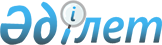 Республикалық меншіктің кейбір мәселелері туралыҚазақстан Республикасы Үкіметінің 2019 жылғы 29 мамырдағы № 340 қаулысы
      "Мемлекеттік мүлік туралы" 2011 жылғы 1 наурыздағы Қазақстан Республикасының Заңы 114-бабының 1-тармағына сәйкес Қазақстан Республикасының Үкіметі ҚАУЛЫ ЕТЕДІ:
      1. Осы қаулыға қосымшаға сәйкес "Қазақстан Республикасы Президентінің Іс Басқармасы", "Бурабай" мемлекеттік ұлттық табиғи паркі" мемлекеттік мекемелеріне бекітіп берілген республикалық мүлік заңнамада белгіленген тәртіппен "Бурабай даму" жауапкершілігі шектеулі серіктестігінің жарғылық капиталына берілсін.
      2. Қазақстан Республикасы Қаржы министрлігінің Мемлекеттік мүлік және жекешелендіру комитеті Қазақстан Республикасы Президентінің Іс Басқармасымен (келісу бойынша) бірлесіп, осы қаулыдан туындайтын шараларды қабылдасын.
      3. Осы қаулы қол қойылған күнінен бастап қолданысқа енгізіледі. "Бурабай даму" жауапкершілігі шектеулі серіктестігінің жарғылық капиталына берілетін республикалық мүліктің тізбесі
					© 2012. Қазақстан Республикасы Әділет министрлігінің «Қазақстан Республикасының Заңнама және құқықтық ақпарат институты» ШЖҚ РМК
				
      Қазақстан Республикасының

      Премьер-Министрі

А. Мамин
Қазақстан Республикасы
Үкіметінің
2019 жылғы 29 мамырдағы
№ 340қаулысына
қосымша
Р/с №
Мүліктің атауы
Өлшем бірлігі
Саны
Түгендеу нөмірі
1
2
3
4
5
"Қазақстан Республикасы Президентінің Іс Басқармасы" ММ теңгерімінен берілетін мүліктің тізбесі
"Қазақстан Республикасы Президентінің Іс Басқармасы" ММ теңгерімінен берілетін мүліктің тізбесі
"Қазақстан Республикасы Президентінің Іс Басқармасы" ММ теңгерімінен берілетін мүліктің тізбесі
"Қазақстан Республикасы Президентінің Іс Басқармасы" ММ теңгерімінен берілетін мүліктің тізбесі
"Қазақстан Республикасы Президентінің Іс Басқармасы" ММ теңгерімінен берілетін мүліктің тізбесі
"Ақмола облысының Бурабай көлі ауданындағы туристік маршруттарды абаттандыру (велосипед, жаяу жүргіншілер жолдары, жалға беру және қоғамдық тамақтандыру объектілері бар шаңғы жолдары). Түзету" объектісі
"Ақмола облысының Бурабай көлі ауданындағы туристік маршруттарды абаттандыру (велосипед, жаяу жүргіншілер жолдары, жалға беру және қоғамдық тамақтандыру объектілері бар шаңғы жолдары). Түзету" объектісі
"Ақмола облысының Бурабай көлі ауданындағы туристік маршруттарды абаттандыру (велосипед, жаяу жүргіншілер жолдары, жалға беру және қоғамдық тамақтандыру объектілері бар шаңғы жолдары). Түзету" объектісі
"Ақмола облысының Бурабай көлі ауданындағы туристік маршруттарды абаттандыру (велосипед, жаяу жүргіншілер жолдары, жалға беру және қоғамдық тамақтандыру объектілері бар шаңғы жолдары). Түзету" объектісі
"Ақмола облысының Бурабай көлі ауданындағы туристік маршруттарды абаттандыру (велосипед, жаяу жүргіншілер жолдары, жалға беру және қоғамдық тамақтандыру объектілері бар шаңғы жолдары). Түзету" объектісі
1
Жалға беру пунктінің ғимараты 1-тип
дана
1
232101000188
2
Асептикалық сабын мөлшерлегіш
дана
1
237002003176
3
Асептикалық сабын мөлшерлегіш
дана
1
237002003177
4
Асептикалық сабын мөлшерлегіш
дана
1
237002003178
5
Асептикалық сабын мөлшерлегіш
дана
1
237002003179
6
Жуу ваннасы
дана
1
237003022464
7
Электр фритюрница
дана
1
236009010131
8
Киімілгіші және ілгектері бар екі жақты отырғыш
дана
1
237003022465
9
Киімілгіші және ілгектері бар екі жақты отырғыш
дана
1
237003022466
10
Киімілгіші және ілгектері бар екі жақты отырғыш
дана
1
237003022467
11
Киімілгіші және ілгектері бар екі жақты отырғыш
дана
1
237003022468
12
Киімілгіші және ілгектері бар екі жақты отырғыш
дана
1
237003022469
13
Киімілгіші және ілгектері бар екі жақты отырғыш
дана
1
237003022470
14
Орындық-кресло
дана
1
237003022471
15
Орындық-кресло
дана
1
237003022472
16
Орындық-кресло
дана
1
237003022473
17
Орындық-кресло
дана
1
237003022474
18
Орындық-кресло
дана
1
237003022475
19
Орындық-кресло
дана
1
237003022476
20
Орындық-кресло
дана
1
237003022477
21
Орындық-кресло
дана
1
237003022478
22
Орындық-кресло
дана
1
237003022479
23
Орындық-кресло
дана
1
237003022480
24
Орындық-кресло
дана
1
237003022481
25
Орындық-кресло
дана
1
237003022482
26
Орындық-кресло
дана
1
237003022483
27
Орындық-кресло
дана
1
237003022484
28
Орындық-кресло
дана
1
237003022485
29
Орындық-кресло
дана
1
237003022486
30
Орындық-кресло
дана
1
237003022487
31
Орындық-кресло
дана
1
237003022488
32
Орындық-кресло
дана
1
237003022489
33
Орындық-кресло
дана
1
237003022490
34
Орындық-кресло
дана
1
237003022491
35
Орындық-кресло
дана
1
237003022492
36
Орындық-кресло
дана
1
237003022493
37
Орындық-кресло
дана
1
237003022494
38
Барменге арналған бар орындығы
дана
1
237003022495
39
Бар орындығы д 500
дана
1
237003022496
40
Бар орындығы д 500
дана
1
237003022497
41
Бар орындығы д 500
дана
1
237003022498
42
Бар орындығы д 500
дана
1
237003022499
43
Бар орындығы д 500
дана
1
237003022500
44
Бар орындығы д 500
дана
1
237003022501
45
Бар орындығы д 500
дана
1
237003022502
46
Бар орындығы д 500
дана
1
237003022503
47
Пышақтарға арналған залалсыздандырғыш
дана
1
236009010132
48
2 секциялы тот баспайтын болаттан жасалған жуу үстелі
дана
1
237003022504
49
2 есікті тоңазытқыш шкаф (500л)
дана
1
236009010133
50
Шыны есігі бар тоңазытқыш (400л)
дана
1
236009010134
51
Аккустикалық жүйе (жинақта муз. орталық + қабырғаға бекітілетін 6 колонка)
дана
1
236009010135
52
BrACKETGriP алынғышы
(велосипед жөндеу үшін)
дана
1
237002003180
53
BrACKETGriP алынғышы
(велосипед жөндеу үшін)
дана
1
237002003181
54
TOrguEFiX құралы
(велосипед жөндеуге арналған)
дана
1
237002003182
55
Бар блендері 1л
дана
1
236009010136
56
Сүт коктейліне арналған миксер 5,7л
дана
1
236009010137
57
Жылу беру құралы
дана
1
236009010138
58
Қысқа толқынды пеш
дана
1
236009010139
59
Бар жуғышы
дана
1
237002003183
60
Қоймалық металл стеллажы 1800х600х2000
дана
1
237002003184
61
Қысқа толқынды пеш
дана
1
236009010140
62
Біржақты кептіргіш (63 жұп)
дана
1
237003022505
63
Жабылатын ұяшық
дана
1
237003022506
64
Сервировкаға арналған қол арба
дана
1
237002003185
65
Роликті коньки (жұп) (жинақта қорғаныс экипировкасы: шынтаққап, тізеқап, шлем, қолғап)+ Сырғанау құралдары
дана
1
237003022507
66
Роликті коньки (жұп) (жинақта қорғаныс экипировкасы: шынтаққап, тізеқап, шлем, қолғап)+ Сырғанау құралдары
дана
1
237003022508
67
Роликті коньки (жұп) (жинақта қорғаныс экипировкасы: шынтаққап, тізеқап, шлем, қолғап)+ Сырғанау құралдары
дана
1
237003022509
68
Роликті коньки (жұп) (жинақта қорғаныс экипировкасы: шынтаққап, тізеқап, шлем, қолғап)+ Сырғанау құралдары
дана
1
237003022510
69
Роликті коньки (жұп) (жинақта қорғаныс экипировкасы: шынтаққап, тізеқап, шлем, қолғап)+ Сырғанау құралдары
дана
1
237003022511
70
Роликті коньки (жұп) (жинақта қорғаныс экипировкасы: шынтаққап, тізеқап, шлем, қолғап)+ Сырғанау құралдары
дана
1
237003022512
71
Роликті коньки (жұп) (жинақта қорғаныс экипировкасы: шынтаққап, тізеқап, шлем, қолғап)+ Сырғанау құралдары
дана
1
237003022513
72
Роликті коньки (жұп) (жинақта қорғаныс экипировкасы: шынтаққап, тізеқап, шлем, қолғап)+ Сырғанау құралдары
дана
1
237003022514
73
Роликті коньки (жұп) (жинақта қорғаныс экипировкасы: шынтаққап, тізеқап, шлем, қолғап)+ Сырғанау құралдары
дана
1
237003022515
74
Роликті коньки (жұп) (жинақта қорғаныс экипировкасы: шынтаққап, тізеқап, шлем, қолғап)+ Сырғанау құралдары
дана
1
237003022516
75
Роликті коньки (жұп) (жинақта қорғаныс экипировкасы: шынтаққап, тізеқап, шлем, қолғап)+ Сырғанау құралдары
дана
1
237003022517
76
Роликті коньки (жұп) (жинақта қорғаныс экипировкасы: шынтаққап, тізеқап, шлем, қолғап)+ Сырғанау құралдары
дана
1
237003022518
77
Роликті коньки (жұп) (жинақта қорғаныс экипировкасы: шынтаққап, тізеқап, шлем, қолғап)+ Сырғанау құралдары
дана
1
237003022519
78
Роликті коньки (жұп) (жинақта қорғаныс экипировкасы: шынтаққап, тізеқап, шлем, қолғап)+ Сырғанау құралдары
дана
1
237003022520
79
Роликті коньки (жұп) (жинақта қорғаныс экипировкасы: шынтаққап, тізеқап, шлем, қолғап)+ Сырғанау құралдары
дана
1
237003022521
80
Роликті коньки (жұп) (жинақта қорғаныс экипировкасы: шынтаққап, тізеқап, шлем, қолғап)+ Сырғанау құралдары
дана
1
237003022522
81
Роликті коньки (жұп) (жинақта қорғаныс экипировкасы: шынтаққап, тізеқап, шлем, қолғап)+ Сырғанау құралдары
дана
1
237003022523
82
Роликті коньки (жұп) (жинақта қорғаныс экипировкасы: шынтаққап, тізеқап, шлем, қолғап)+ Сырғанау құралдары
дана
1
237003022524
83
Роликті коньки (жұп) (жинақта қорғаныс экипировкасы: шынтаққап, тізеқап, шлем, қолғап)+ Сырғанау құралдары
дана
1
237003022525
84
Роликті коньки (жұп) (жинақта қорғаныс экипировкасы: шынтаққап, тізеқап, шлем, қолғап)+ Сырғанау құралдары
дана
1
237003022526
85
Роликті коньки (жұп) (жинақта қорғаныс экипировкасы: шынтаққап, тізеқап, шлем, қолғап)+ Сырғанау құралдары
дана
1
237003022527
86
Роликті коньки (жұп) (жинақта қорғаныс экипировкасы: шынтаққап, тізеқап, шлем, қолғап)+ Сырғанау құралдары
дана
1
237003022528
87
Роликті коньки (жұп) (жинақта қорғаныс экипировкасы: шынтаққап, тізеқап, шлем, қолғап)+ Сырғанау құралдары
дана
1
237003022529
88
Роликті коньки (жұп) (жинақта қорғаныс экипировкасы: шынтаққап, тізеқап, шлем, қолғап)+ Сырғанау құралдары
дана
1
237003022530
89
Роликті коньки (жұп) (жинақта қорғаныс экипировкасы: шынтаққап, тізеқап, шлем, қолғап)+ Сырғанау құралдары
дана
1
237003022531
90
Роликті коньки (жұп) (жинақта қорғаныс экипировкасы: шынтаққап, тізеқап, шлем, қолғап)+ Сырғанау құралдары
дана
1
237003022532
91
Роликті коньки (жұп) (жинақта қорғаныс экипировкасы: шынтаққап, тізеқап, шлем, қолғап)+ Сырғанау құралдары
дана
1
237003022533
92
Роликті коньки (жұп) (жинақта қорғаныс экипировкасы: шынтаққап, тізеқап, шлем, қолғап)+ Сырғанау құралдары
дана
1
237003022534
93
Роликті коньки (жұп) (жинақта қорғаныс экипировкасы: шынтаққап, тізеқап, шлем, қолғап)+ Сырғанау құралдары
дана
1
237003022535
94
Роликті коньки (жұп) (жинақта қорғаныс экипировкасы: шынтаққап, тізеқап, шлем, қолғап)+ Сырғанау құралдары
дана
1
237003022536
95
Роликті коньки (жұп) (жинақта қорғаныс экипировкасы: шынтаққап, тізеқап, шлем, қолғап)+ Сырғанау құралдары
дана
1
237003022537
96
Роликті коньки (жұп) (жинақта қорғаныс экипировкасы: шынтаққап, тізеқап, шлем, қолғап)+ Сырғанау құралдары
дана
1
237003022538
97
Роликті коньки (жұп) (жинақта қорғаныс экипировкасы: шынтаққап, тізеқап, шлем, қолғап)+ Сырғанау құралдары
дана
1
237003022539
98
Роликті коньки (жұп) (жинақта қорғаныс экипировкасы: шынтаққап, тізеқап, шлем, қолғап)+ Сырғанау құралдары
дана
1
237003022540
99
Роликті коньки (жұп) (жинақта қорғаныс экипировкасы: шынтаққап, тізеқап, шлем, қолғап)+ Сырғанау құралдары
дана
1
237003022541
100
Роликті коньки (жұп) (жинақта қорғаныс экипировкасы: шынтаққап, тізеқап, шлем, қолғап)+ Сырғанау құралдары
дана
1
237003022542
101
Роликті коньки (жұп) (жинақта қорғаныс экипировкасы: шынтаққап, тізеқап, шлем, қолғап)+ Сырғанау құралдары
дана
1
237003022543
102
Роликті коньки (жұп) (жинақта қорғаныс экипировкасы: шынтаққап, тізеқап, шлем, қолғап)+ Сырғанау құралдары
дана
1
237003022544
103
Роликті коньки (жұп) (жинақта қорғаныс экипировкасы: шынтаққап, тізеқап, шлем, қолғап)+ Сырғанау құралдары
дана
1
237003022545
104
Роликті коньки (жұп) (жинақта қорғаныс экипировкасы: шынтаққап, тізеқап, шлем, қолғап)+ Сырғанау құралдары
дана
1
237003022546
105
Роликті коньки (жұп) (жинақта қорғаныс экипировкасы: шынтаққап, тізеқап, шлем, қолғап)+ Сырғанау құралдары
дана
1
237003022547
106
Роликті коньки (жұп) (жинақта қорғаныс экипировкасы: шынтаққап, тізеқап, шлем, қолғап)+ Сырғанау құралдары
дана
1
237003022548
107
Роликті коньки (жұп) (жинақта қорғаныс экипировкасы: шынтаққап, тізеқап, шлем, қолғап)+ Сырғанау құралдары
дана
1
237003022549
108
Роликті коньки (жұп) (жинақта қорғаныс экипировкасы: шынтаққап, тізеқап, шлем, қолғап)+ Сырғанау құралдары
дана
1
237003022550
109
Роликті коньки (жұп) (жинақта қорғаныс экипировкасы: шынтаққап, тізеқап, шлем, қолғап)+ Сырғанау құралдары
дана
1
237003022551
110
Роликті коньки (жұп) (жинақта қорғаныс экипировкасы: шынтаққап, тізеқап, шлем, қолғап)+ Сырғанау құралдары
дана
1
237003022552
111
Роликті коньки (жұп) (жинақта қорғаныс экипировкасы: шынтаққап, тізеқап, шлем, қолғап)+ Сырғанау құралдары
дана
1
237003022553
112
Роликті коньки (жұп) (жинақта қорғаныс экипировкасы: шынтаққап, тізеқап, шлем, қолғап)+ Сырғанау құралдары
дана
1
237003022554
113
Роликті коньки (жұп) (жинақта қорғаныс экипировкасы: шынтаққап, тізеқап, шлем, қолғап)+ Сырғанау құралдары
дана
1
237003022555
114
Роликті коньки (жұп) (жинақта қорғаныс экипировкасы: шынтаққап, тізеқап, шлем, қолғап)+ Сырғанау құралдары
дана
1
237003022556
115
Сноуборд (жинақта бәтеңке (жұп), шлем)
дана
1
237003022557
116
Сноуборд (жинақта бәтеңке (жұп), шлем)
дана
1
237003022558
117
Сноуборд (жинақта бәтеңке (жұп), шлем)
дана
1
237003022559
118
Сноуборд (жинақта бәтеңке (жұп), шлем)
дана
1
237003022560
119
Сноуборд (жинақта бәтеңке (жұп), шлем)
дана
1
237003022561
120
Сноуборд (жинақта бәтеңке (жұп), шлем)
дана
1
237003022562
121
Сноуборд (жинақта бәтеңке (жұп), шлем)
дана
1
237003022563
122
Сноуборд (жинақта бәтеңке (жұп), шлем)
дана
1
237003022564
123
Сноуборд (жинақта бәтеңке (жұп), шлем)
дана
1
237003022565
124
Сноуборд (жинақта бәтеңке (жұп), шлем)
дана
1
237003022566
125
Сноуборд (жинақта бәтеңке (жұп), шлем)
дана
1
237003022567
126
Сноуборд (жинақта бәтеңке (жұп), шлем)
дана
1
237003022568
127
Сноуборд (жинақта бәтеңке (жұп), шлем)
дана
1
237003022569
128
Сноуборд (жинақта бәтеңке (жұп), шлем)
дана
1
237003022570
129
Сноуборд (жинақта бәтеңке (жұп), шлем)
дана
1
237003022571
130
Сноуборд (жинақта бәтеңке (жұп), шлем)
дана
1
237003022572
131
Сноуборд (жинақта бәтеңке (жұп), шлем)
дана
1
237003022573
132
Сноуборд (жинақта бәтеңке (жұп), шлем)
дана
1
237003022574
133
Сноуборд (жинақта бәтеңке (жұп), шлем)
дана
1
237003022575
134
Сноуборд (жинақта бәтеңке (жұп), шлем)
дана
1
237003022576
135
TOOICAsA велосипедін жөндеуге арналған құралдар жинағы
дана
1
237002003186
136
Велосипедті сақтауға арналған, қабырғаға орнатылатын кронштейн бекіткіш
дана
1
237003022577
137
Велосипедті сақтауға арналған, қабырғаға орнатылатын кронштейн бекіткіш
дана
1
237003022578
138
Велосипедті сақтауға арналған, қабырғаға орнатылатын кронштейн бекіткіш
дана
1
237003022579
139
Велосипедті сақтауға арналған, қабырғаға орнатылатын кронштейн бекіткіш
дана
1
237003022580
140
Велосипедті сақтауға арналған, қабырғаға орнатылатын кронштейн бекіткіш
дана
1
237003022581
141
Велосипедті сақтауға арналған, қабырғаға орнатылатын кронштейн бекіткіш
дана
1
237003022582
142
Велосипедті сақтауға арналған, қабырғаға орнатылатын кронштейн бекіткіш
дана
1
237003022583
143
Велосипедті сақтауға арналған, қабырғаға орнатылатын кронштейн бекіткіш
дана
1
237003022584
144
Велосипедті сақтауға арналған, қабырғаға орнатылатын кронштейн бекіткіш
дана
1
237003022585
145
Велосипедті сақтауға арналған, қабырғаға орнатылатын кронштейн бекіткіш
дана
1
237003022586
146
Велосипедті сақтауға арналған, қабырғаға орнатылатын кронштейн бекіткіш
дана
1
237003022587
147
Велосипедті сақтауға арналған, қабырғаға орнатылатын кронштейн бекіткіш
дана
1
237003022588
148
Велосипедті сақтауға арналған, қабырғаға орнатылатын кронштейн бекіткіш
дана
1
237003022589
149
Велосипедті сақтауға арналған, қабырғаға орнатылатын кронштейн бекіткіш
дана
1
237003022590
150
Велосипедті сақтауға арналған, қабырғаға орнатылатын кронштейн бекіткіш
дана
1
237003022591
151
Велосипед жөндеуге арналған құралдар жинағы (27 түрлі зат, кейсте)
дана
1
237002003187
152
Велосипед жөндеуге арналған, ретке келтірілетін жиналмалы кәсіпқойлар тағаны
дана
1
237003022592
153
Велосипед жөндеуге арналған, ретке келтірілетін жиналмалы кәсіпқойлар тағаны
дана
1
237003022593
154
Соратын зонт
дана
1
236009010141
155
Тоңазытқыш
дана
1
236009010142
156
Бар тағаны
дана
1
237003022594
157
Сервировкаға арналған қол арба
дана
1
237002003188
158
Сервировкаға арналған қол арба
дана
1
237002003189
159
Қолға арналған электркептіргіш
дана
1
236009010143
160
Қолға арналған электркептіргіш
дана
1
236009010144
161
Қолға арналған электркептіргіш
дана
1
236009010145
162
ОБН-150 бактерицидті қабырға сәулелендіргіші
дана
1
236009010146
163
Электр кофеқайнатқыш
дана
1
236009010147
164
Кассалық аппарат
дана
1
236009010148
165
Қоймалық стеллаж
дана
1
237002003190
166
Қоймалық стеллаж
дана
1
237002003191
167
Балалар шаңғыларын немесе сноубордтарды сақтауға арналған екі деңгейлі стеллаж (28 жұп шаңғы)
дана
1
237002003192
168
Балалар шаңғыларын немесе сноубордтарды сақтауға арналған екі деңгейлі стеллаж (28 жұп шаңғы)
дана
1
237002003193
169
Таяқтарды сақтауға арналған стеллаж
дана
1
237002003194
170
Роликті конькилерді сақтауға арналған стеллаж (50 жұп)
дана
1
237002003195
171
Конькилерді сақтауға арналған стеллаж
(50 жұп)
дана
1
237002003196
172
Шлемдер мен бәтеңкелерді сақтауға арналған стеллаж
дана
1
237002003197
173
Шаңғылар мен сноубордтарға арналған стеллаж
дана
1
237002003198
174
Шаңғылар мен сноубордтарға арналған стеллаж
дана
1
237002003199
175
Ересектерге арналған таяқтары бар спорттық жарыс шаңғылары
дана
1
237003022595
176
Ересектерге арналған таяқтары бар спорттық жарыс шаңғылары
дана
1
237003022596
177
Ересектерге арналған таяқтары бар спорттық жарыс шаңғылары
дана
1
237003022597
178
Ересектерге арналған таяқтары бар спорттық жарыс шаңғылары
дана
1
237003022598
179
Ересектерге арналған таяқтары бар спорттық жарыс шаңғылары
дана
1
237003022599
180
Ересектерге арналған таяқтары бар спорттық жарыс шаңғылары
дана
1
237003022600
181
Ересектерге арналған таяқтары бар спорттық жарыс шаңғылары
дана
1
237003022601
182
Ересектерге арналған таяқтары бар спорттық жарыс шаңғылары
дана
1
237003022602
183
Ересектерге арналған таяқтары бар спорттық жарыс шаңғылары
дана
1
237003022603
184
Ересектерге арналған таяқтары бар спорттық жарыс шаңғылары
дана
1
237003022604
185
Ересектерге арналған таяқтары бар спорттық жарыс шаңғылары
дана
1
237003022605
186
Ересектерге арналған таяқтары бар спорттық жарыс шаңғылары
дана
1
237003022606
187
Ересектерге арналған таяқтары бар спорттық жарыс шаңғылары
дана
1
237003022607
188
Ересектерге арналған таяқтары бар спорттық жарыс шаңғылары
дана
1
237003022608
189
Ересектерге арналған таяқтары бар спорттық жарыс шаңғылары
дана
1
237003022609
190
Ересектерге арналған таяқтары бар спорттық жарыс шаңғылары
дана
1
237003022610
191
Ересектерге арналған таяқтары бар спорттық жарыс шаңғылары
дана
1
237003022611
192
Ересектерге арналған таяқтары бар спорттық жарыс шаңғылары
дана
1
237003022612
193
Ересектерге арналған таяқтары бар спорттық жарыс шаңғылары
дана
1
237003022613
194
Ересектерге арналған таяқтары бар спорттық жарыс шаңғылары
дана
1
237003022614
195
Ересектерге арналған таяқтары бар спорттық жарыс шаңғылары
дана
1
237003022615
196
Ересектерге арналған таяқтары бар спорттық жарыс шаңғылары
дана
1
237003022616
197
Ересектерге арналған таяқтары бар спорттық жарыс шаңғылары
дана
1
237003022617
198
Ересектерге арналған таяқтары бар спорттық жарыс шаңғылары
дана
1
237003022618
199
Ересектерге арналған таяқтары бар спорттық жарыс шаңғылары
дана
1
237003022619
200
Ересектерге арналған таяқтары бар спорттық жарыс шаңғылары
дана
1
237003022620
201
Ересектерге арналған таяқтары бар спорттық жарыс шаңғылары
дана
1
237003022621
202
Ересектерге арналған таяқтары бар спорттық жарыс шаңғылары
дана
1
237003022622
203
Ересектерге арналған таяқтары бар спорттық жарыс шаңғылары
дана
1
237003022623
204
Ересектерге арналған таяқтары бар спорттық жарыс шаңғылары
дана
1
237003022624
205
Ересектерге арналған таяқтары бар спорттық жарыс шаңғылары
дана
1
237003022625
206
Ересектерге арналған таяқтары бар спорттық жарыс шаңғылары
дана
1
237003022626
207
Ересектерге арналған таяқтары бар спорттық жарыс шаңғылары
дана
1
237003022627
208
Ересектерге арналған таяқтары бар спорттық жарыс шаңғылары
дана
1
237003022628
209
Ересектерге арналған таяқтары бар спорттық жарыс шаңғылары
дана
1
237003022629
210
Ересектерге арналған таяқтары бар спорттық жарыс шаңғылары
дана
1
237003022630
211
Ересектерге арналған таяқтары бар спорттық жарыс шаңғылары
дана
1
237003022631
212
Ересектерге арналған таяқтары бар спорттық жарыс шаңғылары
дана
1
237003022632
213
Ересектерге арналған таяқтары бар спорттық жарыс шаңғылары
дана
1
237003022633
214
Ересектерге арналған таяқтары бар спорттық жарыс шаңғылары
дана
1
237003022634
215
Ересектерге арналған таяқтары бар спорттық жарыс шаңғылары
дана
1
237003022635
216
Ересектерге арналған таяқтары бар спорттық жарыс шаңғылары
дана
1
237003022636
217
Ересектерге арналған таяқтары бар спорттық жарыс шаңғылары
дана
1
237003022637
218
Ересектерге арналған таяқтары бар спорттық жарыс шаңғылары
дана
1
237003022638
219
Ересектерге арналған таяқтары бар спорттық жарыс шаңғылары
дана
1
237003022639
220
Ересектерге арналған таяқтары бар спорттық жарыс шаңғылары
дана
1
237003022640
221
Ересектерге арналған таяқтары бар спорттық жарыс шаңғылары
дана
1
237003022641
222
Ересектерге арналған таяқтары бар спорттық жарыс шаңғылары
дана
1
237003022642
223
Ересектерге арналған таяқтары бар спорттық жарыс шаңғылары
дана
1
237003022643
224
Ересектерге арналған таяқтары бар спорттық жарыс шаңғылары
дана
1
237003022644
225
Ыстық сусындар станциясы
дана
1
236009010149
226
Коньки (жұп)
дана
1
237003022645
227
Коньки (жұп)
дана
1
237003022646
228
Коньки (жұп)
дана
1
237003022647
229
Коньки (жұп)
дана
1
237003022648
230
Коньки (жұп)
дана
1
237003022649
231
Коньки (жұп)
дана
1
237003022650
232
Коньки (жұп)
дана
1
237003022651
233
Коньки (жұп)
дана
1
237003022652
234
Коньки (жұп)
дана
1
237003022653
235
Коньки (жұп)
дана
1
237003022654
236
Коньки (жұп)
дана
1
237003022655
237
Коньки (жұп)
дана
1
237003022656
238
Коньки (жұп)
дана
1
237003022657
239
Коньки (жұп)
дана
1
237003022658
240
Коньки (жұп)
дана
1
237003022659
241
Коньки (жұп)
дана
1
237003022660
242
Коньки (жұп)
дана
1
237003022661
243
Коньки (жұп)
дана
1
237003022662
244
Коньки (жұп)
дана
1
237003022663
245
Коньки (жұп)
дана
1
237003022664
246
Коньки (жұп)
дана
1
237003022665
247
Коньки (жұп)
дана
1
237003022666
248
Коньки (жұп)
дана
1
237003022667
249
Коньки (жұп)
дана
1
237003022668
250
Коньки (жұп)
дана
1
237003022669
251
Коньки (жұп)
дана
1
237003022670
252
Коньки (жұп)
дана
1
237003022671
253
Коньки (жұп)
дана
1
237003022672
254
Коньки (жұп)
дана
1
237003022673
255
Коньки (жұп)
дана
1
237003022674
256
Коньки (жұп)
дана
1
237003022675
257
Коньки (жұп)
дана
1
237003022676
258
Коньки (жұп)
дана
1
237003022677
259
Коньки (жұп)
дана
1
237003022678
260
Коньки (жұп)
дана
1
237003022679
261
Коньки (жұп)
дана
1
237003022680
262
Коньки (жұп)
дана
1
237003022681
263
Коньки (жұп)
дана
1
237003022682
264
Коньки (жұп)
дана
1
237003022683
265
Коньки (жұп)
дана
1
237003022684
266
Коньки (жұп)
дана
1
237003022685
267
Коньки (жұп)
дана
1
237003022686
268
Коньки (жұп)
дана
1
237003022687
269
Коньки (жұп)
дана
1
237003022688
270
Коньки (жұп)
дана
1
237003022689
271
Коньки (жұп)
дана
1
237003022690
272
Коньки (жұп)
дана
1
237003022691
273
Коньки (жұп)
дана
1
237003022692
274
Коньки (жұп)
дана
1
237003022693
275
Коньки (жұп)
дана
1
237003022694
276
Сыртқы киімге арналған ілгіш
дана
1
237003022695
277
Сыртқы киімге арналған ілгіш
дана
1
237003022696
278
Сыртқы киімге арналған ілгіш
дана
1
237003022697
279
Сыртқы киімге арналған ілгіш
дана
1
237003022698
280
Түрлі түсті теледидар
дана
1
236009010150
281
Түрлі түсті теледидар
дана
1
236009010151
282
Екі дөңгелекті велосипед
дана
1
235006000314
283
Екі дөңгелекті велосипед
дана
1
235006000315
284
Екі дөңгелекті велосипед
дана
1
235006000316
285
Екі дөңгелекті велосипед
дана
1
235006000317
286
Екі дөңгелекті велосипед
дана
1
235006000318
287
Екі дөңгелекті велосипед
дана
1
235006000319
288
Екі дөңгелекті велосипед
дана
1
235006000320
289
Екі дөңгелекті велосипед
дана
1
235006000321
290
Екі дөңгелекті велосипед
дана
1
235006000322
291
Екі дөңгелекті велосипед
дана
1
235006000323
292
Екі дөңгелекті велосипед
дана
1
235006000324
293
Екі дөңгелекті велосипед
дана
1
235006000325
294
Екі дөңгелекті велосипед
дана
1
235006000326
295
Екі дөңгелекті велосипед
дана
1
235006000327
296
Екі дөңгелекті велосипед
дана
1
235006000328
297
Қабырға сағаты
дана
1
237003022699
298
Асүйге арналған стеллаж
дана
1
237002003200
299
Киімге арналған шкаф
дана
1
237003022700
300
Киімге арналған шкаф
дана
1
237003022701
301
Киімге арналған шкаф
дана
1
237003022702
302
Киімге арналған шкаф
дана
1
237003022703
303
Киімге арналған шкаф
дана
1
237003022704
304
Киімге арналған шкаф
дана
1
237003022705
305
Киімге арналған шкаф
дана
1
237003022706
306
Киімге арналған шкаф
дана
1
237003022707
307
Құрал-сайман беруге арналған таған
дана
1
237003022708
308
Бақылау-кассалық аппараты
дана
1
236009010152
309
Төрт конфоркасы бар электр плитасы
дана
1
236009010153
310
Әртүрлі өндірістік үстелдер
дана
1
237002003201
311
Әртүрлі өндірістік үстелдер
дана
1
237002003202
312
Әртүрлі өндірістік үстелдер
дана
1
237002003203
313
Әртүрлі өндірістік үстелдер
дана
1
237002003204
314
Әртүрлі өндірістік үстелдер
дана
1
237002003205
315
Түстенетін үстел
дана
1
237003022709
316
Түстенетін үстел
дана
1
237003022710
317
Түстенетін үстел
дана
1
237003022711
318
Түстенетін үстел
дана
1
237003022712
319
Түстенетін үстел
дана
1
237003022713
320
Түстенетін үстел
дана
1
237003022714
321
Түстенетін үстел
дана
1
237003022715
322
Түстенетін үстел
дана
1
237003022716
323
Жұмсақ балмұздақ сатуға арналған сөре
дана
1
236009010154
324
Компьютер
дана
1
236006106297
325
Асептикалық сабын мөлшерлегіш
дана
1
236009010155
326
Асептикалық сабын мөлшерлегіш
дана
1
236009010156
327
Асептикалық сабын мөлшерлегіш
дана
1
236009010157
328
Асептикалық сабын мөлшерлегіш
дана
1
236009010158
329
Жуу ваннасы
дана
1
237003022717
330
Электр фритюрница
дана
1
236009010159
331
Киімілгіші және ілгектері бар екі жақты отырғыш
дана
1
237003022718
332
Киімілгіші және ілгектері бар екі жақты отырғыш
дана
1
237003022719
333
Киімілгіші және ілгектері бар екі жақты отырғыш
дана
1
237003022720
334
Киімілгіші және ілгектері бар екі жақты отырғыш
дана
1
237003022721
335
Киімілгіші және ілгектері бар екі жақты отырғыш
дана
1
237003022722
336
Киімілгіші және ілгектері бар екі жақты отырғыш
дана
1
237003022723
337
Орындық-кресло
дана
1
237003022724
338
Орындық-кресло
дана
1
237003022725
339
Орындық-кресло
дана
1
237003022726
340
Орындық-кресло
дана
1
237003022727
341
Орындық-кресло
дана
1
237003022728
342
Орындық-кресло
дана
1
237003022729
343
Орындық-кресло
дана
1
237003022730
344
Орындық-кресло
дана
1
237003022731
345
Орындық-кресло
дана
1
237003022732
346
Орындық-кресло
дана
1
237003022733
347
Орындық-кресло
дана
1
237003022734
348
Орындық-кресло
дана
1
237003022735
349
Орындық-кресло
дана
1
237003022736
350
Орындық-кресло
дана
1
237003022737
351
Орындық-кресло
дана
1
237003022738
352
Орындық-кресло
дана
1
237003022739
353
Орындық-кресло
дана
1
237003022740
354
Орындық-кресло
дана
1
237003022741
355
Орындық-кресло
дана
1
237003022742
356
Орындық-кресло
дана
1
237003022743
357
Орындық-кресло
дана
1
237003022744
358
Орындық-кресло
дана
1
237003022745
359
Орындық-кресло
дана
1
237003022746
360
Орындық-кресло
дана
1
237003022747
361
Барменге арналған бар орындығы
дана
1
237003022748
362
Бар орындығы д 500
дана
1
237003022749
363
Бар орындығы д 500
дана
1
237003022750
364
Бар орындығы д 500
дана
1
237003022751
365
Бар орындығы д 500
дана
1
237003022752
366
Бар орындығы д 500
дана
1
237003022753
367
Бар орындығы д 500
дана
1
237003022754
368
Бар орындығы д 500
дана
1
237003022755
369
Бар орындығы д 500
дана
1
237003022756
370
Пышақтарға арналған залалсыздандырғыш
дана
1
236009010160
371
2 секциялы тот баспайтын болаттан жасалған жуу үстелі
дана
1
237003022757
372
Шыны есігі бар тоңазытқыш (400л)
дана
1
236009010161
373
2 есікті тоңазытқыш шкаф (500л)
дана
1
236009010162
374
Аккустикалық жүйе (жинақта муз. орталық + қабырғаға бекітілетін 
6 колонка)
дана
1
236009010163
375
BrACKETGriP алынғышы
(велосипед жөндеу үшін)
дана
1
237002003206
376
BrACKETGriP алынғышы
(велосипед жөндеу үшін)
дана
1
237002003207
377
TOrguEFiX құралы
(велосипед жөндеуге арналған)
дана
1
237002003208
378
Бар блендері 1л
дана
1
236009010164
379
Сүт коктейліне арналған миксер 5,7л
дана
1
236009010165
380
Жылу беру құралы
дана
1
236009010166
381
Қысқа толқынды пеш
дана
1
236009010167
382
Бар жуғышы
дана
1
237002003209
383
Қоймалық металл стеллажы 1800х600х2000
дана
1
237002003210
384
Қысқа толқынды пеш
дана
1
236009010168
385
Біржақты кептіргіш (63 жұп)
дана
1
237003022758
386
Жабылатын ұяшық
дана
1
237003022759
387
Роликті коньки (жұп) (жинақта қорғаныс экипировкасы: шынтаққап, тізеқап, шлем, қолғап)+ Сырғанау құралдары
дана
1
237003022760
388
Роликті коньки (жұп) (жинақта қорғаныс экипировкасы: шынтаққап, тізеқап, шлем, қолғап)+ Сырғанау құралдары
дана
1
237003022761
389
Роликті коньки (жұп) (жинақта қорғаныс экипировкасы: шынтаққап, тізеқап, шлем, қолғап)+ Сырғанау құралдары
дана
1
237003022762
390
Роликті коньки (жұп) (жинақта қорғаныс экипировкасы: шынтаққап, тізеқап, шлем, қолғап)+ Сырғанау құралдары
дана
1
237003022763
391
Роликті коньки (жұп) (жинақта қорғаныс экипировкасы: шынтаққап, тізеқап, шлем, қолғап)+ Сырғанау құралдары
дана
1
237003022764
392
Роликті коньки (жұп) (жинақта қорғаныс экипировкасы: шынтаққап, тізеқап, шлем, қолғап)+ Сырғанау құралдары
дана
1
237003022765
393
Роликті коньки (жұп) (жинақта қорғаныс экипировкасы: шынтаққап, тізеқап, шлем, қолғап)+ Сырғанау құралдары
дана
1
237003022766
394
Роликті коньки (жұп) (жинақта қорғаныс экипировкасы: шынтаққап, тізеқап, шлем, қолғап)+ Сырғанау құралдары
дана
1
237003022767
395
Роликті коньки (жұп) (жинақта қорғаныс экипировкасы: шынтаққап, тізеқап, шлем, қолғап)+ Сырғанау құралдары
дана
1
237003022768
396
Роликті коньки (жұп) (жинақта қорғаныс экипировкасы: шынтаққап, тізеқап, шлем, қолғап)+ Сырғанау құралдары
дана
1
237003022769
397
Роликті коньки (жұп) (жинақта қорғаныс экипировкасы: шынтаққап, тізеқап, шлем, қолғап)+ Сырғанау құралдары
дана
1
237003022770
398
Роликті коньки (жұп) (жинақта қорғаныс экипировкасы: шынтаққап, тізеқап, шлем, қолғап)+ Сырғанау құралдары
дана
1
237003022771
399
Роликті коньки (жұп) (жинақта қорғаныс экипировкасы: шынтаққап, тізеқап, шлем, қолғап)+ Сырғанау құралдары
дана
1
237003022772
400
Роликті коньки (жұп) (жинақта қорғаныс экипировкасы: шынтаққап, тізеқап, шлем, қолғап)+ Сырғанау құралдары
дана
1
237003022773
401
Роликті коньки (жұп) (жинақта қорғаныс экипировкасы: шынтаққап, тізеқап, шлем, қолғап)+ Сырғанау құралдары
дана
1
237003022774
402
Роликті коньки (жұп) (жинақта қорғаныс экипировкасы: шынтаққап, тізеқап, шлем, қолғап)+ Сырғанау құралдары
дана
1
237003022775
403
Роликті коньки (жұп) (жинақта қорғаныс экипировкасы: шынтаққап, тізеқап, шлем, қолғап)+ Сырғанау құралдары
дана
1
237003022776
404
Роликті коньки (жұп) (жинақта қорғаныс экипировкасы: шынтаққап, тізеқап, шлем, қолғап)+ Сырғанау құралдары
дана
1
237003022777
405
Роликті коньки (жұп) (жинақта қорғаныс экипировкасы: шынтаққап, тізеқап, шлем, қолғап)+ Сырғанау құралдары
дана
1
237003022778
406
Роликті коньки (жұп) (жинақта қорғаныс экипировкасы: шынтаққап, тізеқап, шлем, қолғап)+ Сырғанау құралдары
дана
1
237003022779
407
Роликті коньки (жұп) (жинақта қорғаныс экипировкасы: шынтаққап, тізеқап, шлем, қолғап)+ Сырғанау құралдары
дана
1
237003022780
408
Роликті коньки (жұп) (жинақта қорғаныс экипировкасы: шынтаққап, тізеқап, шлем, қолғап)+ Сырғанау құралдары
дана
1
237003022781
409
Роликті коньки (жұп) (жинақта қорғаныс экипировкасы: шынтаққап, тізеқап, шлем, қолғап)+ Сырғанау құралдары
дана
1
237003022782
410
Роликті коньки (жұп) (жинақта қорғаныс экипировкасы: шынтаққап, тізеқап, шлем, қолғап)+ Сырғанау құралдары
дана
1
237003022783
411
Роликті коньки (жұп) (жинақта қорғаныс экипировкасы: шынтаққап, тізеқап, шлем, қолғап)+ Сырғанау құралдары
дана
1
237003022784
412
Роликті коньки (жұп) (жинақта қорғаныс экипировкасы: шынтаққап, тізеқап, шлем, қолғап)+ Сырғанау құралдары
дана
1
237003022785
413
Роликті коньки (жұп) (жинақта қорғаныс экипировкасы: шынтаққап, тізеқап, шлем, қолғап)+ Сырғанау құралдары
дана
1
237003022786
414
Роликті коньки (жұп) (жинақта қорғаныс экипировкасы: шынтаққап, тізеқап, шлем, қолғап)+ Сырғанау құралдары
дана
1
237003022787
415
Роликті коньки (жұп) (жинақта қорғаныс экипировкасы: шынтаққап, тізеқап, шлем, қолғап)+ Сырғанау құралдары
дана
1
237003022788
416
Роликті коньки (жұп) (жинақта қорғаныс экипировкасы: шынтаққап, тізеқап, шлем, қолғап)+ Сырғанау құралдары
дана
1
237003022789
417
Роликті коньки (жұп) (жинақта қорғаныс экипировкасы: шынтаққап, тізеқап, шлем, қолғап)+ Сырғанау құралдары
дана
1
237003022790
418
Роликті коньки (жұп) (жинақта қорғаныс экипировкасы: шынтаққап, тізеқап, шлем, қолғап)+ Сырғанау құралдары
дана
1
237003022791
419
Роликті коньки (жұп) (жинақта қорғаныс экипировкасы: шынтаққап, тізеқап, шлем, қолғап)+ Сырғанау құралдары
дана
1
237003022792
420
Роликті коньки (жұп) (жинақта қорғаныс экипировкасы: шынтаққап, тізеқап, шлем, қолғап)+ Сырғанау құралдары
дана
1
237003022793
421
Роликті коньки (жұп) (жинақта қорғаныс экипировкасы: шынтаққап, тізеқап, шлем, қолғап)+ Сырғанау құралдары
дана
1
237003022794
422
Роликті коньки (жұп) (жинақта қорғаныс экипировкасы: шынтаққап, тізеқап, шлем, қолғап)+ Сырғанау құралдары
дана
1
237003022795
423
Роликті коньки (жұп) (жинақта қорғаныс экипировкасы: шынтаққап, тізеқап, шлем, қолғап)+ Сырғанау құралдары
дана
1
237003022796
424
Роликті коньки (жұп) (жинақта қорғаныс экипировкасы: шынтаққап, тізеқап, шлем, қолғап)+ Сырғанау құралдары
дана
1
237003022797
425
Роликті коньки (жұп) (жинақта қорғаныс экипировкасы: шынтаққап, тізеқап, шлем, қолғап)+ Сырғанау құралдары
дана
1
237003022798
426
Роликті коньки (жұп) (жинақта қорғаныс экипировкасы: шынтаққап, тізеқап, шлем, қолғап)+ Сырғанау құралдары
дана
1
237003022799
427
Роликті коньки (жұп) (жинақта қорғаныс экипировкасы: шынтаққап, тізеқап, шлем, қолғап)+ Сырғанау құралдары
дана
1
237003022800
428
Роликті коньки (жұп) (жинақта қорғаныс экипировкасы: шынтаққап, тізеқап, шлем, қолғап)+ Сырғанау құралдары
дана
1
237003022801
429
Роликті коньки (жұп) (жинақта қорғаныс экипировкасы: шынтаққап, тізеқап, шлем, қолғап)+ Сырғанау құралдары
дана
1
237003022802
430
Роликті коньки (жұп) (жинақта қорғаныс экипировкасы: шынтаққап, тізеқап, шлем, қолғап)+ Сырғанау құралдары
дана
1
237003022803
431
Роликті коньки (жұп) (жинақта қорғаныс экипировкасы: шынтаққап, тізеқап, шлем, қолғап)+ Сырғанау құралдары
дана
1
237003022804
432
Роликті коньки (жұп) (жинақта қорғаныс экипировкасы: шынтаққап, тізеқап, шлем, қолғап)+ Сырғанау құралдары
дана
1
237003022805
433
Роликті коньки (жұп) (жинақта қорғаныс экипировкасы: шынтаққап, тізеқап, шлем, қолғап)+ Сырғанау құралдары
дана
1
237003022806
434
Роликті коньки (жұп) (жинақта қорғаныс экипировкасы: шынтаққап, тізеқап, шлем, қолғап)+ Сырғанау құралдары
дана
1
237003022807
435
Роликті коньки (жұп) (жинақта қорғаныс экипировкасы: шынтаққап, тізеқап, шлем, қолғап)+ Сырғанау құралдары
дана
1
237003022808
436
Роликті коньки (жұп) (жинақта қорғаныс экипировкасы: шынтаққап, тізеқап, шлем, қолғап)+ Сырғанау құралдары
дана
1
237003022809
437
Сноуборд (жинақта бәтеңке (жұп), шлем)
дана
1
237003022810
438
Сноуборд (жинақта бәтеңке (жұп), шлем)
дана
1
237003022811
439
Сноуборд (жинақта бәтеңке (жұп), шлем)
дана
1
237003022812
440
Сноуборд (жинақта бәтеңке (жұп), шлем)
дана
1
237003022813
441
Сноуборд (жинақта бәтеңке (жұп), шлем)
дана
1
237003022814
442
Сноуборд (жинақта бәтеңке (жұп), шлем)
дана
1
237003022815
443
Сноуборд (жинақта бәтеңке (жұп), шлем)
дана
1
237003022816
444
Сноуборд (жинақта бәтеңке (жұп), шлем)
дана
1
237003022817
445
Сноуборд (жинақта бәтеңке (жұп), шлем)
дана
1
237003022818
446
Сноуборд (жинақта бәтеңке (жұп), шлем)
дана
1
237003022819
447
Сноуборд (жинақта бәтеңке (жұп), шлем)
дана
1
237003022820
448
Сноуборд (жинақта бәтеңке (жұп), шлем)
дана
1
237003022821
449
Сноуборд (жинақта бәтеңке (жұп), шлем)
дана
1
237003022822
450
Сноуборд (жинақта бәтеңке (жұп), шлем)
дана
1
237003022823
451
Сноуборд (жинақта бәтеңке (жұп), шлем)
дана
1
237003022824
452
Сноуборд (жинақта бәтеңке (жұп), шлем)
дана
1
237003022825
453
Сноуборд (жинақта бәтеңке (жұп), шлем)
дана
1
237003022826
454
Сноуборд (жинақта бәтеңке (жұп), шлем)
дана
1
237003022827
455
Сноуборд (жинақта бәтеңке (жұп), шлем)
дана
1
237003022828
456
Сноуборд (жинақта бәтеңке (жұп), шлем)
дана
1
237003022829
457
TOOICAsA велосипедін жөндеуге арналған құралдар жинағы
дана
1
237002003211
458
Велосипедті сақтауға арналған, қабырғаға орнатылатын кронштейн бекіткіш
дана
1
237003022830
459
Велосипедті сақтауға арналған, қабырғаға орнатылатын кронштейн бекіткіш
дана
1
237003022831
460
Велосипедті сақтауға арналған, қабырғаға орнатылатын кронштейн бекіткіш
дана
1
237003022832
461
Велосипедті сақтауға арналған, қабырғаға орнатылатын кронштейн бекіткіш
дана
1
237003022833
462
Велосипедті сақтауға арналған, қабырғаға орнатылатын кронштейн бекіткіш
дана
1
237003022834
463
Велосипедті сақтауға арналған, қабырғаға орнатылатын кронштейн бекіткіш
дана
1
237003022835
464
Велосипедті сақтауға арналған, қабырғаға орнатылатын кронштейн бекіткіш
дана
1
237003022836
465
Велосипедті сақтауға арналған, қабырғаға орнатылатын кронштейн бекіткіш
дана
1
237003022837
466
Велосипедті сақтауға арналған, қабырғаға орнатылатын кронштейн бекіткіш
дана
1
237003022838
467
Велосипедті сақтауға арналған, қабырғаға орнатылатын кронштейн бекіткіш
дана
1
237003022839
468
Велосипедті сақтауға арналған, қабырғаға орнатылатын кронштейн бекіткіш
дана
1
237003022840
469
Велосипедті сақтауға арналған, қабырғаға орнатылатын кронштейн бекіткіш
дана
1
237003022841
470
Велосипедті сақтауға арналған, қабырғаға орнатылатын кронштейн бекіткіш
дана
1
237003022842
471
Велосипедті сақтауға арналған, қабырғаға орнатылатын кронштейн бекіткіш
дана
1
237003022843
472
Велосипедті сақтауға арналған, қабырғаға орнатылатын кронштейн бекіткіш
дана
1
237003022844
473
Велосипед жөндеуге арналған құралдар жинағы (27 түрлі зат, кейсте)
дана
1
237002003212
474
Велосипед жөндеуге арналған, ретке келтірілетін жиналмалы кәсіпқойлар тағаны
дана
1
237003022845
475
Велосипед жөндеуге арналған, ретке келтірілетін жиналмалы кәсіпқойлар тағаны
дана
1
237003022846
476
Соратын зонт
дана
1
236009010169
477
Тоңазытқыш
дана
1
236009010170
478
Бар тағаны
дана
1
237003022847
479
Сервировкаға арналған қол арба
дана
1
237002003213
480
Сервировкаға арналған қол арба
дана
1
237002003214
481
Сервировкаға арналған қол арба
дана
1
237002003215
482
Қолға арналған электркептіргіш
дана
1
236009010171
483
Қолға арналған электркептіргіш
дана
1
236009010172
484
Қолға арналған электркептіргіш
дана
1
236009010173
485
ОБН-150 бактерицидті қабырға сәулелендіргіші
дана
1
236009010174
486
Жартылай жұмсақ орындық
дана
1
237003022848
487
Жартылай жұмсақ орындық
дана
1
237003022849
488
Жартылай жұмсақ орындық
дана
1
237003022850
489
Жартылай жұмсақ орындық
дана
1
237003022851
490
Жартылай жұмсақ орындық
дана
1
237003022852
491
Жартылай жұмсақ орындық
дана
1
237003022853
492
Жартылай жұмсақ орындық
дана
1
237003022854
493
Жартылай жұмсақ орындық
дана
1
237003022855
494
Жартылай жұмсақ орындық
дана
1
237003022856
495
Жартылай жұмсақ орындық
дана
1
237003022857
496
Жартылай жұмсақ орындық
дана
1
237003022858
497
Жартылай жұмсақ орындық
дана
1
237003022859
498
Жартылай жұмсақ орындық
дана
1
237003022860
499
Жартылай жұмсақ орындық
дана
1
237003022861
500
Жартылай жұмсақ орындық
дана
1
237003022862
501
Жартылай жұмсақ орындық
дана
1
237003022863
502
Жартылай жұмсақ орындық
дана
1
237003022864
503
Жартылай жұмсақ орындық
дана
1
237003022865
504
Жартылай жұмсақ орындық
дана
1
237003022866
505
Жартылай жұмсақ орындық
дана
1
237003022867
506
Электр кофеқайнатқыш
дана
1
236009010175
507
Кассалық аппарат
дана
1
236009010176
508
Қойма сөресі
дана
1
237002003216
509
Қойма сөресі
дана
1
237002003217
510
Балалар шаңғыларын немесе сноубордтарды сақтауға арналған екі деңгейлі стеллаж (28 жұп шаңғы)
дана
1
237002003218
511
Балалар шаңғыларын немесе сноубордтарды сақтауға арналған екі деңгейлі стеллаж (28 жұп шаңғы)
дана
1
237002003219
512
Таяқтарды сақтауға арналған стеллаж
дана
1
237002003220
513
Роликті конькилерді сақтауға арналған стеллаж (50 жұп)
дана
1
237002003221
514
Конькилерді сақтауға арналған стеллаж (50 жұп)
дана
1
237002003222
515
Шлемдер мен бәтеңкелерді сақтауға арналған стеллаж
дана
1
237002003223
516
Шаңғылар мен сноубордтарға арналған стеллаж
дана
1
237002003224
517
Шаңғылар мен сноубордтарға арналған стеллаж
дана
1
237002003225
518
Ересектерге арналған таяқтары бар спорттық жарыс шаңғылары
дана
1
237003022868
519
Ересектерге арналған таяқтары бар спорттық жарыс шаңғылары
дана
1
237003022869
520
Ересектерге арналған таяқтары бар спорттық жарыс шаңғылары
дана
1
237003022870
521
Ересектерге арналған таяқтары бар спорттық жарыс шаңғылары
дана
1
237003022871
522
Ересектерге арналған таяқтары бар спорттық жарыс шаңғылары
дана
1
237003022872
523
Ересектерге арналған таяқтары бар спорттық жарыс шаңғылары
дана
1
237003022873
524
Ересектерге арналған таяқтары бар спорттық жарыс шаңғылары
дана
1
237003022874
525
Ересектерге арналған таяқтары бар спорттық жарыс шаңғылары
дана
1
237003022875
526
Ересектерге арналған таяқтары бар спорттық жарыс шаңғылары
дана
1
237003022876
527
Ересектерге арналған таяқтары бар спорттық жарыс шаңғылары
дана
1
237003022877
528
Ересектерге арналған таяқтары бар спорттық жарыс шаңғылары
дана
1
237003022878
529
Ересектерге арналған таяқтары бар спорттық жарыс шаңғылары
дана
1
237003022879
530
Ересектерге арналған таяқтары бар спорттық жарыс шаңғылары
дана
1
237003022880
531
Ересектерге арналған таяқтары бар спорттық жарыс шаңғылары
дана
1
237003022881
532
Ересектерге арналған таяқтары бар спорттық жарыс шаңғылары
дана
1
237003022882
533
Ересектерге арналған таяқтары бар спорттық жарыс шаңғылары
дана
1
237003022883
534
Ересектерге арналған таяқтары бар спорттық жарыс шаңғылары
дана
1
237003022884
535
Ересектерге арналған таяқтары бар спорттық жарыс шаңғылары
дана
1
237003022885
536
Ересектерге арналған таяқтары бар спорттық жарыс шаңғылары
дана
1
237003022886
537
Ересектерге арналған таяқтары бар спорттық жарыс шаңғылары
дана
1
237003022887
538
Ересектерге арналған таяқтары бар спорттық жарыс шаңғылары
дана
1
237003022888
539
Ересектерге арналған таяқтары бар спорттық жарыс шаңғылары
дана
1
237003022889
540
Ересектерге арналған таяқтары бар спорттық жарыс шаңғылары
дана
1
237003022890
541
Ересектерге арналған таяқтары бар спорттық жарыс шаңғылары
дана
1
237003022891
542
Ересектерге арналған таяқтары бар спорттық жарыс шаңғылары
дана
1
237003022892
543
Ересектерге арналған таяқтары бар спорттық жарыс шаңғылары
дана
1
237003022893
544
Ересектерге арналған таяқтары бар спорттық жарыс шаңғылары
дана
1
237003022894
545
Ересектерге арналған таяқтары бар спорттық жарыс шаңғылары
дана
1
237003022895
546
Ересектерге арналған таяқтары бар спорттық жарыс шаңғылары
дана
1
237003022896
547
Ересектерге арналған таяқтары бар спорттық жарыс шаңғылары
дана
1
237003022897
548
Ересектерге арналған таяқтары бар спорттық жарыс шаңғылары
дана
1
237003022898
549
Ересектерге арналған таяқтары бар спорттық жарыс шаңғылары
дана
1
237003022899
550
Ересектерге арналған таяқтары бар спорттық жарыс шаңғылары
дана
1
237003022900
551
Ересектерге арналған таяқтары бар спорттық жарыс шаңғылары
дана
1
237003022901
552
Ересектерге арналған таяқтары бар спорттық жарыс шаңғылары
дана
1
237003022902
553
Ересектерге арналған таяқтары бар спорттық жарыс шаңғылары
дана
1
237003022903
554
Ересектерге арналған таяқтары бар спорттық жарыс шаңғылары
дана
1
237003022904
555
Ересектерге арналған таяқтары бар спорттық жарыс шаңғылары
дана
1
237003022905
556
Ересектерге арналған таяқтары бар спорттық жарыс шаңғылары
дана
1
237003022906
557
Ересектерге арналған таяқтары бар спорттық жарыс шаңғылары
дана
1
237003022907
558
Ересектерге арналған таяқтары бар спорттық жарыс шаңғылары
дана
1
237003022908
559
Ересектерге арналған таяқтары бар спорттық жарыс шаңғылары
дана
1
237003022909
560
Ересектерге арналған таяқтары бар спорттық жарыс шаңғылары
дана
1
237003022910
561
Ересектерге арналған таяқтары бар спорттық жарыс шаңғылары
дана
1
237003022911
562
Ересектерге арналған таяқтары бар спорттық жарыс шаңғылары
дана
1
237003022912
563
Ересектерге арналған таяқтары бар спорттық жарыс шаңғылары
дана
1
237003022913
564
Ересектерге арналған таяқтары бар спорттық жарыс шаңғылары
дана
1
237003022914
565
Ересектерге арналған таяқтары бар спорттық жарыс шаңғылары
дана
1
237003022915
566
Ересектерге арналған таяқтары бар спорттық жарыс шаңғылары
дана
1
237003022916
567
Ересектерге арналған таяқтары бар спорттық жарыс шаңғылары
дана
1
237003022917
568
Ыстық сусындар станциясы
дана
1
236009010177
569
Коньки (жұп)
дана
1
237003022918
570
Коньки (жұп)
дана
1
237003022919
571
Коньки (жұп)
дана
1
237003022920
572
Коньки (жұп)
дана
1
237003022921
573
Коньки (жұп)
дана
1
237003022922
574
Коньки (жұп)
дана
1
237003022923
575
Коньки (жұп)
дана
1
237003022924
576
Коньки (жұп)
дана
1
237003022925
577
Коньки (жұп)
дана
1
237003022926
578
Коньки (жұп)
дана
1
237003022927
579
Коньки (жұп)
дана
1
237003022928
580
Коньки (жұп)
дана
1
237003022929
581
Коньки (жұп)
дана
1
237003022930
582
Коньки (жұп)
дана
1
237003022931
583
Коньки (жұп)
дана
1
237003022932
584
Коньки (жұп)
дана
1
237003022933
585
Коньки (жұп)
дана
1
237003022934
586
Коньки (жұп)
дана
1
237003022935
587
Коньки (жұп)
дана
1
237003022936
588
Коньки (жұп)
дана
1
237003022937
589
Коньки (жұп)
дана
1
237003022938
590
Коньки (жұп)
дана
1
237003022939
591
Коньки (жұп)
дана
1
237003022940
592
Коньки (жұп)
дана
1
237003022941
593
Коньки (жұп)
дана
1
237003022942
594
Коньки (жұп)
дана
1
237003022943
595
Коньки (жұп)
дана
1
237003022944
596
Коньки (жұп)
дана
1
237003022945
597
Коньки (жұп)
дана
1
237003022946
598
Коньки (жұп)
дана
1
237003022947
599
Коньки (жұп)
дана
1
237003022948
600
Коньки (жұп)
дана
1
237003022949
601
Коньки (жұп)
дана
1
237003022950
602
Коньки (жұп)
дана
1
237003022951
603
Коньки (жұп)
дана
1
237003022952
604
Коньки (жұп)
дана
1
237003022953
605
Коньки (жұп)
дана
1
237003022954
606
Коньки (жұп)
дана
1
237003022955
607
Коньки (жұп)
дана
1
237003022956
608
Коньки (жұп)
дана
1
237003022957
609
Коньки (жұп)
дана
1
237003022958
610
Коньки (жұп)
дана
1
237003022959
611
Коньки (жұп)
дана
1
237003022960
612
Коньки (жұп)
дана
1
237003022961
613
Коньки (жұп)
дана
1
237003022962
614
Коньки (жұп)
дана
1
237003022963
615
Коньки (жұп)
дана
1
237003022964
616
Коньки (жұп)
дана
1
237003022965
617
Коньки (жұп)
дана
1
237003022966
618
Коньки (жұп)
дана
1
237003022967
619
Сыртқы киімге арналған ілгіш
дана
1
237003022968
620
Сыртқы киімге арналған ілгіш
дана
1
237003022969
621
Сыртқы киімге арналған ілгіш
дана
1
237003022970
622
Сыртқы киімге арналған ілгіш
дана
1
237003022971
623
Түрлі түсті теледидар
дана
1
236009010178
624
Түрлі түсті теледидар
дана
1
236009010179
625
Екі дөңгелекті велосипед
дана
1
235006000329
626
Екі дөңгелекті велосипед
дана
1
235006000330
627
Екі дөңгелекті велосипед
дана
1
235006000331
628
Екі дөңгелекті велосипед
дана
1
235006000332
629
Екі дөңгелекті велосипед
дана
1
235006000333
630
Екі дөңгелекті велосипед
дана
1
235006000334
631
Екі дөңгелекті велосипед
дана
1
235006000335
632
Екі дөңгелекті велосипед
дана
1
235006000336
633
Екі дөңгелекті велосипед
дана
1
235006000337
634
Екі дөңгелекті велосипед
дана
1
235006000338
635
Екі дөңгелекті велосипед
дана
1
235006000339
636
Екі дөңгелекті велосипед
дана
1
235006000340
637
Екі дөңгелекті велосипед
дана
1
235006000341
638
Екі дөңгелекті велосипед
дана
1
235006000342
639
Екі дөңгелекті велосипед
дана
1
235006000343
640
Қабырға сағаты
дана
1
237003022972
641
Асүйге арналған стеллаж
дана
1
237002003226
642
Киімге арналған шкаф
дана
1
237003022973
643
Киімге арналған шкаф
дана
1
237003022974
644
Киімге арналған шкаф
дана
1
237003022975
645
Киімге арналған шкаф
дана
1
237003022976
646
Киімге арналған шкаф
дана
1
237003022977
647
Киімге арналған шкаф
дана
1
237003022978
648
Киімге арналған шкаф
дана
1
237003022979
649
Киімге арналған шкаф
дана
1
237003022980
650
Құрал-сайманды беруге арналған таған
дана
1
237003022981
651
Бақылау-кассалық аппараты
дана
1
236009010180
652
Төрт конфоркасы бар электр плитасы
дана
1
236009010181
653
Әртүрлі өндірістік үстелдер
дана
1
237002003227
654
Әртүрлі өндірістік үстелдер
дана
1
237002003228
655
Әртүрлі өндірістік үстелдер
дана
1
237002003229
656
Әртүрлі өндірістік үстелдер
дана
1
237002003230
657
Әртүрлі өндірістік үстелдер
дана
1
237002003231
658
Түстенетін үстел
дана
1
237003022994
659
Түстенетін үстел
дана
1
237003022995
660
Түстенетін үстел
дана
1
237003022996
661
Түстенетін үстел
дана
1
237003022997
662
Түстенетін үстел
дана
1
237003022998
663
Түстенетін үстел
дана
1
237003022999
664
Түстенетін үстел
дана
1
237003023000
665
Түстенетін үстел
дана
1
237003023001
666
Жұмсақ балмұздақ сатуға арналған сөре
дана
1
236009010182
667
Компьютер
дана
1
236006106298
668
Жалға беру пунктінің ғимараты 2-тип
дана
1
232101000189
669
Жалға беру пунктінің ғимараты 3-тип
дана
1
232101000190
670
Асептикалық сабын мөлшерлегіш
дана
1
236009010183
671
Асептикалық сабын мөлшерлегіш
дана
1
236009010184
672
Асептикалық сабын мөлшерлегіш
дана
1
236009010185
673
Асептикалық сабын мөлшерлегіш
дана
1
236009010186
674
Жуу ваннасы
дана
1
237003023002
675
Электр фритюрница
дана
1
236009010187
676
Киімілгіші және ілгектері бар екі жақты отырғыш
дана
1
237003023003
677
Киімілгіші және ілгектері бар екі жақты отырғыш
дана
1
237003023004
678
Киімілгіші және ілгектері бар екі жақты отырғыш
дана
1
237003023005
679
Киімілгіші және ілгектері бар екі жақты отырғыш
дана
1
237003023006
680
Киімілгіші және ілгектері бар екі жақты отырғыш
дана
1
237003023007
681
Киімілгіші және ілгектері бар екі жақты отырғыш
дана
1
237003023008
682
Орындық-кресло
дана
1
237003023009
683
Орындық-кресло
дана
1
237003023010
684
Орындық-кресло
дана
1
237003023011
685
Орындық-кресло
дана
1
237003023012
686
Орындық-кресло
дана
1
237003023013
687
Орындық-кресло
дана
1
237003023014
688
Орындық-кресло
дана
1
237003023015
689
Орындық-кресло
дана
1
237003023016
690
Орындық-кресло
дана
1
237003023017
691
Орындық-кресло
дана
1
237003023018
692
Орындық-кресло
дана
1
237003023019
693
Орындық-кресло
дана
1
237003023020
694
Орындық-кресло
дана
1
237003023021
695
Орындық-кресло
дана
1
237003023022
696
Орындық-кресло
дана
1
237003023023
697
Орындық-кресло
дана
1
237003023024
698
Орындық-кресло
дана
1
237003023025
699
Орындық-кресло
дана
1
237003023026
700
Орындық-кресло
дана
1
237003023027
701
Орындық-кресло
дана
1
237003023028
702
Орындық-кресло
дана
1
237003023029
703
Орындық-кресло
дана
1
237003023030
704
Орындық-кресло
дана
1
237003023031
705
Орындық-кресло
дана
1
237003023032
706
Барменге арналған бар орындығы
дана
1
237003023033
707
Бар орындығы д 500
дана
1
237003023034
708
Бар орындығы д 500
дана
1
237003023035
709
Бар орындығы д 500
дана
1
237003023036
710
Бар орындығы д 500
дана
1
237003023037
711
Бар орындығы д 500
дана
1
237003023038
712
Бар орындығы д 500
дана
1
237003023039
713
Бар орындығы д 500
дана
1
237003023040
714
Бар орындығы д 500
дана
1
237003023041
715
Пышақтарға арналған залалсыздандырғыш
дана
1
236009010188
716
2 секциялы тот баспайтын болаттан жасалған жуу үстелі
дана
1
237003023042
717
Шыны есігі бар тоңазытқыш (400л)
дана
1
236009010189
718
2 есікті тоңазытқыш шкаф (500л)
дана
1
236009010190
719
Аккустикалық жүйе (жинақта муз. орталық + қабырғаға бекітілетін 6 колонка)
дана
1
236009010191
720
BrACKETGriP алынғышы
(велосипед жөндеу үшін)
дана
1
237002003232
721
BrACKETGriP алынғышы
(велосипед жөндеу үшін)
дана
1
237002003233
722
TOrguEFiX құралы
(велосипед жөндеуге арналған)
дана
1
237002003234
723
Бар блендері 1л
дана
1
236009010192
724
Сүт коктейліне арналған миксер 5,7л
дана
1
236009010193
725
Жылу беру құралы
дана
1
236009010194
726
Қысқа толқынды пеш
дана
1
236009010195
727
Бар жуғышы
дана
1
237002003235
728
Қоймалық металл стеллажы 1800х600х2000
дана
1
237002003236
729
Қысқа толқынды пеш
дана
1
236009010196
730
Біржақты кептіргіш (63 жұп)
дана
1
237003023043
731
Жабылатын ұяшық
дана
1
237003023044
732
Роликті коньки (жұп) (жинақта қорғаныс экипировкасы: шынтаққап, тізеқап, шлем, қолғап)+ Сырғанау құралдары
дана
1
237003023045
733
Роликті коньки (жұп) (жинақта қорғаныс экипировкасы: шынтаққап, тізеқап, шлем, қолғап)+ Сырғанау құралдары
дана
1
237003023046
734
Роликті коньки (жұп) (жинақта қорғаныс экипировкасы: шынтаққап, тізеқап, шлем, қолғап)+ Сырғанау құралдары
дана
1
237003023047
735
Роликті коньки (жұп) (жинақта қорғаныс экипировкасы: шынтаққап, тізеқап, шлем, қолғап)+ Сырғанау құралдары
дана
1
237003023048
736
Роликті коньки (жұп) (жинақта қорғаныс экипировкасы: шынтаққап, тізеқап, шлем, қолғап)+ Сырғанау құралдары
дана
1
237003023049
737
Роликті коньки (жұп) (жинақта қорғаныс экипировкасы: шынтаққап, тізеқап, шлем, қолғап)+ Сырғанау құралдары
дана
1
237003023050
738
Роликті коньки (жұп) (жинақта қорғаныс экипировкасы: шынтаққап, тізеқап, шлем, қолғап)+ Сырғанау құралдары
дана
1
237003023051
739
Роликті коньки (жұп) (жинақта қорғаныс экипировкасы: шынтаққап, тізеқап, шлем, қолғап)+ Сырғанау құралдары
дана
1
237003023052
740
Роликті коньки (жұп) (жинақта қорғаныс экипировкасы: шынтаққап, тізеқап, шлем, қолғап)+ Сырғанау құралдары
дана
1
237003023053
741
Роликті коньки (жұп) (жинақта қорғаныс экипировкасы: шынтаққап, тізеқап, шлем, қолғап)+ Сырғанау құралдары
дана
1
237003023054
742
Роликті коньки (жұп) (жинақта қорғаныс экипировкасы: шынтаққап, тізеқап, шлем, қолғап)+ Сырғанау құралдары
дана
1
237003023055
743
Роликті коньки (жұп) (жинақта қорғаныс экипировкасы: шынтаққап, тізеқап, шлем, қолғап)+ Сырғанау құралдары
дана
1
237003023056
744
Роликті коньки (жұп) (жинақта қорғаныс экипировкасы: шынтаққап, тізеқап, шлем, қолғап)+ Сырғанау құралдары
дана
1
237003023057
745
Роликті коньки (жұп) (жинақта қорғаныс экипировкасы: шынтаққап, тізеқап, шлем, қолғап)+ Сырғанау құралдары
дана
1
237003023058
746
Роликті коньки (жұп) (жинақта қорғаныс экипировкасы: шынтаққап, тізеқап, шлем, қолғап)+ Сырғанау құралдары
дана
1
237003023059
747
Роликті коньки (жұп) (жинақта қорғаныс экипировкасы: шынтаққап, тізеқап, шлем, қолғап)+ Сырғанау құралдары
дана
1
237003023060
748
Роликті коньки (жұп) (жинақта қорғаныс экипировкасы: шынтаққап, тізеқап, шлем, қолғап)+ Сырғанау құралдары
дана
1
237003023061
749
Роликті коньки (жұп) (жинақта қорғаныс экипировкасы: шынтаққап, тізеқап, шлем, қолғап)+ Сырғанау құралдары
дана
1
237003023062
750
Роликті коньки (жұп) (жинақта қорғаныс экипировкасы: шынтаққап, тізеқап, шлем, қолғап)+ Сырғанау құралдары
дана
1
237003023063
751
Роликті коньки (жұп) (жинақта қорғаныс экипировкасы: шынтаққап, тізеқап, шлем, қолғап)+ Сырғанау құралдары
дана
1
237003023064
752
Роликті коньки (жұп) (жинақта қорғаныс экипировкасы: шынтаққап, тізеқап, шлем, қолғап)+ Сырғанау құралдары
дана
1
237003023065
753
Роликті коньки (жұп) (жинақта қорғаныс экипировкасы: шынтаққап, тізеқап, шлем, қолғап)+ Сырғанау құралдары
дана
1
237003023066
754
Роликті коньки (жұп) (жинақта қорғаныс экипировкасы: шынтаққап, тізеқап, шлем, қолғап)+ Сырғанау құралдары
дана
1
237003023067
755
Роликті коньки (жұп) (жинақта қорғаныс экипировкасы: шынтаққап, тізеқап, шлем, қолғап)+ Сырғанау құралдары
дана
1
237003023068
756
Роликті коньки (жұп) (жинақта қорғаныс экипировкасы: шынтаққап, тізеқап, шлем, қолғап)+ Сырғанау құралдары
дана
1
237003023069
757
Роликті коньки (жұп) (жинақта қорғаныс экипировкасы: шынтаққап, тізеқап, шлем, қолғап)+ Сырғанау құралдары
дана
1
237003023070
758
Роликті коньки (жұп) (жинақта қорғаныс экипировкасы: шынтаққап, тізеқап, шлем, қолғап)+ Сырғанау құралдары
дана
1
237003023071
759
Роликті коньки (жұп) (жинақта қорғаныс экипировкасы: шынтаққап, тізеқап, шлем, қолғап)+ Сырғанау құралдары
дана
1
237003023072
760
Роликті коньки (жұп) (жинақта қорғаныс экипировкасы: шынтаққап, тізеқап, шлем, қолғап)+ Сырғанау құралдары
дана
1
237003023073
761
Роликті коньки (жұп) (жинақта қорғаныс экипировкасы: шынтаққап, тізеқап, шлем, қолғап)+ Сырғанау құралдары
дана
1
237003023074
762
Роликті коньки (жұп) (жинақта қорғаныс экипировкасы: шынтаққап, тізеқап, шлем, қолғап)+ Сырғанау құралдары
дана
1
237003023075
763
Роликті коньки (жұп) (жинақта қорғаныс экипировкасы: шынтаққап, тізеқап, шлем, қолғап)+ Сырғанау құралдары
дана
1
237003023076
764
Роликті коньки (жұп) (жинақта қорғаныс экипировкасы: шынтаққап, тізеқап, шлем, қолғап)+ Сырғанау құралдары
дана
1
237003023077
765
Роликті коньки (жұп) (жинақта қорғаныс экипировкасы: шынтаққап, тізеқап, шлем, қолғап)+ Сырғанау құралдары
дана
1
237003023078
766
Роликті коньки (жұп) (жинақта қорғаныс экипировкасы: шынтаққап, тізеқап, шлем, қолғап)+ Сырғанау құралдары
дана
1
237003023079
767
Роликті коньки (жұп) (жинақта қорғаныс экипировкасы: шынтаққап, тізеқап, шлем, қолғап)+ Сырғанау құралдары
дана
1
237003023080
768
Роликті коньки (жұп) (жинақта қорғаныс экипировкасы: шынтаққап, тізеқап, шлем, қолғап)+ Сырғанау құралдары
дана
1
237003023081
769
Роликті коньки (жұп) (жинақта қорғаныс экипировкасы: шынтаққап, тізеқап, шлем, қолғап)+ Сырғанау құралдары
дана
1
237003023082
770
Роликті коньки (жұп) (жинақта қорғаныс экипировкасы: шынтаққап, тізеқап, шлем, қолғап)+ Сырғанау құралдары
дана
1
237003023083
771
Роликті коньки (жұп) (жинақта қорғаныс экипировкасы: шынтаққап, тізеқап, шлем, қолғап)+ Сырғанау құралдары
дана
1
237003023084
772
Роликті коньки (жұп) (жинақта қорғаныс экипировкасы: шынтаққап, тізеқап, шлем, қолғап)+ Сырғанау құралдары
дана
1
237003023085
773
Роликті коньки (жұп) (жинақта қорғаныс экипировкасы: шынтаққап, тізеқап, шлем, қолғап)+ Сырғанау құралдары
дана
1
237003023086
774
Роликті коньки (жұп) (жинақта қорғаныс экипировкасы: шынтаққап, тізеқап, шлем, қолғап)+ Сырғанау құралдары
дана
1
237003023087
775
Роликті коньки (жұп) (жинақта қорғаныс экипировкасы: шынтаққап, тізеқап, шлем, қолғап)+ Сырғанау құралдары
дана
1
237003023088
776
Роликті коньки (жұп) (жинақта қорғаныс экипировкасы: шынтаққап, тізеқап, шлем, қолғап)+ Сырғанау құралдары
дана
1
237003023089
777
Роликті коньки (жұп) (жинақта қорғаныс экипировкасы: шынтаққап, тізеқап, шлем, қолғап)+ Сырғанау құралдары
дана
1
237003023090
778
Роликті коньки (жұп) (жинақта қорғаныс экипировкасы: шынтаққап, тізеқап, шлем, қолғап)+ Сырғанау құралдары
дана
1
237003023091
779
Роликті коньки (жұп) (жинақта қорғаныс экипировкасы: шынтаққап, тізеқап, шлем, қолғап)+ Сырғанау құралдары
дана
1
237003023092
780
Роликті коньки (жұп) (жинақта қорғаныс экипировкасы: шынтаққап, тізеқап, шлем, қолғап)+ Сырғанау құралдары
дана
1
237003023093
781
Роликті коньки (жұп) (жинақта қорғаныс экипировкасы: шынтаққап, тізеқап, шлем, қолғап)+ Сырғанау құралдары
дана
1
237003023094
782
Сноуборд (жинақта бәтеңке (жұп), шлем)
дана
1
237003023095
783
Сноуборд (жинақта бәтеңке (жұп), шлем)
дана
1
237003023096
784
Сноуборд (жинақта бәтеңке (жұп), шлем)
дана
1
237003023097
785
Сноуборд (жинақта бәтеңке (жұп), шлем)
дана
1
237003023098
786
Сноуборд (жинақта бәтеңке (жұп), шлем)
дана
1
237003023099
787
Сноуборд (жинақта бәтеңке (жұп), шлем)
дана
1
237003023100
788
Сноуборд (жинақта бәтеңке (жұп), шлем)
дана
1
237003023101
789
Сноуборд (жинақта бәтеңке (жұп), шлем)
дана
1
237003023102
790
Сноуборд (жинақта бәтеңке (жұп), шлем)
дана
1
237003023103
791
Сноуборд (жинақта бәтеңке (жұп), шлем)
дана
1
237003023104
792
Сноуборд (жинақта бәтеңке (жұп), шлем)
дана
1
237003023105
793
Сноуборд (жинақта бәтеңке (жұп), шлем)
дана
1
237003023106
794
Сноуборд (жинақта бәтеңке (жұп), шлем)
дана
1
237003023107
795
Сноуборд (жинақта бәтеңке (жұп), шлем)
дана
1
237003023108
796
Сноуборд (жинақта бәтеңке (жұп), шлем)
дана
1
237003023109
797
Сноуборд (жинақта бәтеңке (жұп), шлем)
дана
1
237003023110
798
Сноуборд (жинақта бәтеңке (жұп), шлем)
дана
1
237003023111
799
Сноуборд (жинақта бәтеңке (жұп), шлем)
дана
1
237003023112
800
Сноуборд (жинақта бәтеңке (жұп), шлем)
дана
1
237003023113
801
Сноуборд (жинақта бәтеңке (жұп), шлем)
дана
1
237003023114
802
TOOICAsA велосипедін жөндеуге арналған құралдар жинағы
дана
1
237002003237
803
Велосипедті сақтауға арналған, қабырғаға орнатылатын кронштейн бекіткіш
дана
1
237003023115
804
Велосипедті сақтауға арналған, қабырғаға орнатылатын кронштейн бекіткіш
дана
1
237003023116
805
Велосипедті сақтауға арналған, қабырғаға орнатылатын кронштейн бекіткіш
дана
1
237003023117
806
Велосипедті сақтауға арналған, қабырғаға орнатылатын кронштейн бекіткіш
дана
1
237003023118
807
Велосипедті сақтауға арналған, қабырғаға орнатылатын кронштейн бекіткіш
дана
1
237003023119
808
Велосипедті сақтауға арналған, қабырғаға орнатылатын кронштейн бекіткіш
дана
1
237003023120
809
Велосипедті сақтауға арналған, қабырғаға орнатылатын кронштейн бекіткіш
дана
1
237003023121
810
Велосипедті сақтауға арналған, қабырғаға орнатылатын кронштейн бекіткіш
дана
1
237003023122
811
Велосипедті сақтауға арналған, қабырғаға орнатылатын кронштейн бекіткіш
дана
1
237003023123
812
Велосипедті сақтауға арналған, қабырғаға орнатылатын кронштейн бекіткіш
дана
1
237003023124
813
Велосипедті сақтауға арналған, қабырғаға орнатылатын кронштейн бекіткіш
дана
1
237003023125
814
Велосипедті сақтауға арналған, қабырғаға орнатылатын кронштейн бекіткіш
дана
1
237003023126
815
Велосипедті сақтауға арналған, қабырғаға орнатылатын кронштейн бекіткіш
дана
1
237003023127
816
Велосипедті сақтауға арналған, қабырғаға орнатылатын кронштейн бекіткіш
дана
1
237003023128
817
Велосипедті сақтауға арналған, қабырғаға орнатылатын кронштейн бекіткіш
дана
1
237003023129
818
Велосипед жөндеуге арналған құралдар жинағы (27 түрлі зат, кейсте)
дана
1
237002003238
819
Велосипед жөндеуге арналған, ретке келтірілетін жиналмалы кәсіпқойлар тағаны
дана
1
237003023130
820
Велосипед жөндеуге арналған, ретке келтірілетін жиналмалы кәсіпқойлар тағаны
дана
1
237003023131
821
Соратын зонт
дана
1
236009010197
822
Тоңазытқыш
дана
1
236009010198
823
Бар тағаны
дана
1
237003023132
824
Сервировкаға арналған қол арба
дана
1
237002003239
825
Сервировкаға арналған қол арба
дана
1
237002003240
826
Сервировкаға арналған қол арба
дана
1
237002003241
827
Қолға арналған электркептіргіш
дана
1
236009010199
828
Қолға арналған электркептіргіш
дана
1
236009010200
829
Қолға арналған электркептіргіш
дана
1
236009010201
830
ОБН-150 бактерицидті қабырға сәулелендіргіші
дана
1
236009010202
831
Жартылай жұмсақ орындық
дана
1
237003023133
832
Жартылай жұмсақ орындық
дана
1
237003023134
833
Жартылай жұмсақ орындық
дана
1
237003023135
834
Жартылай жұмсақ орындық
дана
1
237003023136
835
Жартылай жұмсақ орындық
дана
1
237003023137
836
Жартылай жұмсақ орындық
дана
1
237003023138
837
Жартылай жұмсақ орындық
дана
1
237003023139
838
Жартылай жұмсақ орындық
дана
1
237003023140
839
Жартылай жұмсақ орындық
дана
1
237003023141
840
Жартылай жұмсақ орындық
дана
1
237003023142
841
Электр кофеқайнатқыш
дана
1
236009010203
842
Кассалық аппарат
дана
1
236009010204
843
Қоймалық сөре
дана
1
237002003242
844
Қоймалық сөре
дана
1
237002003243
845
Балалар шаңғыларын немесе сноубордтарды сақтауға арналған екі деңгейлі стеллаж (28 жұп шаңғы)
дана
1
237002003244
846
Балалар шаңғыларын немесе сноубордтарды сақтауға арналған екі деңгейлі стеллаж (28 жұп шаңғы)
дана
1
237002003245
847
Таяқтарды сақтауға арналған стеллаж
дана
1
237002003246
848
Роликті конькилерді сақтауға арналған стеллаж (50 жұп)
дана
1
237002003247
849
Конькилерді сақтауға арналған стеллаж (50 жұп)
дана
1
237002003248
850
Шлемдер мен бәтеңкелерді сақтауға арналған стеллаж
дана
1
237002003249
851
Шаңғылар мен сноубордтарға арналған стеллаж
дана
1
237002003250
852
Шаңғылар мен сноубордтарға арналған стеллаж
дана
1
237002003251
853
Ересектерге арналған таяқтары бар спорттық жарыс шаңғылары
дана
1
237003023143
854
Ересектерге арналған таяқтары бар спорттық жарыс шаңғылары
дана
1
237003023144
855
Ересектерге арналған таяқтары бар спорттық жарыс шаңғылары
дана
1
237003023145
856
Ересектерге арналған таяқтары бар спорттық жарыс шаңғылары
дана
1
237003023146
857
Ересектерге арналған таяқтары бар спорттық жарыс шаңғылары
дана
1
237003023147
858
Ересектерге арналған таяқтары бар спорттық жарыс шаңғылары
дана
1
237003023148
859
Ересектерге арналған таяқтары бар спорттық жарыс шаңғылары
дана
1
237003023149
860
Ересектерге арналған таяқтары бар спорттық жарыс шаңғылары
дана
1
237003023150
861
Ересектерге арналған таяқтары бар спорттық жарыс шаңғылары
дана
1
237003023151
862
Ересектерге арналған таяқтары бар спорттық жарыс шаңғылары
дана
1
237003023152
863
Ересектерге арналған таяқтары бар спорттық жарыс шаңғылары
дана
1
237003023153
864
Ересектерге арналған таяқтары бар спорттық жарыс шаңғылары
дана
1
237003023154
865
Ересектерге арналған таяқтары бар спорттық жарыс шаңғылары
дана
1
237003023155
866
Ересектерге арналған таяқтары бар спорттық жарыс шаңғылары
дана
1
237003023156
867
Ересектерге арналған таяқтары бар спорттық жарыс шаңғылары
дана
1
237003023157
868
Ересектерге арналған таяқтары бар спорттық жарыс шаңғылары
дана
1
237003023158
869
Ересектерге арналған таяқтары бар спорттық жарыс шаңғылары
дана
1
237003023159
870
Ересектерге арналған таяқтары бар спорттық жарыс шаңғылары
дана
1
237003023160
871
Ересектерге арналған таяқтары бар спорттық жарыс шаңғылары
дана
1
237003023161
872
Ересектерге арналған таяқтары бар спорттық жарыс шаңғылары
дана
1
237003023162
873
Ересектерге арналған таяқтары бар спорттық жарыс шаңғылары
дана
1
237003023163
874
Ересектерге арналған таяқтары бар спорттық жарыс шаңғылары
дана
1
237003023164
875
Ересектерге арналған таяқтары бар спорттық жарыс шаңғылары
дана
1
237003023165
876
Ересектерге арналған таяқтары бар спорттық жарыс шаңғылары
дана
1
237003023166
877
Ересектерге арналған таяқтары бар спорттық жарыс шаңғылары
дана
1
237003023167
878
Ересектерге арналған таяқтары бар спорттық жарыс шаңғылары
дана
1
237003023168
879
Ересектерге арналған таяқтары бар спорттық жарыс шаңғылары
дана
1
237003023169
880
Ересектерге арналған таяқтары бар спорттық жарыс шаңғылары
дана
1
237003023170
881
Ересектерге арналған таяқтары бар спорттық жарыс шаңғылары
дана
1
237003023171
882
Ересектерге арналған таяқтары бар спорттық жарыс шаңғылары
дана
1
237003023172
883
Ересектерге арналған таяқтары бар спорттық жарыс шаңғылары
дана
1
237003023173
884
Ересектерге арналған таяқтары бар спорттық жарыс шаңғылары
дана
1
237003023174
885
Ересектерге арналған таяқтары бар спорттық жарыс шаңғылары
дана
1
237003023175
886
Ересектерге арналған таяқтары бар спорттық жарыс шаңғылары
дана
1
237003023176
887
Ересектерге арналған таяқтары бар спорттық жарыс шаңғылары
дана
1
237003023177
888
Ересектерге арналған таяқтары бар спорттық жарыс шаңғылары
дана
1
237003023178
889
Ересектерге арналған таяқтары бар спорттық жарыс шаңғылары
дана
1
237003023179
890
Ересектерге арналған таяқтары бар спорттық жарыс шаңғылары
дана
1
237003023180
891
Ересектерге арналған таяқтары бар спорттық жарыс шаңғылары
дана
1
237003023181
892
Ересектерге арналған таяқтары бар спорттық жарыс шаңғылары
дана
1
237003023182
893
Ересектерге арналған таяқтары бар спорттық жарыс шаңғылары
дана
1
237003023183
894
Ересектерге арналған таяқтары бар спорттық жарыс шаңғылары
дана
1
237003023184
895
Ересектерге арналған таяқтары бар спорттық жарыс шаңғылары
дана
1
237003023185
896
Ересектерге арналған таяқтары бар спорттық жарыс шаңғылары
дана
1
237003023186
897
Ересектерге арналған таяқтары бар спорттық жарыс шаңғылары
дана
1
237003023187
898
Ересектерге арналған таяқтары бар спорттық жарыс шаңғылары
дана
1
237003023188
899
Ересектерге арналған таяқтары бар спорттық жарыс шаңғылары
дана
1
237003023189
900
Ересектерге арналған таяқтары бар спорттық жарыс шаңғылары
дана
1
237003023190
901
Ересектерге арналған таяқтары бар спорттық жарыс шаңғылары
дана
1
237003023191
902
Ересектерге арналған таяқтары бар спорттық жарыс шаңғылары
дана
1
237003023192
903
Ыстық сусындар станциясы
дана
1
236009010205
904
Коньки (жұп)
дана
1
237003023193
905
Коньки (жұп)
дана
1
237003023194
906
Коньки (жұп)
дана
1
237003023195
907
Коньки (жұп)
дана
1
237003023196
908
Коньки (жұп)
дана
1
237003023197
909
Коньки (жұп)
дана
1
237003023198
910
Коньки (жұп)
дана
1
237003023199
911
Коньки (жұп)
дана
1
237003023200
912
Коньки (жұп)
дана
1
237003023201
913
Коньки (жұп)
дана
1
237003023202
914
Коньки (жұп)
дана
1
237003023203
915
Коньки (жұп)
дана
1
237003023204
916
Коньки (жұп)
дана
1
237003023205
917
Коньки (жұп)
дана
1
237003023206
918
Коньки (жұп)
дана
1
237003023207
919
Коньки (жұп)
дана
1
237003023208
920
Коньки (жұп)
дана
1
237003023209
921
Коньки (жұп)
дана
1
237003023210
922
Коньки (жұп)
дана
1
237003023211
923
Коньки (жұп)
дана
1
237003023212
924
Коньки (жұп)
дана
1
237003023213
925
Коньки (жұп)
дана
1
237003023214
926
Коньки (жұп)
дана
1
237003023215
927
Коньки (жұп)
дана
1
237003023216
928
Коньки (жұп)
дана
1
237003023217
929
Коньки (жұп)
дана
1
237003023218
930
Коньки (жұп)
дана
1
237003023219
931
Коньки (жұп)
дана
1
237003023220
932
Коньки (жұп)
дана
1
237003023221
933
Коньки (жұп)
дана
1
237003023222
934
Коньки (жұп)
дана
1
237003023223
935
Коньки (жұп)
дана
1
237003023224
936
Коньки (жұп)
дана
1
237003023225
937
Коньки (жұп)
дана
1
237003023226
938
Коньки (жұп)
дана
1
237003023227
939
Коньки (жұп)
дана
1
237003023228
940
Коньки (жұп)
дана
1
237003023229
941
Коньки (жұп)
дана
1
237003023230
942
Коньки (жұп)
дана
1
237003023231
943
Коньки (жұп)
дана
1
237003023232
944
Коньки (жұп)
дана
1
237003023233
945
Коньки (жұп)
дана
1
237003023234
946
Коньки (жұп)
дана
1
237003023235
947
Коньки (жұп)
дана
1
237003023236
948
Коньки (жұп)
дана
1
237003023237
949
Коньки (жұп)
дана
1
237003023238
950
Коньки (жұп)
дана
1
237003023239
951
Коньки (жұп)
дана
1
237003023240
952
Коньки (жұп)
дана
1
237003023241
953
Коньки (жұп)
дана
1
237003023242
954
Сыртқы киімге арналған ілгіш
дана
1
237003023243
955
Сыртқы киімге арналған ілгіш
дана
1
237003023244
956
Сыртқы киімге арналған ілгіш
дана
1
237003023245
957
Сыртқы киімге арналған ілгіш
дана
1
237003023246
958
Түрлі түсті теледидар
дана
1
236009010206
959
Түрлі түсті теледидар
дана
1
236009010207
960
Екі дөңгелекті велосипед
дана
1
235006000344
961
Екі дөңгелекті велосипед
дана
1
235006000345
962
Екі дөңгелекті велосипед
дана
1
235006000346
963
Екі дөңгелекті велосипед
дана
1
235006000347
964
Екі дөңгелекті велосипед
дана
1
235006000348
965
Екі дөңгелекті велосипед
дана
1
235006000349
966
Екі дөңгелекті велосипед
дана
1
235006000350
967
Екі дөңгелекті велосипед
дана
1
235006000351
968
Екі дөңгелекті велосипед
дана
1
235006000352
969
Екі дөңгелекті велосипед
дана
1
235006000353
970
Екі дөңгелекті велосипед
дана
1
235006000354
971
Екі дөңгелекті велосипед
дана
1
235006000355
972
Екі дөңгелекті велосипед
дана
1
235006000356
973
Екі дөңгелекті велосипед
дана
1
235006000357
974
Екі дөңгелекті велосипед
дана
1
235006000358
975
Қабырға сағаты
дана
1
237003023247
976
Асүйге арналған стеллаж
дана
1
237002003252
977
Киімге арналған шкаф
дана
1
237003023248
978
Киімге арналған шкаф
дана
1
237003023249
979
Киімге арналған шкаф
дана
1
237003023250
980
Киімге арналған шкаф
дана
1
237003023251
981
Киімге арналған шкаф
дана
1
237003023252
982
Киімге арналған шкаф
дана
1
237003023253
983
Киімге арналған шкаф
дана
1
237003023254
984
Киімге арналған шкаф
дана
1
237003023255
985
Құрал-сайманды беруге арналған таған
дана
1
237003023256
986
Бақылау-кассалық аппараты
дана
1
236009010208
987
Төрт конфоркасы бар электр плитасы
дана
1
236009010209
988
Әртүрлі өндірістік үстелдер
дана
1
237002003253
989
Әртүрлі өндірістік үстелдер
дана
1
237002003254
990
Әртүрлі өндірістік үстелдер
дана
1
237002003255
991
Әртүрлі өндірістік үстелдер
дана
1
237002003256
992
Әртүрлі өндірістік үстелдер
дана
1
237002003257
993
Түстенетін үстел
дана
1
237003023263
994
Түстенетін үстел
дана
1
237003023264
995
Түстенетін үстел
дана
1
237003023265
996
Түстенетін үстел
дана
1
237003023266
997
Түстенетін үстел
дана
1
237003023267
998
Түстенетін үстел
дана
1
237003023268
999
Түстенетін үстел
дана
1
237003023269
1000
Түстенетін үстел
дана
1
237003023270
1001
Жұмсақ балмұздақ сатуға арналған сөре
дана
1
236009010210
1002
Компьютер
дана
1
236006106299
1003
Жалға беру пунктінің ғимараты 4-тип
дана
1
232101000191
1004
Асептикалық сабын мөлшерлегіш
дана
1
236009010211
1005
Асептикалық сабын мөлшерлегіш
дана
1
236009010212
1006
Асептикалық сабын мөлшерлегіш
дана
1
236009010213
1007
Асептикалық сабын мөлшерлегіш
дана
1
236009010214
1008
Жуу ваннасы
дана
1
237003023271
1009
Электр фритюрница
дана
1
236009010215
1010
Киімілгіші және ілгектері бар екі жақты отырғыш
дана
1
237003023272
1011
Киімілгіші және ілгектері бар екі жақты отырғыш
дана
1
237003023273
1012
Киімілгіші және ілгектері бар екі жақты отырғыш
дана
1
237003023274
1013
Киімілгіші және ілгектері бар екі жақты отырғыш
дана
1
237003023275
1014
Киімілгіші және ілгектері бар екі жақты отырғыш
дана
1
237003023276
1015
Киімілгіші және ілгектері бар екі жақты отырғыш
дана
1
237003023277
1016
Орындық-кресло
дана
1
237003023278
1017
Орындық-кресло
дана
1
237003023279
1018
Орындық-кресло
дана
1
237003023280
1019
Орындық-кресло
дана
1
237003023281
1020
Орындық-кресло
дана
1
237003023282
1021
Орындық-кресло
дана
1
237003023283
1022
Орындық-кресло
дана
1
237003023284
1023
Орындық-кресло
дана
1
237003023285
1024
Орындық-кресло
дана
1
237003023286
1025
Орындық-кресло
дана
1
237003023287
1026
Орындық-кресло
дана
1
237003023288
1027
Орындық-кресло
дана
1
237003023289
1028
Орындық-кресло
дана
1
237003023290
1029
Орындық-кресло
дана
1
237003023291
1030
Орындық-кресло
дана
1
237003023292
1031
Орындық-кресло
дана
1
237003023293
1032
Орындық-кресло
дана
1
237003023294
1033
Орындық-кресло
дана
1
237003023295
1034
Орындық-кресло
дана
1
237003023296
1035
Орындық-кресло
дана
1
237003023297
1036
Орындық-кресло
дана
1
237003023298
1037
Орындық-кресло
дана
1
237003023299
1038
Орындық-кресло
дана
1
237003023300
1039
Орындық-кресло
дана
1
237003023301
1040
Барменге арналған бар орындығы
дана
1
237003023302
1041
Бар орындығы д 500
дана
1
237003023303
1042
Бар орындығы д 500
дана
1
237003023304
1043
Бар орындығы д 500
дана
1
237003023305
1044
Бар орындығы д 500
дана
1
237003023306
1045
Бар орындығы д 500
дана
1
237003023307
1046
Бар орындығы д 500
дана
1
237003023308
1047
Бар орындығы д 500
дана
1
237003023309
1048
Бар орындығы д 500
дана
1
237003023310
1049
Пышақтарға арналған залалсыздандырғыш
дана
1
236009010216
1050
2 секциялы тот баспайтын болаттан жасалған жуатын үстел
дана
1
237003023311
1051
Шыны есігі бар тоңазытқыш (400л)
дана
1
236009010217
1052
2 есікті тоңазытқыш шкаф (500л)
дана
1
236009010218
1053
Аккустикалық жүйе (жинақта муз. орталық + қабырғаға бекітілетін 6 колонка)
дана
1
236009010219
1054
BrACKETGriP алынғышы
(велосипед жөндеу үшін)
дана
1
237002003258
1055
BrACKETGriP алынғышы
(велосипед жөндеу үшін)
дана
1
237002003283
1056
TOrguEFiX құралы
(велосипед жөндеуге арналған)
дана
1
237002003259
1057
Бар блендері 1л
дана
1
236009010220
1058
Сүт коктейліне арналған миксер 5,7л
дана
1
236009010221
1059
Жылу беру құралы
дана
1
236009010222
1060
Қысқа толқынды пеш
дана
1
236009010223
1061
Бар жуғышы
дана
1
237002003260
1062
Қоймалық металл стеллажы 1800х600х2000
дана
1
237002003261
1063
Қысқа толқынды пеш
дана
1
236009010224
1064
Біржақты кептіргіш (63 жұп)
дана
1
237003023312
1065
Жабылатын ұяшық
дана
1
237003023313
1066
Роликті коньки (жұп) (жинақта қорғаныс экипировкасы: шынтаққап, тізеқап, шлем, қолғап)+ Сырғанау құралдары
дана
1
237003023314
1067
Роликті коньки (жұп) (жинақта қорғаныс экипировкасы: шынтаққап, тізеқап, шлем, қолғап)+ Сырғанау құралдары
дана
1
237003023315
1068
Роликті коньки (жұп) (жинақта қорғаныс экипировкасы: шынтаққап, тізеқап, шлем, қолғап)+ Сырғанау құралдары
дана
1
237003023316
1069
Роликті коньки (жұп) (жинақта қорғаныс экипировкасы: шынтаққап, тізеқап, шлем, қолғап)+ Сырғанау құралдары
дана
1
237003023317
1070
Роликті коньки (жұп) (жинақта қорғаныс экипировкасы: шынтаққап, тізеқап, шлем, қолғап)+ Сырғанау құралдары
дана
1
237003023318
1071
Роликті коньки (жұп) (жинақта қорғаныс экипировкасы: шынтаққап, тізеқап, шлем, қолғап)+ Сырғанау құралдары
дана
1
237003023319
1072
Роликті коньки (жұп) (жинақта қорғаныс экипировкасы: шынтаққап, тізеқап, шлем, қолғап)+ Сырғанау құралдары
дана
1
237003023320
1073
Роликті коньки (жұп) (жинақта қорғаныс экипировкасы: шынтаққап, тізеқап, шлем, қолғап)+ Сырғанау құралдары
дана
1
237003023321
1074
Роликті коньки (жұп) (жинақта қорғаныс экипировкасы: шынтаққап, тізеқап, шлем, қолғап)+ Сырғанау құралдары
дана
1
237003023322
1075
Роликті коньки (жұп) (жинақта қорғаныс экипировкасы: шынтаққап, тізеқап, шлем, қолғап)+ Сырғанау құралдары
дана
1
237003023323
1076
Роликті коньки (жұп) (жинақта қорғаныс экипировкасы: шынтаққап, тізеқап, шлем, қолғап)+ Сырғанау құралдары
дана
1
237003023324
1077
Роликті коньки (жұп) (жинақта қорғаныс экипировкасы: шынтаққап, тізеқап, шлем, қолғап)+ Сырғанау құралдары
дана
1
237003023325
1078
Роликті коньки (жұп) (жинақта қорғаныс экипировкасы: шынтаққап, тізеқап, шлем, қолғап)+ Сырғанау құралдары
дана
1
237003023326
1079
Роликті коньки (жұп) (жинақта қорғаныс экипировкасы: шынтаққап, тізеқап, шлем, қолғап)+ Сырғанау құралдары
дана
1
237003023327
1080
Роликті коньки (жұп) (жинақта қорғаныс экипировкасы: шынтаққап, тізеқап, шлем, қолғап)+ Сырғанау құралдары
дана
1
237003023328
1081
Роликті коньки (жұп) (жинақта қорғаныс экипировкасы: шынтаққап, тізеқап, шлем, қолғап)+ Сырғанау құралдары
дана
1
237003023329
1082
Роликті коньки (жұп) (жинақта қорғаныс экипировкасы: шынтаққап, тізеқап, шлем, қолғап)+ Сырғанау құралдары
дана
1
237003023330
1083
Роликті коньки (жұп) (жинақта қорғаныс экипировкасы: шынтаққап, тізеқап, шлем, қолғап)+ Сырғанау құралдары
дана
1
237003023331
1084
Роликті коньки (жұп) (жинақта қорғаныс экипировкасы: шынтаққап, тізеқап, шлем, қолғап)+ Сырғанау құралдары
дана
1
237003023332
1085
Роликті коньки (жұп) (жинақта қорғаныс экипировкасы: шынтаққап, тізеқап, шлем, қолғап)+ Сырғанау құралдары
дана
1
237003023333
1086
Роликті коньки (жұп) (жинақта қорғаныс экипировкасы: шынтаққап, тізеқап, шлем, қолғап)+ Сырғанау құралдары
дана
1
237003023334
1087
Роликті коньки (жұп) (жинақта қорғаныс экипировкасы: шынтаққап, тізеқап, шлем, қолғап)+ Сырғанау құралдары
дана
1
237003023335
1088
Роликті коньки (жұп) (жинақта қорғаныс экипировкасы: шынтаққап, тізеқап, шлем, қолғап)+ Сырғанау құралдары
дана
1
237003023336
1089
Роликті коньки (жұп) (жинақта қорғаныс экипировкасы: шынтаққап, тізеқап, шлем, қолғап)+ Сырғанау құралдары
дана
1
237003023337
1090
Роликті коньки (жұп) (жинақта қорғаныс экипировкасы: шынтаққап, тізеқап, шлем, қолғап)+ Сырғанау құралдары
дана
1
237003023338
1091
Роликті коньки (жұп) (жинақта қорғаныс экипировкасы: шынтаққап, тізеқап, шлем, қолғап)+ Сырғанау құралдары
дана
1
237003023339
1092
Роликті коньки (жұп) (жинақта қорғаныс экипировкасы: шынтаққап, тізеқап, шлем, қолғап)+ Сырғанау құралдары
дана
1
237003023340
1093
Роликті коньки (жұп) (жинақта қорғаныс экипировкасы: шынтаққап, тізеқап, шлем, қолғап)+ Сырғанау құралдары
дана
1
237003023341
1094
Роликті коньки (жұп) (жинақта қорғаныс экипировкасы: шынтаққап, тізеқап, шлем, қолғап)+ Сырғанау құралдары
дана
1
237003023342
1095
Роликті коньки (жұп) (жинақта қорғаныс экипировкасы: шынтаққап, тізеқап, шлем, қолғап)+ Сырғанау құралдары
дана
1
237003023343
1096
Роликті коньки (жұп) (жинақта қорғаныс экипировкасы: шынтаққап, тізеқап, шлем, қолғап)+ Сырғанау құралдары
дана
1
237003023344
1097
Роликті коньки (жұп) (жинақта қорғаныс экипировкасы: шынтаққап, тізеқап, шлем, қолғап)+ Сырғанау құралдары
дана
1
237003023345
1098
Роликті коньки (жұп) (жинақта қорғаныс экипировкасы: шынтаққап, тізеқап, шлем, қолғап)+ Сырғанау құралдары
дана
1
237003023346
1099
Роликті коньки (жұп) (жинақта қорғаныс экипировкасы: шынтаққап, тізеқап, шлем, қолғап)+ Сырғанау құралдары
дана
1
237003023347
1100
Роликті коньки (жұп) (жинақта қорғаныс экипировкасы: шынтаққап, тізеқап, шлем, қолғап)+ Сырғанау құралдары
дана
1
237003023348
1101
Роликті коньки (жұп) (жинақта қорғаныс экипировкасы: шынтаққап, тізеқап, шлем, қолғап)+ Сырғанау құралдары
дана
1
237003023349
1102
Роликті коньки (жұп) (жинақта қорғаныс экипировкасы: шынтаққап, тізеқап, шлем, қолғап)+ Сырғанау құралдары
дана
1
237003023350
1103
Роликті коньки (жұп) (жинақта қорғаныс экипировкасы: шынтаққап, тізеқап, шлем, қолғап)+ Сырғанау құралдары
дана
1
237003023351
1104
Роликті коньки (жұп) (жинақта қорғаныс экипировкасы: шынтаққап, тізеқап, шлем, қолғап)+ Сырғанау құралдары
дана
1
237003023352
1105
Роликті коньки (жұп) (жинақта қорғаныс экипировкасы: шынтаққап, тізеқап, шлем, қолғап)+ Сырғанау құралдары
дана
1
237003023353
1106
Роликті коньки (жұп) (жинақта қорғаныс экипировкасы: шынтаққап, тізеқап, шлем, қолғап)+ Сырғанау құралдары
дана
1
237003023354
1107
Роликті коньки (жұп) (жинақта қорғаныс экипировкасы: шынтаққап, тізеқап, шлем, қолғап)+ Сырғанау құралдары
дана
1
237003023355
1108
Роликті коньки (жұп) (жинақта қорғаныс экипировкасы: шынтаққап, тізеқап, шлем, қолғап)+ Сырғанау құралдары
дана
1
237003023356
1109
Роликті коньки (жұп) (жинақта қорғаныс экипировкасы: шынтаққап, тізеқап, шлем, қолғап)+ Сырғанау құралдары
дана
1
237003023357
1110
Роликті коньки (жұп) (жинақта қорғаныс экипировкасы: шынтаққап, тізеқап, шлем, қолғап)+ Сырғанау құралдары
дана
1
237003023358
1111
Роликті коньки (жұп) (жинақта қорғаныс экипировкасы: шынтаққап, тізеқап, шлем, қолғап)+ Сырғанау құралдары
дана
1
237003023359
1112
Роликті коньки (жұп) (жинақта қорғаныс экипировкасы: шынтаққап, тізеқап, шлем, қолғап)+ Сырғанау құралдары
дана
1
237003023360
1113
Роликті коньки (жұп) (жинақта қорғаныс экипировкасы: шынтаққап, тізеқап, шлем, қолғап)+ Сырғанау құралдары
дана
1
237003023361
1114
Роликті коньки (жұп) (жинақта қорғаныс экипировкасы: шынтаққап, тізеқап, шлем, қолғап)+ Сырғанау құралдары
дана
1
237003023362
1115
Роликті коньки (жұп) (жинақта қорғаныс экипировкасы: шынтаққап, тізеқап, шлем, қолғап)+ Сырғанау құралдары
дана
1
237003023363
1116
Сноуборд (жинақта бәтеңке (жұп), шлем)
дана
1
237003023364
1117
Сноуборд (жинақта бәтеңке (жұп), шлем)
дана
1
237003023365
1118
Сноуборд (жинақта бәтеңке (жұп), шлем)
дана
1
237003023366
1119
Сноуборд (жинақта бәтеңке (жұп), шлем)
дана
1
237003023367
1120
Сноуборд (жинақта бәтеңке (жұп), шлем)
дана
1
237003023368
1121
Сноуборд (жинақта бәтеңке (жұп), шлем)
дана
1
237003023369
1122
Сноуборд (жинақта бәтеңке (жұп), шлем)
дана
1
237003023370
1123
Сноуборд (жинақта бәтеңке (жұп), шлем)
дана
1
237003023371
1124
Сноуборд (жинақта бәтеңке (жұп), шлем)
дана
1
237003023372
1125
Сноуборд (жинақта бәтеңке (жұп), шлем)
дана
1
237003023373
1126
Сноуборд (жинақта бәтеңке (жұп), шлем)
дана
1
237003023374
1127
Сноуборд (жинақта бәтеңке (жұп), шлем)
дана
1
237003023375
1128
Сноуборд (жинақта бәтеңке (жұп), шлем)
дана
1
237003023376
1129
Сноуборд (жинақта бәтеңке (жұп), шлем)
дана
1
237003023377
1130
Сноуборд (жинақта бәтеңке (жұп), шлем)
дана
1
237003023378
1131
Сноуборд (жинақта бәтеңке (жұп), шлем)
дана
1
237003023379
1132
Сноуборд (жинақта бәтеңке (жұп), шлем)
дана
1
237003023380
1133
Сноуборд (жинақта бәтеңке (жұп), шлем)
дана
1
237003023381
1134
Сноуборд (жинақта бәтеңке (жұп), шлем)
дана
1
237003023382
1135
Сноуборд (жинақта бәтеңке (жұп), шлем)
дана
1
237003023383
1136
TOOICAsA велосипедін жөндеуге арналған құралдар жинағы
дана
1
237002003262
1137
Велосипедті сақтауға арналған, қабырғаға орнатылатын кронштейн бекіткіш
дана
1
237003023384
1138
Велосипедті сақтауға арналған, қабырғаға орнатылатын кронштейн бекіткіш
дана
1
237003023385
1139
Велосипедті сақтауға арналған, қабырғаға орнатылатын кронштейн бекіткіш
дана
1
237003023386
1140
Велосипедті сақтауға арналған, қабырғаға орнатылатын кронштейн бекіткіш
дана
1
237003023387
1141
Велосипедті сақтауға арналған, қабырғаға орнатылатын кронштейн бекіткіш
дана
1
237003023388
1142
Велосипедті сақтауға арналған, қабырғаға орнатылатын кронштейн бекіткіш
дана
1
237003023389
1143
Велосипедті сақтауға арналған, қабырғаға орнатылатын кронштейн бекіткіш
дана
1
237003023390
1144
Велосипедті сақтауға арналған, қабырғаға орнатылатын кронштейн бекіткіш
дана
1
237003023391
1145
Велосипедті сақтауға арналған, қабырғаға орнатылатын кронштейн бекіткіш
дана
1
237003023392
1146
Велосипедті сақтауға арналған, қабырғаға орнатылатын кронштейн бекіткіш
дана
1
237003023393
1147
Велосипедті сақтауға арналған, қабырғаға орнатылатын кронштейн бекіткіш
дана
1
237003023394
1148
Велосипедті сақтауға арналған, қабырғаға орнатылатын кронштейн бекіткіш
дана
1
237003023395
1149
Велосипедті сақтауға арналған, қабырғаға орнатылатын кронштейн бекіткіш
дана
1
237003023396
1150
Велосипедті сақтауға арналған, қабырғаға орнатылатын кронштейн бекіткіш
дана
1
237003023397
1151
Велосипедті сақтауға арналған, қабырғаға орнатылатын кронштейн бекіткіш
дана
1
237003023398
1152
Велосипед жөндеуге арналған құралдар жинағы (27 түрлі зат, кейсте)
дана
1
237002003263
1153
Велосипед жөндеуге арналған, ретке келтірілетін жиналмалы кәсіпқойлар тағаны
дана
1
237003023399
1154
Велосипед жөндеуге арналған, ретке келтірілетін жиналмалы кәсіпқойлар тағаны
дана
1
237003023400
1155
Соратын зонт
дана
1
236009010225
1156
Тоңазытқыш
дана
1
236009010226
1157
Бар тағаны
дана
1
237003023401
1158
Сервировкаға арналған қол арба
дана
1
237002003264
1159
Сервировкаға арналған қол арба
дана
1
237002003265
1160
Сервировкаға арналған қол арба
дана
1
237002003266
1161
Қолға арналған электркептіргіш
дана
1
236009010227
1162
Қолға арналған электркептіргіш
дана
1
236009010228
1163
Қолға арналған электркептіргіш
дана
1
236009010229
1164
ОБН-150 бактерицидті қабырға сәулелендіргіші
дана
1
236009010230
1165
Жартылай жұмсақ орындық
дана
1
237003023402
1166
Жартылай жұмсақ орындық
дана
1
237003023403
1167
Жартылай жұмсақ орындық
дана
1
237003023404
1168
Жартылай жұмсақ орындық
дана
1
237003023405
1169
Жартылай жұмсақ орындық
дана
1
237003023406
1170
Жартылай жұмсақ орындық
дана
1
237003023407
1171
Жартылай жұмсақ орындық
дана
1
237003023408
1172
Жартылай жұмсақ орындық
дана
1
237003023409
1173
Жартылай жұмсақ орындық
дана
1
237003023410
1174
Жартылай жұмсақ орындық
дана
1
237003023411
1175
Электр кофеқайнатқыш
дана
1
236009010231
1176
Кассалық аппарат
дана
1
236009010232
1177
Қоймалық сөре
дана
1
237002003267
1178
Қоймалық сөре
дана
1
237002003268
1179
Балалар шаңғыларын немесе сноубордтарды сақтауға арналған екі деңгейлі стеллаж (28 жұп шаңғы)
дана
1
237002003269
1180
Балалар шаңғыларын немесе сноубордтарды сақтауға арналған екі деңгейлі стеллаж (28 жұп шаңғы)
дана
1
237002003270
1181
Таяқтарды сақтауға арналған стеллаж
дана
1
237002003271
1182
Роликті конькилерді сақтауға арналған стеллаж (50 жұп)
дана
1
237002003272
1183
Конькилерді сақтауға арналған стеллаж (50 жұп)
дана
1
237002003273
1184
Дулығалар мен бәтеңкелерді сақтауға арналған стеллаж (50 жұп)
дана
1
237002003274
1185
Шаңғылар мен сноубордтарға арналған стеллаж
дана
1
237002003275
1186
Шаңғылар мен сноубордтарға арналған стеллаж
дана
1
237002003276
1187
Ересектерге арналған таяқтары бар спорттық жарыс шаңғылары
дана
1
237003023412
1188
Ересектерге арналған таяқтары бар спорттық жарыс шаңғылары
дана
1
237003023413
1189
Ересектерге арналған таяқтары бар спорттық жарыс шаңғылары
дана
1
237003023414
1190
Ересектерге арналған таяқтары бар спорттық жарыс шаңғылары
дана
1
237003023415
1191
Ересектерге арналған таяқтары бар спорттық жарыс шаңғылары
дана
1
237003023416
1192
Ересектерге арналған таяқтары бар спорттық жарыс шаңғылары
дана
1
237003023417
1193
Ересектерге арналған таяқтары бар спорттық жарыс шаңғылары
дана
1
237003023418
1194
Ересектерге арналған таяқтары бар спорттық жарыс шаңғылары
дана
1
237003023419
1195
Ересектерге арналған таяқтары бар спорттық жарыс шаңғылары
дана
1
237003023420
1196
Ересектерге арналған таяқтары бар спорттық жарыс шаңғылары
дана
1
237003023421
1197
Ересектерге арналған таяқтары бар спорттық жарыс шаңғылары
дана
1
237003023422
1198
Ересектерге арналған таяқтары бар спорттық жарыс шаңғылары
дана
1
237003023423
1199
Ересектерге арналған таяқтары бар спорттық жарыс шаңғылары
дана
1
237003023424
1200
Ересектерге арналған таяқтары бар спорттық жарыс шаңғылары
дана
1
237003023425
1201
Ересектерге арналған таяқтары бар спорттық жарыс шаңғылары
дана
1
237003023426
1202
Ересектерге арналған таяқтары бар спорттық жарыс шаңғылары
дана
1
237003023427
1203
Ересектерге арналған таяқтары бар спорттық жарыс шаңғылары
дана
1
237003023428
1204
Ересектерге арналған таяқтары бар спорттық жарыс шаңғылары
дана
1
237003023429
1205
Ересектерге арналған таяқтары бар спорттық жарыс шаңғылары
дана
1
237003023430
1206
Ересектерге арналған таяқтары бар спорттық жарыс шаңғылары
дана
1
237003023431
1207
Ересектерге арналған таяқтары бар спорттық жарыс шаңғылары
дана
1
237003023432
1208
Ересектерге арналған таяқтары бар спорттық жарыс шаңғылары
дана
1
237003023433
1209
Ересектерге арналған таяқтары бар спорттық жарыс шаңғылары
дана
1
237003023434
1210
Ересектерге арналған таяқтары бар спорттық жарыс шаңғылары
дана
1
237003023435
1211
Ересектерге арналған таяқтары бар спорттық жарыс шаңғылары
дана
1
237003023436
1212
Ересектерге арналған таяқтары бар спорттық жарыс шаңғылары
дана
1
237003023437
1213
Ересектерге арналған таяқтары бар спорттық жарыс шаңғылары
дана
1
237003023438
1214
Ересектерге арналған таяқтары бар спорттық жарыс шаңғылары
дана
1
237003023439
1215
Ересектерге арналған таяқтары бар спорттық жарыс шаңғылары
дана
1
237003023440
1216
Ересектерге арналған таяқтары бар спорттық жарыс шаңғылары
дана
1
237003023441
1217
Ересектерге арналған таяқтары бар спорттық жарыс шаңғылары
дана
1
237003023442
1218
Ересектерге арналған таяқтары бар спорттық жарыс шаңғылары
дана
1
237003023443
1219
Ересектерге арналған таяқтары бар спорттық жарыс шаңғылары
дана
1
237003023444
1220
Ересектерге арналған таяқтары бар спорттық жарыс шаңғылары
дана
1
237003023445
1221
Ересектерге арналған таяқтары бар спорттық жарыс шаңғылары
дана
1
237003023446
1222
Ересектерге арналған таяқтары бар спорттық жарыс шаңғылары
дана
1
237003023447
1223
Ересектерге арналған таяқтары бар спорттық жарыс шаңғылары
дана
1
237003023448
1224
Ересектерге арналған таяқтары бар спорттық жарыс шаңғылары
дана
1
237003023449
1225
Ересектерге арналған таяқтары бар спорттық жарыс шаңғылары
дана
1
237003023450
1226
Ересектерге арналған таяқтары бар спорттық жарыс шаңғылары
дана
1
237003023451
1227
Ересектерге арналған таяқтары бар спорттық жарыс шаңғылары
дана
1
237003023452
1228
Ересектерге арналған таяқтары бар спорттық жарыс шаңғылары
дана
1
237003023453
1229
Ересектерге арналған таяқтары бар спорттық жарыс шаңғылары
дана
1
237003023454
1230
Ересектерге арналған таяқтары бар спорттық жарыс шаңғылары
дана
1
237003023455
1231
Ересектерге арналған таяқтары бар спорттық жарыс шаңғылары
дана
1
237003023456
1232
Ересектерге арналған таяқтары бар спорттық жарыс шаңғылары
дана
1
237003023457
1233
Ересектерге арналған таяқтары бар спорттық жарыс шаңғылары
дана
1
237003023458
1234
Ересектерге арналған таяқтары бар спорттық жарыс шаңғылары
дана
1
237003023459
1235
Ересектерге арналған таяқтары бар спорттық жарыс шаңғылары
дана
1
237003023460
1236
Ересектерге арналған таяқтары бар спорттық жарыс шаңғылары
дана
1
237003023461
1237
Ыстық сусындар станциясы
дана
1
236009010233
1238
Коньки (жұп)
дана
1
237003023462
1239
Коньки (жұп)
дана
1
237003023463
1240
Коньки (жұп)
дана
1
237003023464
1241
Коньки (жұп)
дана
1
237003023465
1242
Коньки (жұп)
дана
1
237003023466
1243
Коньки (жұп)
дана
1
237003023467
1244
Коньки (жұп)
дана
1
237003023468
1245
Коньки (жұп)
дана
1
237003023469
1246
Коньки (жұп)
дана
1
237003023470
1247
Коньки (жұп)
дана
1
237003023471
1248
Коньки (жұп)
дана
1
237003023472
1249
Коньки (жұп)
дана
1
237003023473
1250
Коньки (жұп)
дана
1
237003023474
1251
Коньки (жұп)
дана
1
237003023475
1252
Коньки (жұп)
дана
1
237003023476
1253
Коньки (жұп)
дана
1
237003023477
1254
Коньки (жұп)
дана
1
237003023478
1255
Коньки (жұп)
дана
1
237003023479
1256
Коньки (жұп)
дана
1
237003023480
1257
Коньки (жұп)
дана
1
237003023481
1258
Коньки (жұп)
дана
1
237003023482
1259
Коньки (жұп)
дана
1
237003023483
1260
Коньки (жұп)
дана
1
237003023484
1261
Коньки (жұп)
дана
1
237003023485
1262
Коньки (жұп)
дана
1
237003023486
1263
Коньки (жұп)
дана
1
237003023487
1264
Коньки (жұп)
дана
1
237003023488
1265
Коньки (жұп)
дана
1
237003023489
1266
Коньки (жұп)
дана
1
237003023490
1267
Коньки (жұп)
дана
1
237003023491
1268
Коньки (жұп)
дана
1
237003023492
1269
Коньки (жұп)
дана
1
237003023493
1270
Коньки (жұп)
дана
1
237003023494
1271
Коньки (жұп)
дана
1
237003023495
1272
Коньки (жұп)
дана
1
237003023496
1273
Коньки (жұп)
дана
1
237003023497
1274
Коньки (жұп)
дана
1
237003023498
1275
Коньки (жұп)
дана
1
237003023499
1276
Коньки (жұп)
дана
1
237003023500
1277
Коньки (жұп)
дана
1
237003023501
1278
Коньки (жұп)
дана
1
237003023502
1279
Коньки (жұп)
дана
1
237003023503
1280
Коньки (жұп)
дана
1
237003023504
1281
Коньки (жұп)
дана
1
237003023505
1282
Коньки (жұп)
дана
1
237003023506
1283
Коньки (жұп)
дана
1
237003023507
1284
Коньки (жұп)
дана
1
237003023508
1285
Коньки (жұп)
дана
1
237003023509
1286
Коньки (жұп)
дана
1
237003023510
1287
Коньки (жұп)
дана
1
237003023511
1288
Сыртқы киімге арналған ілгіш
дана
1
237003023512
1289
Сыртқы киімге арналған ілгіш
дана
1
237003023513
1290
Сыртқы киімге арналған ілгіш
дана
1
237003023514
1291
Сыртқы киімге арналған ілгіш
дана
1
237003023515
1292
Түрлі түсті теледидар
дана
1
236009010234
1293
Түрлі түсті теледидар
дана
1
236009010235
1294
Екі дөңгелекті велосипед
дана
1
235006000359
1295
Екі дөңгелекті велосипед
дана
1
235006000360
1296
Екі дөңгелекті велосипед
дана
1
235006000361
1297
Екі дөңгелекті велосипед
дана
1
235006000362
1298
Екі дөңгелекті велосипед
дана
1
235006000363
1299
Екі дөңгелекті велосипед
дана
1
235006000364
1300
Екі дөңгелекті велосипед
дана
1
235006000365
1301
Екі дөңгелекті велосипед
дана
1
235006000366
1302
Екі дөңгелекті велосипед
дана
1
235006000367
1303
Екі дөңгелекті велосипед
дана
1
235006000368
1304
Екі дөңгелекті велосипед
дана
1
235006000369
1305
Екі дөңгелекті велосипед
дана
1
235006000370
1306
Екі дөңгелекті велосипед
дана
1
235006000371
1307
Екі дөңгелекті велосипед
дана
1
235006000372
1308
Екі дөңгелекті велосипед
дана
1
235006000373
1309
Қабырға сағаты
дана
1
237003023516
1310
Асүйге арналған стеллаж
дана
1
237002003277
1311
Киімге арналған шкаф
дана
1
237003023517
1312
Киімге арналған шкаф
дана
1
237003023518
1313
Киімге арналған шкаф
дана
1
237003023519
1314
Киімге арналған шкаф
дана
1
237003023520
1315
Киімге арналған шкаф
дана
1
237003023521
1316
Киімге арналған шкаф
дана
1
237003023522
1317
Киімге арналған шкаф
дана
1
237003023523
1318
Киімге арналған шкаф
дана
1
237003023524
1319
Құрал-сайманды беруге арналған таған
дана
1
237003023525
1320
Бақылау-кассалық аппараты
дана
1
236009010236
1321
Төрт конфоркасы бар электр плитасы
дана
1
236009010237
1322
Әртүрлі өндірістік үстелдер
дана
1
237002003278
1323
Әртүрлі өндірістік үстелдер
дана
1
237002003279
1324
Әртүрлі өндірістік үстелдер
дана
1
237002003280
1325
Әртүрлі өндірістік үстелдер
дана
1
237002003281
1326
Әртүрлі өндірістік үстелдер
дана
1
237002003282
1327
Түстенетін үстел
дана
1
237003023526
1328
Түстенетін үстел
дана
1
237003023527
1329
Түстенетін үстел
дана
1
237003023528
1330
Түстенетін үстел
дана
1
237003023529
1331
Түстенетін үстел
дана
1
237003023530
1332
Түстенетін үстел
дана
1
237003023531
1333
Түстенетін үстел
дана
1
237003023532
1334
Түстенетін үстел
дана
1
237003023533
1335
Жұмсақ балмұздақ сатуға арналған сөре
дана
1
236009010238
1336
Компьютер
дана
1
236006106300
1337
Су құбыры мен кәріздің сыртқы желілері
дана
1
234002000066
1338
Септик. Жалға беру пункті 1-тип
дана
1
233001000537
1339
LED шырағдандар
дана
1
237004005141
1340
LED шырағдандар
дана
1
237004005142
1341
LED шырағдандар
дана
1
237004005143
1342
LED шырағдандар
дана
1
237004005144
1343
LED шырағдандар
дана
1
237004005145
1344
LED шырағдандар
дана
1
237004005146
1345
LED шырағдандар
дана
1
237004005147
1346
LED шырағдандар
дана
1
237004005148
1347
LED шырағдандар
дана
1
237004005149
1348
LED шырағдандар
дана
1
237004005150
1349
LED шырағдандар
дана
1
237004005151
1350
LED шырағдандар
дана
1
237004005152
1351
LED шырағдандар
дана
1
237004005153
1352
LED шырағдандар
дана
1
237004005154
1353
LED шырағдандар
дана
1
237004005155
1354
LED шырағдандар
дана
1
237004005156
1355
LED шырағдандар
дана
1
237004005157
1356
LED шырағдандар
дана
1
237004005158
1357
LED шырағдандар
дана
1
237004005159
1358
LED шырағдандар
дана
1
237004005160
1359
LED шырағдандар
дана
1
237004005161
1360
LED шырағдандар
дана
1
237004005162
1361
LED шырағдандар
дана
1
237004005163
1362
LED шырағдандар
дана
1
237004005164
1363
LED шырағдандар
дана
1
237004005165
1364
LED шырағдандар
дана
1
237004005166
1365
LED шырағдандар
дана
1
237004005167
1366
LED шырағдандар
дана
1
237004005168
1367
LED шырағдандар
дана
1
237004005169
1368
LED шырағдандар
дана
1
237004005170
1369
LED шырағдандар
дана
1
237004005171
1370
LED шырағдандар
дана
1
237004005172
1371
LED шырағдандар
дана
1
237004005173
1372
LED шырағдандар
дана
1
237004005174
1373
LED шырағдандар
дана
1
237004005175
1374
LED шырағдандар
дана
1
237004005176
1375
LED шырағдандар
дана
1
237004005177
1376
LED шырағдандар
дана
1
237004005178
1377
LED шырағдандар
дана
1
237004005179
1378
LED шырағдандар
дана
1
237004005180
1379
LED шырағдандар
дана
1
237004005181
1380
LED шырағдандар
дана
1
237004005182
1381
LED шырағдандар
дана
1
237004005183
1382
LED шырағдандар
дана
1
237004005184
1383
LED шырағдандар
дана
1
237004005185
1384
LED шырағдандар
дана
1
237004005186
1385
LED шырағдандар
дана
1
237004005187
1386
LED шырағдандар
дана
1
237004005188
1387
LED шырағдандар
дана
1
237004005189
1388
LED шырағдандар
дана
1
237004005190
1389
LED шырағдандар
дана
1
237004005191
1390
LED шырағдандар
дана
1
237004005192
1391
LED шырағдандар
дана
1
237004005193
1392
LED шырағдандар
дана
1
237004005194
1393
LED шырағдандар
дана
1
237004005195
1394
LED шырағдандар
дана
1
237004005196
1395
LED шырағдандар
дана
1
237004005197
1396
LED шырағдандар
дана
1
237004005198
1397
LED шырағдандар
дана
1
237004005199
1398
LED шырағдандар
дана
1
237004005200
1399
LED шырағдандар
дана
1
237004005201
1400
LED шырағдандар
дана
1
237004005202
1401
LED шырағдандар
дана
1
237004005203
1402
LED шырағдандар
дана
1
237004005204
1403
LED шырағдандар
дана
1
237004005205
1404
LED шырағдандар
дана
1
237004005206
1405
LED шырағдандар
дана
1
237004005207
1406
LED шырағдандар
дана
1
237004005208
1407
LED шырағдандар
дана
1
237004005209
1408
LED шырағдандар
дана
1
237004005210
1409
LED шырағдандар
дана
1
237004005211
1410
LED шырағдандар
дана
1
237004005212
1411
LED шырағдандар
дана
1
237004005213
1412
LED шырағдандар
дана
1
237004005214
1413
LED шырағдандар
дана
1
237004005215
1414
LED шырағдандар
дана
1
237004005216
1415
LED шырағдандар
дана
1
237004005217
1416
LED шырағдандар
дана
1
237004005218
1417
LED шырағдандар
дана
1
237004005219
1418
LED шырағдандар
дана
1
237004005220
1419
LED шырағдандар
дана
1
237004005221
1420
LED шырағдандар
дана
1
237004005222
1421
LED шырағдандар
дана
1
237004005223
1422
LED шырағдандар
дана
1
237004005224
1423
LED шырағдандар
дана
1
237004005225
1424
LED шырағдандар
дана
1
237004005226
1425
LED шырағдандар
дана
1
237004005227
1426
LED шырағдандар
дана
1
237004005228
1427
LED шырағдандар
дана
1
237004005229
1428
LED шырағдандар
дана
1
237004005230
1429
LED шырағдандар
дана
1
237004005231
1430
LED шырағдандар
дана
1
237004005232
1431
LED шырағдандар
дана
1
237004005233
1432
LED шырағдандар
дана
1
237004005234
1433
LED шырағдандар
дана
1
237004005235
1434
LED шырағдандар
дана
1
237004005236
1435
LED шырағдандар
дана
1
237004005237
1436
LED шырағдандар
дана
1
237004005238
1437
LED шырағдандар
дана
1
237004005239
1438
LED шырағдандар
дана
1
237004005240
1439
LED шырағдандар
дана
1
237004005241
1440
LED шырағдандар
дана
1
237004005242
1441
LED шырағдандар
дана
1
237004005243
1442
LED шырағдандар
дана
1
237004005244
1443
LED шырағдандар
дана
1
237004005245
1444
LED шырағдандар
дана
1
237004005246
1445
LED шырағдандар
дана
1
237004005247
1446
LED шырағдандар
дана
1
237004005248
1447
LED шырағдандар
дана
1
237004005249
1448
LED шырағдандар
дана
1
237004005250
1449
LED шырағдандар
дана
1
237004005251
1450
LED шырағдандар
дана
1
237004005252
1451
LED шырағдандар
дана
1
237004005253
1452
LED шырағдандар
дана
1
237004005254
1453
LED шырағдандар
дана
1
237004005255
1454
LED шырағдандар
дана
1
237004005256
1455
LED шырағдандар
дана
1
237004005257
1456
LED шырағдандар
дана
1
237004005258
1457
LED шырағдандар
дана
1
237004005259
1458
LED шырағдандар
дана
1
237004005260
1459
LED шырағдандар
дана
1
237004005261
1460
LED шырағдандар
дана
1
237004005262
1461
LED шырағдандар
дана
1
237004005263
1462
LED шырағдандар
дана
1
237004005264
1463
LED шырағдандар
дана
1
237004005265
1464
LED шырағдандар
дана
1
237004005266
1465
LED шырағдандар
дана
1
237004005267
1466
LED шырағдандар
дана
1
237004005268
1467
LED шырағдандар
дана
1
237004005269
1468
LED шырағдандар
дана
1
237004005270
1469
LED шырағдандар
дана
1
237004005271
1470
LED шырағдандар
дана
1
237004005272
1471
LED шырағдандар
дана
1
237004005273
1472
LED шырағдандар
дана
1
237004005274
1473
LED шырағдандар
дана
1
237004005275
1474
LED шырағдандар
дана
1
237004005276
1475
LED шырағдандар
дана
1
237004005277
1476
LED шырағдандар
дана
1
237004005278
1477
LED шырағдандар
дана
1
237004005279
1478
LED шырағдандар
дана
1
237004005280
1479
LED шырағдандар
дана
1
237004005281
1480
LED шырағдандар
дана
1
237004005282
1481
LED шырағдандар
дана
1
237004005283
1482
LED шырағдандар
дана
1
237004005284
1483
LED шырағдандар
дана
1
237004005285
1484
LED шырағдандар
дана
1
237004005286
1485
LED шырағдандар
дана
1
237004005287
1486
LED шырағдандар
дана
1
237004005288
1487
LED шырағдандар
дана
1
237004005289
1488
LED шырағдандар
дана
1
237004005290
1489
LED шырағдандар
дана
1
237004005291
1490
LED шырағдандар
дана
1
237004005292
1491
LED шырағдандар
дана
1
237004005293
1492
LED шырағдандар
дана
1
237004005294
1493
LED шырағдандар
дана
1
237004005295
1494
LED шырағдандар
дана
1
237004005296
1495
LED шырағдандар
дана
1
237004005297
1496
LED шырағдандар
дана
1
237004005298
1497
LED шырағдандар
дана
1
237004005299
1498
LED шырағдандар
дана
1
237004005300
1499
LED шырағдандар
дана
1
237004005301
1500
LED шырағдандар
дана
1
237004005302
1501
LED шырағдандар
дана
1
237004005303
1502
LED шырағдандар
дана
1
237004005304
1503
LED шырағдандар
дана
1
237004005305
1504
LED шырағдандар
дана
1
237004005306
1505
LED шырағдандар
дана
1
237004005307
1506
LED шырағдандар
дана
1
237004005308
1507
LED шырағдандар
дана
1
237004005309
1508
LED шырағдандар
дана
1
237004005310
1509
LED шырағдандар
дана
1
237004005311
1510
LED шырағдандар
дана
1
237004005312
1511
LED шырағдандар
дана
1
237004005313
1512
LED шырағдандар
дана
1
237004005314
1513
LED шырағдандар
дана
1
237004005315
1514
LED шырағдандар
дана
1
237004005316
1515
LED шырағдандар
дана
1
237004005317
1516
LED шырағдандар
дана
1
237004005318
1517
LED шырағдандар
дана
1
237004005319
1518
LED шырағдандар
дана
1
237004005320
1519
LED шырағдандар
дана
1
237004005321
1520
LED шырағдандар
дана
1
237004005322
1521
LED шырағдандар
дана
1
237004005323
1522
LED шырағдандар
дана
1
237004005324
1523
LED шырағдандар
дана
1
237004005325
1524
LED шырағдандар
дана
1
237004005326
1525
LED шырағдандар
дана
1
237004005327
1526
LED шырағдандар
дана
1
237004005328
1527
LED шырағдандар
дана
1
237004005329
1528
LED шырағдандар
дана
1
237004005330
1529
LED шырағдандар
дана
1
237004005331
1530
LED шырағдандар
дана
1
237004005332
1531
LED шырағдандар
дана
1
237004005333
1532
LED шырағдандар
дана
1
237004005334
1533
LED шырағдандар
дана
1
237004005335
1534
LED шырағдандар
дана
1
237004005336
1535
LED шырағдандар
дана
1
237004005337
1536
LED шырағдандар
дана
1
237004005338
1537
LED шырағдандар
дана
1
237004005339
1538
LED шырағдандар
дана
1
237004005340
1539
LED шырағдандар
дана
1
237004005341
1540
LED шырағдандар
дана
1
237004005342
1541
LED шырағдандар
дана
1
237004005343
1542
LED шырағдандар
дана
1
237004005344
1543
LED шырағдандар
дана
1
237004005345
1544
LED шырағдандар
дана
1
237004005346
1545
LED шырағдандар
дана
1
237004005347
1546
LED шырағдандар
дана
1
237004005348
1547
LED шырағдандар
дана
1
237004005349
1548
LED шырағдандар
дана
1
237004005350
1549
LED шырағдандар
дана
1
237004005351
1550
LED шырағдандар
дана
1
237004005352
1551
LED шырағдандар
дана
1
237004005353
1552
LED шырағдандар
дана
1
237004005354
1553
LED шырағдандар
дана
1
237004005355
1554
LED шырағдандар
дана
1
237004005356
1555
LED шырағдандар
дана
1
237004005357
1556
LED шырағдандар
дана
1
237004005358
1557
LED шырағдандар
дана
1
237004005359
1558
LED шырағдандар
дана
1
237004005360
1559
LED шырағдандар
дана
1
237004005361
1560
LED шырағдандар
дана
1
237004005362
1561
LED шырағдандар
дана
1
237004005363
1562
LED шырағдандар
дана
1
237004005364
1563
LED шырағдандар
дана
1
237004005365
1564
LED шырағдандар
дана
1
237004005366
1565
LED шырағдандар
дана
1
237004005367
1566
LED шырағдандар
дана
1
237004005368
1567
LED шырағдандар
дана
1
237004005369
1568
LED шырағдандар
дана
1
237004005370
1569
LED шырағдандар
дана
1
237004005371
1570
LED шырағдандар
дана
1
237004005372
1571
LED шырағдандар
дана
1
237004005373
1572
LED шырағдандар
дана
1
237004005374
1573
LED шырағдандар
дана
1
237004005375
1574
LED шырағдандар
дана
1
237004005376
1575
LED шырағдандар
дана
1
237004005377
1576
LED шырағдандар
дана
1
237004005378
1577
LED шырағдандар
дана
1
237004005379
1578
LED шырағдандар
дана
1
237004005380
1579
LED шырағдандар
дана
1
237004005381
1580
LED шырағдандар
дана
1
237004005382
1581
LED шырағдандар
дана
1
237004005383
1582
LED шырағдандар
дана
1
237004005384
1583
LED шырағдандар
дана
1
237004005385
1584
LED шырағдандар
дана
1
237004005386
1585
LED шырағдандар
дана
1
237004005387
1586
LED шырағдандар
дана
1
237004005388
1587
LED шырағдандар
дана
1
237004005389
1588
LED шырағдандар
дана
1
237004005390
1589
LED шырағдандар
дана
1
237004005391
1590
LED шырағдандар
дана
1
237004005392
1591
LED шырағдандар
дана
1
237004005393
1592
LED шырағдандар
дана
1
237004005394
1593
LED шырағдандар
дана
1
237004005395
1594
LED шырағдандар
дана
1
237004005396
1595
LED шырағдандар
дана
1
237004005397
1596
LED шырағдандар
дана
1
237004005398
1597
LED шырағдандар
дана
1
237004005399
1598
LED шырағдандар
дана
1
237004005400
1599
LED шырағдандар
дана
1
237004005401
1600
LED шырағдандар
дана
1
237004005402
1601
LED шырағдандар
дана
1
237004005403
1602
LED шырағдандар
дана
1
237004005404
1603
LED шырағдандар
дана
1
237004005405
1604
LED шырағдандар
дана
1
237004005406
1605
LED шырағдандар
дана
1
237004005407
1606
LED шырағдандар
дана
1
237004005408
1607
LED шырағдандар
дана
1
237004005409
1608
LED шырағдандар
дана
1
237004005410
1609
LED шырағдандар
дана
1
237004005411
1610
LED шырағдандар
дана
1
237004005412
1611
LED шырағдандар
дана
1
237004005413
1612
LED шырағдандар
дана
1
237004005414
1613
LED шырағдандар
дана
1
237004005415
1614
LED шырағдандар
дана
1
237004005416
1615
LED шырағдандар
дана
1
237004005417
1616
LED шырағдандар
дана
1
237004005418
1617
LED шырағдандар
дана
1
237004005419
1618
LED шырағдандар
дана
1
237004005420
1619
LED шырағдандар
дана
1
237004005421
1620
LED шырағдандар
дана
1
237004005422
1621
LED шырағдандар
дана
1
237004005423
1622
LED шырағдандар
дана
1
237004005424
1623
LED шырағдандар
дана
1
237004005425
1624
LED шырағдандар
дана
1
237004005426
1625
LED шырағдандар
дана
1
237004005427
1626
LED шырағдандар
дана
1
237004005428
1627
LED шырағдандар
дана
1
237004005429
1628
LED шырағдандар
дана
1
237004005430
1629
LED шырағдандар
дана
1
237004005431
1630
LED шырағдандар
дана
1
237004005432
1631
LED шырағдандар
дана
1
237004005433
1632
LED шырағдандар
дана
1
237004005434
1633
LED шырағдандар
дана
1
237004005435
1634
LED шырағдандар
дана
1
237004005436
1635
LED шырағдандар
дана
1
237004005437
1636
LED шырағдандар
дана
1
237004005438
1637
LED шырағдандар
дана
1
237004005439
1638
LED шырағдандар
дана
1
237004005440
1639
LED шырағдандар
дана
1
237004005441
1640
LED шырағдандар
дана
1
237004005442
1641
LED шырағдандар
дана
1
237004005443
1642
LED шырағдандар
дана
1
237004005444
1643
LED шырағдандар
дана
1
237004005445
1644
LED шырағдандар
дана
1
237004005446
1645
LED шырағдандар
дана
1
237004005447
1646
LED шырағдандар
дана
1
237004005448
1647
LED шырағдандар
дана
1
237004005449
1648
LED шырағдандар
дана
1
237004005450
1649
LED шырағдандар
дана
1
237004005451
1650
LED шырағдандар
дана
1
237004005452
1651
LED шырағдандар
дана
1
237004005453
1652
LED шырағдандар
дана
1
237004005454
1653
LED шырағдандар
дана
1
237004005455
1654
LED шырағдандар
дана
1
237004005456
1655
LED шырағдандар
дана
1
237004005457
1656
LED шырағдандар
дана
1
237004005458
1657
LED шырағдандар
дана
1
237004005459
1658
LED шырағдандар
дана
1
237004005460
1659
LED шырағдандар
дана
1
237004005461
1660
LED шырағдандар
дана
1
237004005462
1661
LED шырағдандар
дана
1
237004005463
1662
LED шырағдандар
дана
1
237004005464
1663
LED шырағдандар
дана
1
237004005465
1664
LED шырағдандар
дана
1
237004005466
1665
LED шырағдандар
дана
1
237004005467
1666
LED шырағдандар
дана
1
237004005468
1667
LED шырағдандар
дана
1
237004005469
1668
LED шырағдандар
дана
1
237004005470
1669
LED шырағдандар
дана
1
237004005471
1670
LED шырағдандар
дана
1
237004005472
1671
LED шырағдандар
дана
1
237004005473
1672
LED шырағдандар
дана
1
237004005474
1673
LED шырағдандар
дана
1
237004005475
1674
LED шырағдандар
дана
1
237004005476
1675
LED шырағдандар
дана
1
237004005477
1676
LED шырағдандар
дана
1
237004005478
1677
LED шырағдандар
дана
1
237004005479
1678
LED шырағдандар
дана
1
237004005480
1679
LED шырағдандар
дана
1
237004005481
1680
LED шырағдандар
дана
1
237004005482
1681
LED шырағдандар
дана
1
237004005483
1682
LED шырағдандар
дана
1
237004005484
1683
LED шырағдандар
дана
1
237004005485
1684
LED шырағдандар
дана
1
237004005486
1685
LED шырағдандар
дана
1
237004005487
1686
LED шырағдандар
дана
1
237004005488
1687
LED шырағдандар
дана
1
237004005489
1688
LED шырағдандар
дана
1
237004005490
1689
LED шырағдандар
дана
1
237004005491
1690
LED шырағдандар
дана
1
237004005492
1691
LED шырағдандар
дана
1
237004005493
1692
LED шырағдандар
дана
1
237004005494
1693
LED шырағдандар
дана
1
237004005495
1694
LED шырағдандар
дана
1
237004005496
1695
LED шырағдандар
дана
1
237004005497
1696
LED шырағдандар
дана
1
237004005498
1697
LED шырағдандар
дана
1
237004005499
1698
LED шырағдандар
дана
1
237004005500
1699
LED шырағдандар
дана
1
237004005501
1700
LED шырағдандар
дана
1
237004005502
1701
LED шырағдандар
дана
1
237004005503
1702
LED шырағдандар
дана
1
237004005504
1703
LED шырағдандар
дана
1
237004005505
1704
LED шырағдандар
дана
1
237004005506
1705
LED шырағдандар
дана
1
237004005507
1706
LED шырағдандар
дана
1
237004005508
1707
LED шырағдандар
дана
1
237004005509
1708
LED шырағдандар
дана
1
237004005510
1709
LED шырағдандар
дана
1
237004005511
1710
LED шырағдандар
дана
1
237004005512
1711
LED шырағдандар
дана
1
237004005513
1712
LED шырағдандар
дана
1
237004005514
1713
LED шырағдандар
дана
1
237004005515
1714
LED шырағдандар
дана
1
237004005516
1715
LED шырағдандар
дана
1
237004005517
1716
LED шырағдандар
дана
1
237004005518
1717
LED шырағдандар
дана
1
237004005519
1718
LED шырағдандар
дана
1
237004005520
1719
LED шырағдандар
дана
1
237004005521
1720
LED шырағдандар
дана
1
237004005522
1721
LED шырағдандар
дана
1
237004005523
1722
LED шырағдандар
дана
1
237004005524
1723
LED шырағдандар
дана
1
237004005525
1724
LED шырағдандар
дана
1
237004005526
1725
LED шырағдандар
дана
1
237004005527
1726
LED шырағдандар
дана
1
237004005528
1727
LED шырағдандар
дана
1
237004005529
1728
LED шырағдандар
дана
1
237004005530
1729
LED шырағдандар
дана
1
237004005531
1730
LED шырағдандар
дана
1
237004005532
1731
LED шырағдандар
дана
1
237004005533
1732
LED шырағдандар
дана
1
237004005534
1733
LED шырағдандар
дана
1
237004005535
1734
LED шырағдандар
дана
1
237004005536
1735
LED шырағдандар
дана
1
237004005537
1736
LED шырағдандар
дана
1
237004005538
1737
LED шырағдандар
дана
1
237004005539
1738
LED шырағдандар
дана
1
237004005540
1739
LED шырағдандар
дана
1
237004005541
1740
LED шырағдандар
дана
1
237004005542
1741
LED шырағдандар
дана
1
237004005543
1742
LED шырағдандар
дана
1
237004005544
1743
LED шырағдандар
дана
1
237004005545
1744
LED шырағдандар
дана
1
237004005546
1745
LED шырағдандар
дана
1
237004005547
1746
LED шырағдандар
дана
1
237004005548
1747
LED шырағдандар
дана
1
237004005549
1748
LED шырағдандар
дана
1
237004005550
1749
LED шырағдандар
дана
1
237004005551
1750
LED шырағдандар
дана
1
237004005552
1751
LED шырағдандар
дана
1
237004005553
1752
LED шырағдандар
дана
1
237004005554
1753
LED шырағдандар
дана
1
237004005555
1754
LED шырағдандар
дана
1
237004005556
1755
LED шырағдандар
дана
1
237004005557
1756
LED шырағдандар
дана
1
237004005558
1757
LED шырағдандар
дана
1
237004005559
1758
LED шырағдандар
дана
1
237004005560
1759
LED шырағдандар
дана
1
237004005561
1760
LED шырағдандар
дана
1
237004005562
1761
LED шырағдандар
дана
1
237004005563
1762
LED шырағдандар
дана
1
237004005564
1763
LED шырағдандар
дана
1
237004005565
1764
LED шырағдандар
дана
1
237004005566
1765
LED шырағдандар
дана
1
237004005567
1766
LED шырағдандар
дана
1
237004005568
1767
LED шырағдандар
дана
1
237004005569
1768
LED шырағдандар
дана
1
237004005570
1769
LED шырағдандар
дана
1
237004005571
1770
LED шырағдандар
дана
1
237004005572
1771
LED шырағдандар
дана
1
237004005573
1772
LED шырағдандар
дана
1
237004005574
1773
LED шырағдандар
дана
1
237004005575
1774
LED шырағдандар
дана
1
237004005576
1775
LED шырағдандар
дана
1
237004005577
1776
LED шырағдандар
дана
1
237004005578
1777
LED шырағдандар
дана
1
237004005579
1778
LED шырағдандар
дана
1
237004005580
1779
LED шырағдандар
дана
1
237004005581
1780
LED шырағдандар
дана
1
237004005582
1781
LED шырағдандар
дана
1
237004005583
1782
LED шырағдандар
дана
1
237004005584
1783
LED шырағдандар
дана
1
237004005585
1784
LED шырағдандар
дана
1
237004005586
1785
LED шырағдандар
дана
1
237004005587
1786
LED шырағдандар
дана
1
237004005588
1787
LED шырағдандар
дана
1
237004005589
1788
LED шырағдандар
дана
1
237004005590
1789
LED шырағдандар
дана
1
237004005591
1790
LED шырағдандар
дана
1
237004005592
1791
LED шырағдандар
дана
1
237004005593
1792
LED шырағдандар
дана
1
237004005594
1793
LED шырағдандар
дана
1
237004005595
1794
LED шырағдандар
дана
1
237004005596
1795
LED шырағдандар
дана
1
237004005597
1796
LED шырағдандар
дана
1
237004005598
1797
LED шырағдандар
дана
1
237004005599
1798
LED шырағдандар
дана
1
237004005600
1799
LED шырағдандар
дана
1
237004005601
1800
LED шырағдандар
дана
1
237004005602
1801
LED шырағдандар
дана
1
237004005603
1802
LED шырағдандар
дана
1
237004005604
1803
LED шырағдандар
дана
1
237004005605
1804
LED шырағдандар
дана
1
237004005606
1805
LED шырағдандар
дана
1
237004005607
1806
LED шырағдандар
дана
1
237004005608
1807
LED шырағдандар
дана
1
237004005609
1808
LED шырағдандар
дана
1
237004005610
1809
LED шырағдандар
дана
1
237004005611
1810
LED шырағдандар
дана
1
237004005612
1811
LED шырағдандар
дана
1
237004005613
1812
LED шырағдандар
дана
1
237004005614
1813
LED шырағдандар
дана
1
237004005615
1814
LED шырағдандар
дана
1
237004005616
1815
LED шырағдандар
дана
1
237004005617
1816
LED шырағдандар
дана
1
237004005618
1817
LED шырағдандар
дана
1
237004005619
1818
LED шырағдандар
дана
1
237004005620
1819
LED шырағдандар
дана
1
237004005621
1820
LED шырағдандар
дана
1
237004005622
1821
LED шырағдандар
дана
1
237004005623
1822
LED шырағдандар
дана
1
237004005624
1823
LED шырағдандар
дана
1
237004005625
1824
LED шырағдандар
дана
1
237004005626
1825
LED шырағдандар
дана
1
237004005627
1826
LED шырағдандар
дана
1
237004005628
1827
LED шырағдандар
дана
1
237004005629
1828
LED шырағдандар
дана
1
237004005630
1829
LED шырағдандар
дана
1
237004005631
1830
LED шырағдандар
дана
1
237004005632
1831
LED шырағдандар
дана
1
237004005633
1832
LED шырағдандар
дана
1
237004005634
1833
LED шырағдандар
дана
1
237004005635
1834
LED шырағдандар
дана
1
237004005636
1835
LED шырағдандар
дана
1
237004005637
1836
LED шырағдандар
дана
1
237004005638
1837
LED шырағдандар
дана
1
237004005639
1838
LED шырағдандар
дана
1
237004005640
1839
LED шырағдандар
дана
1
237004005641
1840
LED шырағдандар
дана
1
237004005642
1841
LED шырағдандар
дана
1
237004005643
1842
LED шырағдандар
дана
1
237004005644
1843
LED шырағдандар
дана
1
237004005645
1844
LED шырағдандар
дана
1
237004005646
1845
LED шырағдандар
дана
1
237004005647
1846
LED шырағдандар
дана
1
237004005648
1847
LED шырағдандар
дана
1
237004005649
1848
LED шырағдандар
дана
1
237004005650
1849
LED шырағдандар
дана
1
237004005651
1850
LED шырағдандар
дана
1
237004005652
1851
LED шырағдандар
дана
1
237004005653
1852
LED шырағдандар
дана
1
237004005654
1853
LED шырағдандар
дана
1
237004005655
1854
LED шырағдандар
дана
1
237004005656
1855
LED шырағдандар
дана
1
237004005657
1856
LED шырағдандар
дана
1
237004005658
1857
LED шырағдандар
дана
1
237004005659
1858
LED шырағдандар
дана
1
237004005660
1859
ROSA ISKRA шырағдандары
дана
1
237004005661
1860
ROSA ISKRA шырағдандары
дана
1
237004005662
1861
ROSA ISKRA шырағдандары
дана
1
237004005663
1862
ROSA ISKRA шырағдандары
дана
1
237004005664
1863
ROSA ISKRA шырағдандары
дана
1
237004005665
1864
ROSA ISKRA шырағдандары
дана
1
237004005666
1865
ROSA ISKRA шырағдандары
дана
1
237004005667
1866
ROSA ISKRA шырағдандары
дана
1
237004005668
1867
ROSA ISKRA шырағдандары
дана
1
237004005669
1868
ROSA ISKRA шырағдандары
дана
1
237004005670
1869
ROSA ISKRA шырағдандары
дана
1
237004005671
1870
ROSA ISKRA шырағдандары
дана
1
237004005672
1871
FOTON шырағдандары
дана
1
237004005673
1872
FOTON шырағдандары
дана
1
237004005674
1873
FOTON шырағдандары
дана
1
237004005675
1874
FOTON шырағдандары
дана
1
237004005676
1875
FOTON шырағдандары
дана
1
237004005677
1876
FOTON шырағдандары
дана
1
237004005678
1877
FOTON шырағдандары
дана
1
237004005679
1878
FOTON шырағдандары
дана
1
237004005680
1879
FOTON шырағдандары
дана
1
237004005681
1880
FOTON шырағдандары
дана
1
237004005682
1881
FOTON шырағдандары
дана
1
237004005683
1882
FOTON шырағдандары
дана
1
237004005684
1883
FOTON шырағдандары
дана
1
237004005685
1884
FOTON шырағдандары
дана
1
237004005686
1885
FOTON шырағдандары
дана
1
237004005687
1886
FOTON шырағдандары
дана
1
237004005688
1887
FOTON шырағдандары
дана
1
237004005689
1888
FOTON шырағдандары
дана
1
237004005690
1889
FOTON шырағдандары
дана
1
237004005691
1890
FOTON шырағдандары
дана
1
237004005692
1891
FOTON шырағдандары
дана
1
237004005693
1892
FOTON шырағдандары
дана
1
237004005694
1893
FOTON шырағдандары
дана
1
237004005695
1894
FOTON шырағдандары
дана
1
237004005696
1895
FOTON шырағдандары
дана
1
237004005697
1896
FOTON шырағдандары
дана
1
237004005698
1897
FOTON шырағдандары
дана
1
237004005699
1898
FOTON шырағдандары
дана
1
237004005700
1899
FOTON шырағдандары
дана
1
237004005701
1900
FOTON шырағдандары
дана
1
237004005702
1901
FOTON шырағдандары
дана
1
237004005703
1902
FOTON шырағдандары
дана
1
237004005704
1903
FOTON шырағдандары
дана
1
237004005705
1904
FOTON шырағдандары
дана
1
237004005706
1905
FOTON шырағдандары
дана
1
237004005707
1906
FOTON шырағдандары
дана
1
237004005708
1907
FOTON шырағдандары
дана
1
237004005709
1908
FOTON шырағдандары
дана
1
237004005710
1909
FOTON шырағдандары
дана
1
237004005711
1910
FOTON шырағдандары
дана
1
237004005712
1911
FOTON шырағдандары
дана
1
237004005713
1912
FOTON шырағдандары
дана
1
237004005714
1913
FOTON шырағдандары
дана
1
237004005715
1914
FOTON шырағдандары
дана
1
237004005716
1915
FOTON шырағдандары
дана
1
237004005717
1916
FOTON шырағдандары
дана
1
237004005718
1917
FOTON шырағдандары
дана
1
237004005719
1918
FOTON шырағдандары
дана
1
237004005720
1919
FOTON шырағдандары
дана
1
237004005721
1920
FOTON шырағдандары
дана
1
237004005722
1921
FOTON шырағдандары
дана
1
237004005723
1922
FOTON шырағдандары
дана
1
237004005724
1923
FOTON шырағдандары
дана
1
237004005725
1924
FOTON шырағдандары
дана
1
237004005726
1925
FOTON шырағдандары
дана
1
237004005727
1926
FOTON шырағдандары
дана
1
237004005728
1927
FOTON шырағдандары
дана
1
237004005729
1928
FOTON шырағдандары
дана
1
237004005730
1929
FOTON шырағдандары
дана
1
237004005731
1930
FOTON шырағдандары
дана
1
237004005732
1931
FOTON шырағдандары
дана
1
237004005733
1932
FOTON шырағдандары
дана
1
237004005734
1933
FOTON шырағдандары
дана
1
237004005735
1934
FOTON шырағдандары
дана
1
237004005736
1935
FOTON шырағдандары
дана
1
237004005737
1936
FOTON шырағдандары
дана
1
237004005738
1937
FOTON шырағдандары
дана
1
237004005739
1938
FOTON шырағдандары
дана
1
237004005740
1939
FOTON шырағдандары
дана
1
237004005741
1940
FOTON шырағдандары
дана
1
237004005742
1941
FOTON шырағдандары
дана
1
237004005743
1942
FOTON шырағдандары
дана
1
237004005744
1943
FOTON шырағдандары
дана
1
237004005745
1944
FOTON шырағдандары
дана
1
237004005746
1945
FOTON шырағдандары
дана
1
237004005747
1946
FOTON шырағдандары
дана
1
237004005748
1947
FOTON шырағдандары
дана
1
237004005749
1948
FOTON шырағдандары
дана
1
237004005750
1949
FOTON шырағдандары
дана
1
237004005751
1950
FOTON шырағдандары
дана
1
237004005752
1951
FOTON шырағдандары
дана
1
237004005753
1952
FOTON шырағдандары
дана
1
237004005754
1953
FOTON шырағдандары
дана
1
237004005755
1954
FOTON шырағдандары
дана
1
237004005756
1955
FOTON шырағдандары
дана
1
237004005757
1956
FOTON шырағдандары
дана
1
237004005758
1957
FOTON шырағдандары
дана
1
237004005759
1958
FOTON шырағдандары
дана
1
237004005760
1959
FOTON шырағдандары
дана
1
237004005761
1960
FOTON шырағдандары
дана
1
237004005762
1961
FOTON шырағдандары
дана
1
237004005763
1962
FOTON шырағдандары
дана
1
237004005764
1963
FOTON шырағдандары
дана
1
237004005765
1964
FOTON шырағдандары
дана
1
237004005766
1965
FOTON шырағдандары
дана
1
237004005767
1966
FOTON шырағдандары
дана
1
237004005768
1967
FOTON шырағдандары
дана
1
237004005769
1968
FOTON шырағдандары
дана
1
237004005770
1969
FOTON шырағдандары
дана
1
237004005771
1970
FOTON шырағдандары
дана
1
237004005772
1971
FOTON шырағдандары
дана
1
237004005773
1972
FOTON шырағдандары
дана
1
237004005774
1973
FOTON шырағдандары
дана
1
237004005775
1974
FOTON шырағдандары
дана
1
237004005776
1975
FOTON шырағдандары
дана
1
237004005777
1976
FOTON шырағдандары
дана
1
237004005778
1977
FOTON шырағдандары
дана
1
237004005779
1978
FOTON шырағдандары
дана
1
237004005780
1979
FOTON шырағдандары
дана
1
237004005781
1980
FOTON шырағдандары
дана
1
237004005782
1981
FOTON шырағдандары
дана
1
237004005783
1982
FOTON шырағдандары
дана
1
237004005784
1983
FOTON шырағдандары
дана
1
237004005785
1984
FOTON шырағдандары
дана
1
237004005786
1985
FOTON шырағдандары
дана
1
237004005787
1986
FOTON шырағдандары
дана
1
237004005788
1987
FOTON шырағдандары
дана
1
237004005789
1988
FOTON шырағдандары
дана
1
237004005790
1989
FOTON шырағдандары
дана
1
237004005791
1990
FOTON шырағдандары
дана
1
237004005792
1991
FOTON шырағдандары
дана
1
237004005793
1992
FOTON шырағдандары
дана
1
237004005794
1993
FOTON шырағдандары
дана
1
237004005795
1994
FOTON шырағдандары
дана
1
237004005796
1995
FOTON шырағдандары
дана
1
237004005797
1996
FOTON шырағдандары
дана
1
237004005798
1997
FOTON шырағдандары
дана
1
237004005799
1998
FOTON шырағдандары
дана
1
237004005800
1999
FOTON шырағдандары
дана
1
237004005801
2000
FOTON шырағдандары
дана
1
237004005802
2001
FOTON шырағдандары
дана
1
237004005803
2002
FOTON шырағдандары
дана
1
237004005804
2003
FOTON шырағдандары
дана
1
237004005805
2004
FOTON шырағдандары
дана
1
237004005806
2005
FOTON шырағдандары
дана
1
237004005807
2006
FOTON шырағдандары
дана
1
237004005808
2007
FOTON шырағдандары
дана
1
237004005809
2008
FOTON шырағдандары
дана
1
237004005810
2009
FOTON шырағдандары
дана
1
237004005811
2010
FOTON шырағдандары
дана
1
237004005812
2011
FOTON шырағдандары
дана
1
237004005813
2012
FOTON шырағдандары
дана
1
237004005814
2013
FOTON шырағдандары
дана
1
237004005815
2014
FOTON шырағдандары
дана
1
237004005816
2015
FOTON шырағдандары
дана
1
237004005817
2016
FOTON шырағдандары
дана
1
237004005818
2017
FOTON шырағдандары
дана
1
237004005819
2018
FOTON шырағдандары
дана
1
237004005820
2019
FOTON шырағдандары
дана
1
237004005821
2020
FOTON шырағдандары
дана
1
237004005822
2021
FOTON шырағдандары
дана
1
237004005823
2022
FOTON шырағдандары
дана
1
237004005824
2023
FOTON шырағдандары
дана
1
237004005825
2024
FOTON шырағдандары
дана
1
237004005826
2025
FOTON шырағдандары
дана
1
237004005827
2026
FOTON шырағдандары
дана
1
237004005828
2027
FOTON шырағдандары
дана
1
237004005829
2028
FOTON шырағдандары
дана
1
237004005830
2029
FOTON шырағдандары
дана
1
237004005831
2030
FOTON шырағдандары
дана
1
237004005832
2031
FOTON шырағдандары
дана
1
237004005833
2032
FOTON шырағдандары
дана
1
237004005834
2033
FOTON шырағдандары
дана
1
237004005835
2034
FOTON шырағдандары
дана
1
237004005836
2035
FOTON шырағдандары
дана
1
237004005837
2036
FOTON шырағдандары
дана
1
237004005838
2037
FOTON шырағдандары
дана
1
237004005839
2038
FOTON шырағдандары
дана
1
237004005840
2039
FOTON шырағдандары
дана
1
237004005841
2040
FOTON шырағдандары
дана
1
237004005842
2041
FOTON шырағдандары
дана
1
237004005843
2042
FOTON шырағдандары
дана
1
237004005844
2043
FOTON шырағдандары
дана
1
237004005845
2044
FOTON шырағдандары
дана
1
237004005846
2045
FOTON шырағдандары
дана
1
237004005847
2046
FOTON шырағдандары
дана
1
237004005848
2047
FOTON шырағдандары
дана
1
237004005849
2048
FOTON шырағдандары
дана
1
237004005850
2049
FOTON шырағдандары
дана
1
237004005851
2050
FOTON шырағдандары
дана
1
237004005852
2051
FOTON шырағдандары
дана
1
237004005853
2052
FOTON шырағдандары
дана
1
237004005854
2053
FOTON шырағдандары
дана
1
237004005855
2054
FOTON шырағдандары
дана
1
237004005856
2055
FOTON шырағдандары
дана
1
237004005857
2056
FOTON шырағдандары
дана
1
237004005858
2057
FOTON шырағдандары
дана
1
237004005859
2058
FOTON шырағдандары
дана
1
237004005860
2059
FOTON шырағдандары
дана
1
237004005861
2060
FOTON шырағдандары
дана
1
237004005862
2061
FOTON шырағдандары
дана
1
237004005863
2062
FOTON шырағдандары
дана
1
237004005864
2063
FOTON шырағдандары
дана
1
237004005865
2064
FOTON шырағдандары
дана
1
237004005866
2065
FOTON шырағдандары
дана
1
237004005867
2066
FOTON шырағдандары
дана
1
237004005868
2067
FOTON шырағдандары
дана
1
237004005869
2068
FOTON шырағдандары
дана
1
237004005870
2069
FOTON шырағдандары
дана
1
237004005871
2070
FOTON шырағдандары
дана
1
237004005872
2071
FOTON шырағдандары
дана
1
237004005873
2072
FOTON шырағдандары
дана
1
237004005874
2073
FOTON шырағдандары
дана
1
237004005875
2074
FOTON шырағдандары
дана
1
237004005876
2075
FOTON шырағдандары
дана
1
237004005877
2076
FOTON шырағдандары
дана
1
237004005878
2077
FOTON шырағдандары
дана
1
237004005879
2078
FOTON шырағдандары
дана
1
237004005880
2079
FOTON шырағдандары
дана
1
237004005881
2080
FOTON шырағдандары
дана
1
237004005882
2081
FOTON шырағдандары
дана
1
237004005883
2082
FOTON шырағдандары
дана
1
237004005884
2083
FOTON шырағдандары
дана
1
237004005885
2084
FOTON шырағдандары
дана
1
237004005886
2085
FOTON шырағдандары
дана
1
237004005887
2086
FOTON шырағдандары
дана
1
237004005888
2087
FOTON шырағдандары
дана
1
237004005889
2088
FOTON шырағдандары
дана
1
237004005890
2089
FOTON шырағдандары
дана
1
237004005891
2090
FOTON шырағдандары
дана
1
237004005892
2091
FOTON шырағдандары
дана
1
237004005893
2092
FOTON шырағдандары
дана
1
237004005894
2093
FOTON шырағдандары
дана
1
237004005895
2094
FOTON шырағдандары
дана
1
237004005896
2095
FOTON шырағдандары
дана
1
237004005897
2096
FOTON шырағдандары
дана
1
237004005898
2097
FOTON шырағдандары
дана
1
237004005899
2098
FOTON шырағдандары
дана
1
237004005900
2099
FOTON шырағдандары
дана
1
237004005901
2100
FOTON шырағдандары
дана
1
237004005902
2101
FOTON шырағдандары
дана
1
237004005903
2102
FOTON шырағдандары
дана
1
237004005904
2103
FOTON шырағдандары
дана
1
237004005905
2104
FOTON шырағдандары
дана
1
237004005906
2105
FOTON шырағдандары
дана
1
237004005907
2106
FOTON шырағдандары
дана
1
237004005908
2107
FOTON шырағдандары
дана
1
237004005909
2108
FOTON шырағдандары
дана
1
237004005910
2109
FOTON шырағдандары
дана
1
237004005911
2110
FOTON шырағдандары
дана
1
237004005912
2111
FOTON шырағдандары
дана
1
237004005913
2112
FOTON шырағдандары
дана
1
237004005914
2113
FOTON шырағдандары
дана
1
237004005915
2114
FOTON шырағдандары
дана
1
237004005916
2115
FOTON шырағдандары
дана
1
237004005917
2116
FOTON шырағдандары
дана
1
237004005918
2117
FOTON шырағдандары
дана
1
237004005919
2118
FOTON шырағдандары
дана
1
237004005920
2119
FOTON шырағдандары
дана
1
237004005921
2120
FOTON шырағдандары
дана
1
237004005922
2121
FOTON шырағдандары
дана
1
237004005923
2122
FOTON шырағдандары
дана
1
237004005924
2123
FOTON шырағдандары
дана
1
237004005925
2124
FOTON шырағдандары
дана
1
237004005926
2125
FOTON шырағдандары
дана
1
237004005927
2126
FOTON шырағдандары
дана
1
237004005928
2127
FOTON шырағдандары
дана
1
237004005929
2128
FOTON шырағдандары
дана
1
237004005930
2129
FOTON шырағдандары
дана
1
237004005931
2130
FOTON шырағдандары
дана
1
237004005932
2131
FOTON шырағдандары
дана
1
237004005933
2132
FOTON шырағдандары
дана
1
237004005934
2133
FOTON шырағдандары
дана
1
237004005935
2134
FOTON шырағдандары
дана
1
237004005936
2135
FOTON шырағдандары
дана
1
237004005937
2136
FOTON шырағдандары
дана
1
237004005938
2137
FOTON шырағдандары
дана
1
237004005939
2138
FOTON шырағдандары
дана
1
237004005940
2139
FOTON шырағдандары
дана
1
237004005941
2140
FOTON шырағдандары
дана
1
237004005942
2141
FOTON шырағдандары
дана
1
237004005943
2142
FOTON шырағдандары
дана
1
237004005944
2143
FOTON шырағдандары
дана
1
237004005945
2144
FOTON шырағдандары
дана
1
237004005946
2145
FOTON шырағдандары
дана
1
237004005947
2146
FOTON шырағдандары
дана
1
237004005948
2147
FOTON шырағдандары
дана
1
237004005949
2148
FOTON шырағдандары
дана
1
237004005950
2149
FOTON шырағдандары
дана
1
237004005951
2150
FOTON шырағдандары
дана
1
237004005952
2151
FOTON шырағдандары
дана
1
237004005953
2152
FOTON шырағдандары
дана
1
237004005954
2153
FOTON шырағдандары
дана
1
237004005955
2154
FOTON шырағдандары
дана
1
237004005956
2155
FOTON шырағдандары
дана
1
237004005957
2156
FOTON шырағдандары
дана
1
237004005958
2157
FOTON шырағдандары
дана
1
237004005959
2158
FOTON шырағдандары
дана
1
237004005960
2159
FOTON шырағдандары
дана
1
237004005961
2160
FOTON шырағдандары
дана
1
237004005962
2161
FOTON шырағдандары
дана
1
237004005963
2162
FOTON шырағдандары
дана
1
237004005964
2163
FOTON шырағдандары
дана
1
237004005965
2164
FOTON шырағдандары
дана
1
237004005966
2165
FOTON шырағдандары
дана
1
237004005967
2166
FOTON шырағдандары
дана
1
237004005968
2167
FOTON шырағдандары
дана
1
237004005969
2168
FOTON шырағдандары
дана
1
237004005970
2169
FOTON шырағдандары
дана
1
237004005971
2170
FOTON шырағдандары
дана
1
237004005972
2171
FOTON шырағдандары
дана
1
237004005973
2172
FOTON шырағдандары
дана
1
237004005974
2173
FOTON шырағдандары
дана
1
237004005975
2174
FOTON шырағдандары
дана
1
237004005976
2175
FOTON шырағдандары
дана
1
237004005977
2176
FOTON шырағдандары
дана
1
237004005978
2177
FOTON шырағдандары
дана
1
237004005979
2178
FOTON шырағдандары
дана
1
237004005980
2179
FOTON шырағдандары
дана
1
237004005981
2180
FOTON шырағдандары
дана
1
237004005982
2181
FOTON шырағдандары
дана
1
237004005983
2182
FOTON шырағдандары
дана
1
237004005984
2183
FOTON шырағдандары
дана
1
237004005985
2184
FOTON шырағдандары
дана
1
237004005986
2185
FOTON шырағдандары
дана
1
237004005987
2186
FOTON шырағдандары
дана
1
237004005988
2187
FOTON шырағдандары
дана
1
237004005989
2188
FOTON шырағдандары
дана
1
237004005990
2189
FOTON шырағдандары
дана
1
237004005991
2190
FOTON шырағдандары
дана
1
237004005992
2191
FOTON шырағдандары
дана
1
237004005993
2192
FOTON шырағдандары
дана
1
237004005994
2193
FOTON шырағдандары
дана
1
237004005995
2194
FOTON шырағдандары
дана
1
237004005996
2195
FOTON шырағдандары
дана
1
237004005997
2196
FOTON шырағдандары
дана
1
237004005998
2197
FOTON шырағдандары
дана
1
237004005999
2198
FOTON шырағдандары
дана
1
237004006000
2199
FOTON шырағдандары
дана
1
237004006001
2200
FOTON шырағдандары
дана
1
237004006002
2201
FOTON шырағдандары
дана
1
237004006003
2202
FOTON шырағдандары
дана
1
237004006004
2203
FOTON шырағдандары
дана
1
237004006005
2204
FOTON шырағдандары
дана
1
237004006006
2205
FOTON шырағдандары
дана
1
237004006007
2206
FOTON шырағдандары
дана
1
237004006008
2207
FOTON шырағдандары
дана
1
237004006009
2208
FOTON шырағдандары
дана
1
237004006010
2209
FOTON шырағдандары
дана
1
237004006011
2210
FOTON шырағдандары
дана
1
237004006012
2211
FOTON шырағдандары
дана
1
237004006013
2212
FOTON шырағдандары
дана
1
237004006014
2213
FOTON шырағдандары
дана
1
237004006015
2214
FOTON шырағдандары
дана
1
237004006016
2215
FOTON шырағдандары
дана
1
237004006017
2216
FOTON шырағдандары
дана
1
237004006018
2217
FOTON шырағдандары
дана
1
237004006019
2218
FOTON шырағдандары
дана
1
237004006020
2219
FOTON шырағдандары
дана
1
237004006021
2220
FOTON шырағдандары
дана
1
237004006022
2221
FOTON шырағдандары
дана
1
237004006023
2222
FOTON шырағдандары
дана
1
237004006024
2223
FOTON шырағдандары
дана
1
237004006025
2224
FOTON шырағдандары
дана
1
237004006026
2225
FOTON шырағдандары
дана
1
237004006027
2226
FOTON шырағдандары
дана
1
237004006028
2227
FOTON шырағдандары
дана
1
237004006029
2228
FOTON шырағдандары
дана
1
237004006030
2229
FOTON шырағдандары
дана
1
237004006031
2230
FOTON шырағдандары
дана
1
237004006032
2231
FOTON шырағдандары
дана
1
237004006033
2232
FOTON шырағдандары
дана
1
237004006034
2233
FOTON шырағдандары
дана
1
237004006035
2234
FOTON шырағдандары
дана
1
237004006036
2235
FOTON шырағдандары
дана
1
237004006037
2236
FOTON шырағдандары
дана
1
237004006038
2237
FOTON шырағдандары
дана
1
237004006039
2238
FOTON шырағдандары
дана
1
237004006040
2239
FOTON шырағдандары
дана
1
237004006041
2240
FOTON шырағдандары
дана
1
237004006042
2241
FOTON шырағдандары
дана
1
237004006043
2242
FOTON шырағдандары
дана
1
237004006044
2243
FOTON шырағдандары
дана
1
237004006045
2244
FOTON шырағдандары
дана
1
237004006046
2245
FOTON шырағдандары
дана
1
237004006047
2246
FOTON шырағдандары
дана
1
237004006048
2247
FOTON шырағдандары
дана
1
237004006049
2248
FOTON шырағдандары
дана
1
237004006050
2249
FOTON шырағдандары
дана
1
237004006051
2250
FOTON шырағдандары
дана
1
237004006052
2251
FOTON шырағдандары
дана
1
237004006053
2252
FOTON шырағдандары
дана
1
237004006054
2253
FOTON шырағдандары
дана
1
237004006055
2254
FOTON шырағдандары
дана
1
237004006056
2255
FOTON шырағдандары
дана
1
237004006057
2256
FOTON шырағдандары
дана
1
237004006058
2257
FOTON шырағдандары
дана
1
237004006059
2258
FOTON шырағдандары
дана
1
237004006060
2259
FOTON шырағдандары
дана
1
237004006061
2260
FOTON шырағдандары
дана
1
237004006062
2261
FOTON шырағдандары
дана
1
237004006063
2262
FOTON шырағдандары
дана
1
237004006064
2263
FOTON шырағдандары
дана
1
237004006065
2264
FOTON шырағдандары
дана
1
237004006066
2265
FOTON шырағдандары
дана
1
237004006067
2266
FOTON шырағдандары
дана
1
237004006068
2267
FOTON шырағдандары
дана
1
237004006069
2268
FOTON шырағдандары
дана
1
237004006070
2269
FOTON шырағдандары
дана
1
237004006071
2270
FOTON шырағдандары
дана
1
237004006072
2271
FOTON шырағдандары
дана
1
237004006073
2272
FOTON шырағдандары
дана
1
237004006074
2273
FOTON шырағдандары
дана
1
237004006075
2274
FOTON шырағдандары
дана
1
237004006076
2275
FOTON шырағдандары
дана
1
237004006077
2276
FOTON шырағдандары
дана
1
237004006078
2277
FOTON шырағдандары
дана
1
237004006079
2278
FOTON шырағдандары
дана
1
237004006080
2279
FOTON шырағдандары
дана
1
237004006081
2280
FOTON шырағдандары
дана
1
237004006082
2281
FOTON шырағдандары
дана
1
237004006083
2282
FOTON шырағдандары
дана
1
237004006084
2283
FOTON шырағдандары
дана
1
237004006085
2284
FOTON шырағдандары
дана
1
237004006086
2285
FOTON шырағдандары
дана
1
237004006087
2286
FOTON шырағдандары
дана
1
237004006088
2287
FOTON шырағдандары
дана
1
237004006089
2288
FOTON шырағдандары
дана
1
237004006090
2289
FOTON шырағдандары
дана
1
237004006091
2290
FOTON шырағдандары
дана
1
237004006092
2291
FOTON шырағдандары
дана
1
237004006093
2292
FOTON шырағдандары
дана
1
237004006094
2293
FOTON шырағдандары
дана
1
237004006095
2294
FOTON шырағдандары
дана
1
237004006096
2295
FOTON шырағдандары
дана
1
237004006097
2296
FOTON шырағдандары
дана
1
237004006098
2297
FOTON шырағдандары
дана
1
237004006099
2298
FOTON шырағдандары
дана
1
237004006100
2299
FOTON шырағдандары
дана
1
237004006101
2300
FOTON шырағдандары
дана
1
237004006102
2301
FOTON шырағдандары
дана
1
237004006103
2302
FOTON шырағдандары
дана
1
237004006104
2303
FOTON шырағдандары
дана
1
237004006105
2304
FOTON шырағдандары
дана
1
237004006106
2305
FOTON шырағдандары
дана
1
237004006107
2306
FOTON шырағдандары
дана
1
237004006108
2307
FOTON шырағдандары
дана
1
237004006109
2308
FOTON шырағдандары
дана
1
237004006110
2309
FOTON шырағдандары
дана
1
237004006111
2310
FOTON шырағдандары
дана
1
237004006112
2311
FOTON шырағдандары
дана
1
237004006113
2312
FOTON шырағдандары
дана
1
237004006114
2313
Электрмен жабдықтау желілері
км
35,356
234001000369
2314
10 кВ және 0,4 кВ электрмен жабдықтаудың сыртқы желілері
м
1,797
234001000370
2315
Жиынтықты трансформаторлы қосалқы станция
дана
1
236001000464
2316
Жиынтықты трансформаторлы қосалқы станция
дана
1
236001000465
2317
Жиынтықты трансформаторлы қосалқы станция
дана
1
236001000466
2318
Трансформатор 630 кВа
дана
1
236001000467
2319
Трансформатор 630 кВа
дана
1
236001000468
2320
Велосипед және жаяу жүргіншілер жолдары
км
17,9
233001000538
2321
Көпірлері және тіреуіш қабырғалары бар велосипед жолдары
м
3468,43
233001000539
2322
UITrAGrip CAMPAgn010 BrACKETGriP құралдары (велосипед жөндеу үшін)
дана
1
2323
Қабырғаға бекіткіш (теледидар үшін)
дана
1
2324
Доңғалақ тысын монтаждауға арналған қалақша
дана
1
2325
Қағаз беруге арналған аппарат
дана
3
2326
Электршәйнек
дана
1
2327
Тросқа арналған қысқыш, жеке болат
дана
1
2328
Педалі бар шелек
дана
3
2329
Педалі мен қақпағы бар қалдықтарға арналған бактар
дана
3
2330
Дюралюминнен жасалған балалар шаналары
дана
10
2331
Қоқыс пен қағазға арналған себет
дана
6
2332
UITrAGrip CAMPAgn010 BrACKETGriP құралдары (велосипед жөндеу үшін)
дана
1
2333
Қабырғаға бекіткіш (теледидар үшін)
дана
1
2334
Доңғалақ тысын монтаждауға арналған қалақша
дана
1
2335
Қағаз беруге арналған аппарат
дана
3
2336
Электршәйнек
дана
1
2337
Тросқа арналған қысқыш, жеке болат
дана
1
2338
Педалі бар шелек
дана
3
2339
Педалі мен қақпағы бар қалдықтарға арналған бактар
дана
3
2340
Дюралюминнен жасалған балалар шаналары
дана
10
2341
Қоқыс пен қағазға арналған себет
дана
6
2342
UITrAGrip CAMPAgn010 BrACKETGriP құралдары (велосипед жөндеу үшін)
дана
1
2343
Қабырғаға бекіткіш (теледидар үшін)
дана
1
2344
Доңғалақ тысын монтаждауға арналған қалақша
дана
1
2345
Қағаз беруге арналған аппарат
дана
3
2346
Электршәйнек
дана
1
2347
Тросқа арналған қысқыш, жеке болат
дана
1
2348
Педалі бар шелек
дана
3
2349
Педалі мен қақпағы бар қалдықтарға арналған бактар
дана
3
2350
Дюралюминнен жасалған балалар шаналары
дана
10
2351
Қоқыс пен қағазға арналған себет
дана
6
2352
UITrAGrip CAMPAgn010 BrACKETGriP құралдары (велосипед жөндеу үшін)
дана
1
2353
Қабырғаға бекіткіш (теледидар үшін)
дана
1
2354
Доңғалақ тысын монтаждауға арналған қалақша
дана
1
2355
Қағаз беруге арналған аппарат
дана
3
2356
Электршәйнек
дана
1
2357
Тросқа арналған қысқыш, жеке болат
дана
1
2358
Педалі бар шелек
дана
3
2359
Педалі мен қақпағы бар қалдықтарға арналған бактар
дана
3
2360
Дюралюминнен жасалған балалар шаналары
дана
10
2361
Қоқыс пен қағазға арналған себет
дана
6
2362
Қабырға айнасы
дана
24
"Бурабай" мемлекеттік ұлттық табиғи паркі" ММ 
теңгерімінен берілетін мүліктің тізбесі
"Бурабай" мемлекеттік ұлттық табиғи паркі" ММ 
теңгерімінен берілетін мүліктің тізбесі
"Бурабай" мемлекеттік ұлттық табиғи паркі" ММ 
теңгерімінен берілетін мүліктің тізбесі
"Бурабай" мемлекеттік ұлттық табиғи паркі" ММ 
теңгерімінен берілетін мүліктің тізбесі
"Бурабай" мемлекеттік ұлттық табиғи паркі" ММ 
теңгерімінен берілетін мүліктің тізбесі
"Жалпы ауданы 859,8 ш.м. марал өсіру шаруашылығы" объектісі
"Жалпы ауданы 859,8 ш.м. марал өсіру шаруашылығы" объектісі
"Жалпы ауданы 859,8 ш.м. марал өсіру шаруашылығы" объектісі
"Жалпы ауданы 859,8 ш.м. марал өсіру шаруашылығы" объектісі
"Жалпы ауданы 859,8 ш.м. марал өсіру шаруашылығы" объектісі
1
2 пәтерлі тұрғын үй ғимараты
ш.м
185,4
232101010150
2
65 басқа арналған атқора орынжайының бір бөлігі
ш.м
324
1010023
3
Сауықтыру емханасының ғимараты
ш.м
199,3
232101010153
4
Қызметтік үй-жай ғимараты
ш.м
93,3
232101010152
5
Бақылау-өткізу пункті
ш.м
27,1
232101010158
6
Марал өсіру шаруашылығына автожол 1,144 км
бірлік
1
233001011235
7
Марал өсіру шаруашылығының артезиан ұңғымасы
бірлік
1
233001011103
8
Марал өсіру шаруашылығының су сорғысы станциясы
ш.м
30,7
233001011108
9
Марал өсіру шаруашылығының қазылған шұңқыры (септик)
бірлік
1
233001011100
10
Марал өсіру шаруашылығының өту жолдары мен тротуарлары
бірлік
1
233001011107
11
Марал өсіру шаруашылығының 
КЖ-0,4 кВ алаңішілік желілері
бірлік
1
234001012105
12
Марал өсіру шаруашылығы су құбырының алаңішілік желілері
бірлік
1
234001012153
13
Марал өсіру шаруашылығының кәрізінің алаңішілік желілері
бірлік
1
234001012152
14
Марал өсіру шаруашылығының өрт сигнализациясының алаңішілік желілері
бірлік
1
234001012150
15
Массаж үстелі
бірлік
1
236007003505
16
Медициналық қарап-тексеруге арналған кушетка
бірлік
1
236007003500
17
Медициналық физиотерапиялық кушетка
бірлік
1
236007003516
18
Медициналық физиотерапиялық кушетка
бірлік
1
236007003517
19
Медициналық физиотерапиялық кушетка
бірлік
1
236007003518
20
УПП-04 небулайзерлік қондырғысы
бірлік
1
236007003504
21
УПП-04 небулайзерлік қондырғысы
бірлік
1
236007003502
22
ОБН-150 қабырғаға ілінетін бактерицидті сəулелендіргіш
бірлік
1
236007003525
23
ОБН-150 қабырғаға ілінетін бактерицидті сəулелендіргіш
бірлік
1
236007003526
24
ОБН-150 қабырғаға ілінетін бактерицидті сəулелендіргіш
бірлік
1
236007003527
25
ОБН-150 қабырғаға ілінетін бактерицидті сəулелендіргіш
бірлік
1
236007003529
26
Сбе-30 жылжымалы бактерицидті сəулелендіргіш
бірлік
1
236007003530
27
СИ-5 аспаптарға арналған жылжымалы үстел
бірлік
1
236007003512
28
СИ-5 аспаптарға арналған жылжымалы үстел
бірлік
1
236007003513
29
3 секциялы медициналық шымылдық
бірлік
1
236007003535
30
3 секциялы медициналық шымылдық
бірлік
1
236007003537
31
ШМ-02-МСК жарма есігі бар медициналық шкаф
бірлік
1
236007003508
32
ШМ-02-МСК жарма есігі бар медициналық шкаф
бірлік
1
236007003510
33
ШМ-02-МСК жарма есігі бар медициналық шкаф
бірлік
1
236007003511
34
ШС-80 кептіру шкафы
бірлік
1
236007003506
35
R700ms тоңазыту шкафы
бірлік
1
236007003287
36
Жүйеге арналған штатив
бірлік
1
236007003531
37
Жүйеге арналған штатив
бірлік
1
236007003532
38
ПЧ-2 процедуралық сағат
бірлік
1
236007003545
39
ПЧ-2 процедуралық сағат
бірлік
1
236007003546
40
Мұздату камерасы
бірлік
1
236006014873
41
Сплит-Система TCL ауа баптағышы
бірлік
1
236009014879
42
Сплит-Система TCL ауа баптағышы
бірлік
1
236009014880
43
Сплит-Система TCL ауа баптағышы
бірлік
1
236009014881
44
Сплит-Система TCL ауа баптағышы
бірлік
1
236009014882
45
Сплит-Система TCL ауа баптағышы
бірлік
1
236009014883
46
Медициналық кушетка
бірлік
1
236007014810
47
Медициналық кушетка
бірлік
1
236007014811
48
Медициналық кушетка
бірлік
1
236007014812
49
Медициналық кушетка
бірлік
1
236007014813
50
Медициналық кушетка
бірлік
1
236007014814
51
Буконвектомат
бірлік
1
236009014874
52
Электрлік емес плита
бірлік
1
236002000003
53
Шаңсорғыш
бірлік
1
236009014878
54
Puzzi 10/1 Edition жуатын шаңсорғыш
бірлік
1
236009014876
55
Медициналық шымылдық
бірлік
1
236007014803
56
Медициналық шымылдық
бірлік
1
236007014804
57
Медициналық шымылдық
бірлік
1
236007014805
58
Медициналық шымылдық
бірлік
1
236007014806
59
Медициналық шымылдық
бірлік
1
236007014807
60
Кептіру машинасы
бірлік
1
236002000005
61
Теледидар
бірлік
1
236009014884
62
Теледидар
бірлік
1
236009014885
63
Теледидар
бірлік
1
236009014886
64
Теледидар
бірлік
1
236009014887
65
Теледидар
бірлік
1
236009014888
66
Теледидар
бірлік
1
236009014889
67
Теледидар
бірлік
1
236009014890
68
Теледидар
бірлік
1
236009014891
69
Тоңазытқыш
бірлік
1
236009000008
70
Тоңазытқыш
бірлік
1
236009000007
71
Тоңазытқыш
бірлік
1
236009000002
72
Тоңазытқыш
бірлік
1
236009000001
73
Тоңазыту шкафы
бірлік
1
236009000004
74
Артезиан сорғысы және батырмалы ортадан тепкіш сорғы: ЭЦВ 5-6,8-80 тереңдік сорғысы
бірлік
1
236002013198
75
Марал өсіру шаруашылығының вакуумды ажыратқышы
бірлік
1
236001013047
76
Марал өсіру шаруашылығының 
КТПН-250 кВА, 10/0,4 кВ жиынтықтағы трансформаторлы қосалқы станциясы
бірлік
1
236001013035
77
Электр ошағы
бірлік
1
236001014967
78
Электр ет тартқышы
бірлік
1
236009014962
79
Электр үтігі 1
бірлік
1
236009014963
80
Электр үтігі 2
бірлік
1
236009014964
81
Электр үтігі 3
бірлік
1
236009014965
82
Қысқатолқынды пеш
бірлік
1
236009014966
83
Үстел (ағаш, рецепшн)
бірлік
1
237003006158
84
Үстел (ағаш, рецепшн)
бірлік
1
237003006159
85
Үстел (ағаш)
бірлік
1
237003016157
86
Қонақ бөлмеге арналған жиһаз гарнитуры
бірлік
1
237003014783
87
Қонақ бөлмеге арналған жиһаз гарнитуры
бірлік
1
237003014784
88
Ас үйге арналған жиһаз гарнитуры
бірлік
1
237003014787
89
Ас үйге арналған жиһаз гарнитуры
бірлік
1
237003014788
90
Ас үйге арналған жиһаз гарнитуры
бірлік
1
237003014827
91
Кіреберіс бөлмеге арналған жиһаз гарнитуры
бірлік
1
237003014799
92
Кіреберіс бөлмеге арналған жиһаз гарнитуры
бірлік
1
237003014800
93
Диван
бірлік
1
237003014871
94
Диван
бірлік
1
237003014872
95
Өзгертілмейтін диван
бірлік
1
237003014781
96
Өзгертілмейтін диван
бірлік
1
237003014782
97
Өзгермелі кеңсе диваны
бірлік
1
237003014780
98
Арнайы кереует, қаңқасы ағаш
бірлік
1
237003014801
99
Арнайы кереует, қаңқасы ағаш
бірлік
1
237003014802
100
Асүйлік ағаш үстел
бірлік
1
237003014817
101
Асүйлік ағаш үстел
бірлік
1
237003014818
102
Асүйлік ағаш үстел
бірлік
1
237003014819
103
Асүйлік ағаш үстел
бірлік
1
237003014820
104
Асүйлік ағаш үстел
бірлік
1
237003014821
105
Асүйлік ағаш үстел
бірлік
1
237003014822
106
Асүйлік ағаш үстел
бірлік
1
237003014823
107
Асүйлік ағаш үстел
бірлік
1
237003014824
108
Асүйлік ағаш үстел
бірлік
1
237003014825
109
Асүйлік ағаш үстел
бірлік
1
237003014826
110
Жазуға арналған ағаш үстел
бірлік
1
237003014828
111
Жазуға арналған ағаш үстел
бірлік
1
237003014829
112
Жазуға арналған ағаш үстел
бірлік
1
237003014830
113
Ағаштан жасалған диван жанындағы/журнал үстелі
бірлік
1
237003014789
114
Ағаштан жасалған диван жанындағы/журнал үстелі
бірлік
1
237003014790
115
Ағаштан жасалған диван жанындағы/журнал үстелі
бірлік
1
237003014791
116
Ағаштан жасалған диван жанындағы/журнал үстелі
бірлік
1
237003014792
117
Ағаштан жасалған диван жанындағы/журнал үстелі
бірлік
1
237003014793
118
Ағаштан жасалған диван жанындағы/журнал үстелі
бірлік
1
237003014794
119
Ағаштан жасалған диван жанындағы/журнал үстелі
бірлік
1
237003014795
120
Ағаштан жасалған диван жанындағы/журнал үстелі
бірлік
1
237003014796
121
Ағаштан жасалған диван жанындағы/журнал үстелі
бірлік
1
237003014797
122
Ағаштан жасалған диван жанындағы/журнал үстелі
бірлік
1
237003014798
123
Орындық
бірлік
1
237003014849
124
Орындық
бірлік
1
237003014850
125
Орындық
бірлік
1
237003014851
126
Орындық
бірлік
1
237003014852
127
Орындық
бірлік
1
237003014853
128
Орындық
бірлік
1
237003014854
129
Орындық
бірлік
1
237003014855
130
Орындық
бірлік
1
237003014856
131
Орындық
бірлік
1
237003014857
132
Орындық
бірлік
1
237003014858
133
Орындық
бірлік
1
237003014859
134
Орындық
бірлік
1
237003014860
135
Орындық
бірлік
1
237003014861
136
Орындық
бірлік
1
237003014862
137
Орындық
бірлік
1
237003014863
138
Орындық
бірлік
1
237003014864
139
Орындық
бірлік
1
237003014865
140
Орындық
бірлік
1
237003014866
141
Орындық
бірлік
1
237003014867
142
Орындық
бірлік
1
237003014868
143
Аспаптарға арналған тумба
бірлік
1
237003014808
144
Аспаптарға арналған тумба
бірлік
1
237003014809
145
Кереует жанындағы тумба
бірлік
1
237003014897
146
Кереует жанындағы тумба
бірлік
1
237003014898
147
Кереует жанындағы тумба
бірлік
1
237003014899
148
Кереует жанындағы тумба
бірлік
1
237003014900
149
Кереует жанындағы тумба
бірлік
1
237003014901
150
Кереует жанындағы тумба
бірлік
1
237003014902
151
Кереует жанындағы тумба
бірлік
1
237003014903
152
Кереует жанындағы тумба
бірлік
1
237003014904
153
Кереует жанындағы тумба
бірлік
1
237003014905
154
Кереует жанындағы тумба
бірлік
1
237003014906
155
Кереует жанындағы тумба
бірлік
1
237003014907
156
Кереует жанындағы тумба
бірлік
1
237003014908
157
Кереует жанындағы тумба
бірлік
1
237003014909
158
Кереует жанындағы тумба
бірлік
1
237003014910
159
Кереует жанындағы тумба
бірлік
1
237003014911
160
Кереует жанындағы тумба
бірлік
1
237003014912
161
Кереует жанындағы тумба
бірлік
1
237003014913
162
Кереует жанындағы тумба
бірлік
1
237003014914
163
Кереует жанындағы тумба
бірлік
1
237003014915
164
Кереует жанындағы тумба
бірлік
1
237003014916
165
Жатын бөлмеге арналған ағаш шкаф
бірлік
1
237003014785
166
Жатын бөлмеге арналған ағаш шкаф
бірлік
1
237003014786
167
Жатын бөлмеге арналған ағаш шкаф
бірлік
1
237003014815
168
Жатын бөлмеге арналған ағаш шкаф
бірлік
1
237003014816
169
Жатын бөлмеге арналған ағаш шкаф
бірлік
1
237003014831
170
Жатын бөлмеге арналған ағаш шкаф
бірлік
1
237003014832
171
Жатын бөлмеге арналған ағаш шкаф
бірлік
1
237003014833
172
Жатын бөлмеге арналған ағаш шкаф
бірлік
1
237003014834
173
Жатын бөлмеге арналған ағаш шкаф
бірлік
1
237003014835
174
Жатын бөлмеге арналған ағаш шкаф
бірлік
1
237003014836
175
Жатын бөлмеге арналған ағаш шкаф
бірлік
1
237003014837
176
Жатын бөлмеге арналған ағаш шкаф
бірлік
1
237003014838
177
Кеңсеге арналған, ағаш шкаф
бірлік
1
237003014775
178
Кеңсеге арналған, ағаш шкаф
бірлік
1
237003014776
179
Кеңсеге арналған, ағаш шкаф
бірлік
1
237003014777
180
Кеңсеге арналған, ағаш шкаф
бірлік
1
237003014778
181
Кеңсеге арналған, ағаш шкаф
бірлік
1
237003014779
182
Кеңсеге арналған, ағаш шкаф
бірлік
1
237003014774
183
Толықсыту шкафы
бірлік
1
237003014875
184
Жуынатын бөлмеге арналған жиынтық 1
бірлік
1
237002014968
185
Жуынатын бөлмеге арналған жиынтық 2
бірлік
1
237002014969
186
Кілем 2000*3000 №1
бірлік
1
237003014961
187
Кілем 2000*3000 №2
бірлік
1
237003014962
188
Кілем 2000*3000 №3
бірлік
1
237003014963
189
Кілем 2000*3000 №4
бірлік
1
237003014964
190
Қоқысқа арналған шелек
дана
3
191
Астау
дана
5
192
Таба
дана
1
193
Таба 2
дана
2
194
Тақтай 50/35
дана
2
195
Тақтай 60/40
дана
2
196
Қазан 10 л
дана
1
197
Қазан 25 л
дана
1
198
Қазан 6 л
дана
1
199
Қантсалғыш
дана
5
200
Үккіш
дана
2
201
Жайпақ табақ
дана
5
202
Елеуіш
дана
1
203
30 л кәстрөл
дана
1
204
50 л кәстрөл
дана
1
205
20 л қақпағы бар эмальданған кәстрөл
дана
1
206
Мәнтіпісіргіш
дана
2
207
Гриль-таба
дана
1
208
WOK таба
дана
2
209
Шанышқы
дана
24
210
Ас қасық
дана
24
211
Қасық
дана
25
212
Асхана жиынтығы
дана
5
213
Шай ыдысының жұбы
дана
24
214
Жеміс салғыш
дана
5
215
Асхана пышағы
дана
24
216
Ас үй пышағы
дана
5
217
Стақан
дана
25
218
Тәрелке 20 см
дана
25
219
Тәрелке 25 см
дана
25
220
Тәрелке 35 см
дана
10
221
Балыққа арналған тәрелке
дана
10
222
Табақ-тәрелке
дана
5
223
Табақ-тәрелке 12
дана
10
224
Шәйнек 1000мл
дана
10
225
Сүт құйғыш
дана
5
226
Кесе
дана
25
227
Балыққа арналған табақ
дана
20
228
9,5 брошь сияқты салат салуға арналған шыныаяқ
дана
10
229
Бумеранг шыныаяқ
дана
10
230
Кептірілген жемістерге арналған шыныаяқ
дана
10
231
12 л эмальданған шара
дана
2
232
7 л эмальданған шара
дана
2
233
Креманка
дана
20
234
Азық-түлікке арналған контейнері
дана
5
235
Табақ
дана
10
236
Бокал
дана
25
237
Стақан 2
дана
25
238
Стақан 3
дана
18
239
Тұздыққа арналған шыныаяқ
дана
10
240
Асханалық қолғап
дана
1
241
Электр шәйнегі
дана
10
242
Фен
дана
8
243
Жамылғы 200*160
дана
1
244
Жамылғы 200*180
дана
1
245
Жамылғы 200*90
дана
12
246
Тюль
дана
123
247
Қалың перде
дана
94
248
Перде ілгіш
дана
62
249
Тереңдігі диаметрі 31см дейінгі табақ
дана
44
250
Диаметрі 31см дөңгелек табақ
дана
48
251
Сопақ табақ диаметрі 35см
дана
23
252
Тұтқасы бар сопақ табақ
дана
8
253
Тұтқасы бар тікбұрышты табақ
дана
3
254
Сорпаға арналған табақ
дана
45
255
Сорпаға арналған шыныаяқ
дана
22
256
Графин
дана
10
257
Креманка
дана
50
258
Асхана пышақтары
дана
196
259
Таба
дана
6
260
Тәрелке диаметрі 31 см
дана
70
261
Нан салғыш
дана
16
262
Дастарқанға арналған қысқаш
дана
50
263
Дәмдеуіштерге арналған жиынтық
дана
7
264
Жайпақ табақ
дана
6
265
Қант салғыш
дана
7
266
Воландар
дана
10
267
Матрасы бар жату орны (42410,72)
дана
2
268
Ас шанышқысы
дана
116
269
Әжетхана қағазын ұстағыш
дана
9
270
Тұтқасы бар электр қуыру табасы
дана
2
271
Қазан
дана
1
272
Шай қасық
дана
35
273
Мәнтіпісіргіш
дана
1
274
Қол ет тартқышы
дана
2
275
4 конфорлы электр плитасы
дана
2
276
Ожау
дана
7
277
Майшабақ салуға арналған ыдыс
дана
1
278
Кіші таба
дана
4
279
Шырынсыққыш
дана
1
280
Әртүрлі тәрелкелер
дана
58
281
Фарфордан жасалған унитаз
дана
2
282
Қолжуғышқа арналған су араластырғышы
дана
2
283
Сүлгі ұстағыш
дана
9
284
Үккіш
дана
2
285
Ет шабуға арналған балта
дана
1
286
Стақан
дана
18
287
Құмыра
дана
5
288
Сорпаға арналған терең тәрелке 14см
дана
25
289
Табақ
дана
25
290
Сусымалы өнімдерге арналған қалақ
дана
2
291
Люкс көрпесі
дана
4
292
Барлық мезгілге арналған стандартты көрпе
дана
12
293
Жұмсақ кресло, честер моделі
4
294
Асхана орындығы
дана
25
295
Теледидар диаг.124
дана
3
296
Кір жуу машинасы
дана
1
297
Дастарқан
дана
5
298
Кронштейн
дана
3
299
Табақша
дана
12
300
Шыны аяқ
дана
12
301
Бір кісілік кереует
дана
15